Załącznik 2 – Wzór karty oceny merytorycznej wniosku o dofinansowanie projektu konkursowego 
 w ramach RPOWŚ na lata 2014-2020KARTA OCENY MERYTORYCZNEJ
PROJEKTU KONKURSOWEGO W RAMACH RPOWŚ NA LATA 2014-2020NR PROJEKTU W SL2014: ………………………………………………………………………………………………………………………………..INSTYTUCJA PRZYJMUJĄCA PROJEKT: …………………………………….……………………………………………………………………..NR KONKURSU: ………………………………………………………………………………………………………………………………………………SUMA KONTROLNA PROJEKTU: ………………………….………………………………………………………..….……………………………..TYTUŁ PROJEKTU: .............................................................................................................................................NAZWA WNIOSKODAWCY: ...............................................................................................................................OCENIAJĄCY: ....................................................................................................................................................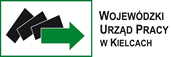 .......................................					                                       .........................................podpis oceniającego									dataCZĘŚĆ A. UCHYBIENIA WARUNKÓW FORMALNYCH (zaznaczyć właściwe znakiem „X”)CZĘŚĆ A. UCHYBIENIA WARUNKÓW FORMALNYCH (zaznaczyć właściwe znakiem „X”)CZĘŚĆ A. UCHYBIENIA WARUNKÓW FORMALNYCH (zaznaczyć właściwe znakiem „X”)CZĘŚĆ A. UCHYBIENIA WARUNKÓW FORMALNYCH (zaznaczyć właściwe znakiem „X”)CZĘŚĆ A. UCHYBIENIA WARUNKÓW FORMALNYCH (zaznaczyć właściwe znakiem „X”)CZĘŚĆ A. UCHYBIENIA WARUNKÓW FORMALNYCH (zaznaczyć właściwe znakiem „X”)CZĘŚĆ A. UCHYBIENIA WARUNKÓW FORMALNYCH (zaznaczyć właściwe znakiem „X”)CZĘŚĆ A. UCHYBIENIA WARUNKÓW FORMALNYCH (zaznaczyć właściwe znakiem „X”)CZĘŚĆ A. UCHYBIENIA WARUNKÓW FORMALNYCH (zaznaczyć właściwe znakiem „X”)CZĘŚĆ A. UCHYBIENIA WARUNKÓW FORMALNYCH (zaznaczyć właściwe znakiem „X”)CZĘŚĆ A. UCHYBIENIA WARUNKÓW FORMALNYCH (zaznaczyć właściwe znakiem „X”)CZĘŚĆ A. UCHYBIENIA WARUNKÓW FORMALNYCH (zaznaczyć właściwe znakiem „X”)CZĘŚĆ A. UCHYBIENIA WARUNKÓW FORMALNYCH (zaznaczyć właściwe znakiem „X”)CZĘŚĆ A. UCHYBIENIA WARUNKÓW FORMALNYCH (zaznaczyć właściwe znakiem „X”)CZĘŚĆ A. UCHYBIENIA WARUNKÓW FORMALNYCH (zaznaczyć właściwe znakiem „X”)CZĘŚĆ A. UCHYBIENIA WARUNKÓW FORMALNYCH (zaznaczyć właściwe znakiem „X”)CZĘŚĆ A. UCHYBIENIA WARUNKÓW FORMALNYCH (zaznaczyć właściwe znakiem „X”)CZĘŚĆ A. UCHYBIENIA WARUNKÓW FORMALNYCH (zaznaczyć właściwe znakiem „X”)CZĘŚĆ A. UCHYBIENIA WARUNKÓW FORMALNYCH (zaznaczyć właściwe znakiem „X”)CZĘŚĆ A. UCHYBIENIA WARUNKÓW FORMALNYCH (zaznaczyć właściwe znakiem „X”)CZĘŚĆ A. UCHYBIENIA WARUNKÓW FORMALNYCH (zaznaczyć właściwe znakiem „X”)Czy wniosek posiada uchybienia w zakresie warunków formalnych, które nie zostały dostrzeżone na etapie weryfikacji formalnej?Czy wniosek posiada uchybienia w zakresie warunków formalnych, które nie zostały dostrzeżone na etapie weryfikacji formalnej?Czy wniosek posiada uchybienia w zakresie warunków formalnych, które nie zostały dostrzeżone na etapie weryfikacji formalnej?Czy wniosek posiada uchybienia w zakresie warunków formalnych, które nie zostały dostrzeżone na etapie weryfikacji formalnej?Czy wniosek posiada uchybienia w zakresie warunków formalnych, które nie zostały dostrzeżone na etapie weryfikacji formalnej?Czy wniosek posiada uchybienia w zakresie warunków formalnych, które nie zostały dostrzeżone na etapie weryfikacji formalnej?Czy wniosek posiada uchybienia w zakresie warunków formalnych, które nie zostały dostrzeżone na etapie weryfikacji formalnej?Czy wniosek posiada uchybienia w zakresie warunków formalnych, które nie zostały dostrzeżone na etapie weryfikacji formalnej?Czy wniosek posiada uchybienia w zakresie warunków formalnych, które nie zostały dostrzeżone na etapie weryfikacji formalnej?Czy wniosek posiada uchybienia w zakresie warunków formalnych, które nie zostały dostrzeżone na etapie weryfikacji formalnej?Czy wniosek posiada uchybienia w zakresie warunków formalnych, które nie zostały dostrzeżone na etapie weryfikacji formalnej?Czy wniosek posiada uchybienia w zakresie warunków formalnych, które nie zostały dostrzeżone na etapie weryfikacji formalnej?Czy wniosek posiada uchybienia w zakresie warunków formalnych, które nie zostały dostrzeżone na etapie weryfikacji formalnej?Czy wniosek posiada uchybienia w zakresie warunków formalnych, które nie zostały dostrzeżone na etapie weryfikacji formalnej?Czy wniosek posiada uchybienia w zakresie warunków formalnych, które nie zostały dostrzeżone na etapie weryfikacji formalnej?Czy wniosek posiada uchybienia w zakresie warunków formalnych, które nie zostały dostrzeżone na etapie weryfikacji formalnej?Czy wniosek posiada uchybienia w zakresie warunków formalnych, które nie zostały dostrzeżone na etapie weryfikacji formalnej?Czy wniosek posiada uchybienia w zakresie warunków formalnych, które nie zostały dostrzeżone na etapie weryfikacji formalnej?Czy wniosek posiada uchybienia w zakresie warunków formalnych, które nie zostały dostrzeżone na etapie weryfikacji formalnej?Czy wniosek posiada uchybienia w zakresie warunków formalnych, które nie zostały dostrzeżone na etapie weryfikacji formalnej?Czy wniosek posiada uchybienia w zakresie warunków formalnych, które nie zostały dostrzeżone na etapie weryfikacji formalnej?  Tak – wskazać uchybienia warunków formalnych i przekazać wniosek do ponownej WERYFIKACJI formalnej   Tak – wskazać uchybienia warunków formalnych i przekazać wniosek do ponownej WERYFIKACJI formalnej   Tak – wskazać uchybienia warunków formalnych i przekazać wniosek do ponownej WERYFIKACJI formalnej   Tak – wskazać uchybienia warunków formalnych i przekazać wniosek do ponownej WERYFIKACJI formalnej   Tak – wskazać uchybienia warunków formalnych i przekazać wniosek do ponownej WERYFIKACJI formalnej   Tak – wskazać uchybienia warunków formalnych i przekazać wniosek do ponownej WERYFIKACJI formalnej   Tak – wskazać uchybienia warunków formalnych i przekazać wniosek do ponownej WERYFIKACJI formalnej   Tak – wskazać uchybienia warunków formalnych i przekazać wniosek do ponownej WERYFIKACJI formalnej   Tak – wskazać uchybienia warunków formalnych i przekazać wniosek do ponownej WERYFIKACJI formalnej   Tak – wskazać uchybienia warunków formalnych i przekazać wniosek do ponownej WERYFIKACJI formalnej   Tak – wskazać uchybienia warunków formalnych i przekazać wniosek do ponownej WERYFIKACJI formalnej  Nie – Wypełnić część B  Nie – Wypełnić część B  Nie – Wypełnić część B  Nie – Wypełnić część B  Nie – Wypełnić część B  Nie – Wypełnić część B  Nie – Wypełnić część B  Nie – Wypełnić część B  Nie – Wypełnić część B  Nie – Wypełnić część B UCHYBIENIA WARUNKÓW FORMALNYCHUCHYBIENIA WARUNKÓW FORMALNYCHUCHYBIENIA WARUNKÓW FORMALNYCHUCHYBIENIA WARUNKÓW FORMALNYCHUCHYBIENIA WARUNKÓW FORMALNYCHUCHYBIENIA WARUNKÓW FORMALNYCHUCHYBIENIA WARUNKÓW FORMALNYCHUCHYBIENIA WARUNKÓW FORMALNYCHUCHYBIENIA WARUNKÓW FORMALNYCHUCHYBIENIA WARUNKÓW FORMALNYCHUCHYBIENIA WARUNKÓW FORMALNYCHUCHYBIENIA WARUNKÓW FORMALNYCHUCHYBIENIA WARUNKÓW FORMALNYCHUCHYBIENIA WARUNKÓW FORMALNYCHUCHYBIENIA WARUNKÓW FORMALNYCHUCHYBIENIA WARUNKÓW FORMALNYCHUCHYBIENIA WARUNKÓW FORMALNYCHUCHYBIENIA WARUNKÓW FORMALNYCHUCHYBIENIA WARUNKÓW FORMALNYCHUCHYBIENIA WARUNKÓW FORMALNYCHUCHYBIENIA WARUNKÓW FORMALNYCHCZĘŚĆ B. KRYTERIA DOPUSZCZAJĄCE (zaznaczyć właściwe znakiem „X”)CZĘŚĆ B. KRYTERIA DOPUSZCZAJĄCE (zaznaczyć właściwe znakiem „X”)CZĘŚĆ B. KRYTERIA DOPUSZCZAJĄCE (zaznaczyć właściwe znakiem „X”)CZĘŚĆ B. KRYTERIA DOPUSZCZAJĄCE (zaznaczyć właściwe znakiem „X”)CZĘŚĆ B. KRYTERIA DOPUSZCZAJĄCE (zaznaczyć właściwe znakiem „X”)CZĘŚĆ B. KRYTERIA DOPUSZCZAJĄCE (zaznaczyć właściwe znakiem „X”)CZĘŚĆ B. KRYTERIA DOPUSZCZAJĄCE (zaznaczyć właściwe znakiem „X”)CZĘŚĆ B. KRYTERIA DOPUSZCZAJĄCE (zaznaczyć właściwe znakiem „X”)CZĘŚĆ B. KRYTERIA DOPUSZCZAJĄCE (zaznaczyć właściwe znakiem „X”)CZĘŚĆ B. KRYTERIA DOPUSZCZAJĄCE (zaznaczyć właściwe znakiem „X”)CZĘŚĆ B. KRYTERIA DOPUSZCZAJĄCE (zaznaczyć właściwe znakiem „X”)CZĘŚĆ B. KRYTERIA DOPUSZCZAJĄCE (zaznaczyć właściwe znakiem „X”)CZĘŚĆ B. KRYTERIA DOPUSZCZAJĄCE (zaznaczyć właściwe znakiem „X”)CZĘŚĆ B. KRYTERIA DOPUSZCZAJĄCE (zaznaczyć właściwe znakiem „X”)CZĘŚĆ B. KRYTERIA DOPUSZCZAJĄCE (zaznaczyć właściwe znakiem „X”)CZĘŚĆ B. KRYTERIA DOPUSZCZAJĄCE (zaznaczyć właściwe znakiem „X”)CZĘŚĆ B. KRYTERIA DOPUSZCZAJĄCE (zaznaczyć właściwe znakiem „X”)CZĘŚĆ B. KRYTERIA DOPUSZCZAJĄCE (zaznaczyć właściwe znakiem „X”)CZĘŚĆ B. KRYTERIA DOPUSZCZAJĄCE (zaznaczyć właściwe znakiem „X”)CZĘŚĆ B. KRYTERIA DOPUSZCZAJĄCE (zaznaczyć właściwe znakiem „X”)CZĘŚĆ B. KRYTERIA DOPUSZCZAJĄCE (zaznaczyć właściwe znakiem „X”)Czy Wnioskodawca oraz Partner/Partnerzy (jeśli dotyczy) nie podlegają wykluczeniu z możliwości otrzymania dofinansowania ze środków Unii Europejskiej.Czy Wnioskodawca oraz Partner/Partnerzy (jeśli dotyczy) nie podlegają wykluczeniu z możliwości otrzymania dofinansowania ze środków Unii Europejskiej.Czy Wnioskodawca oraz Partner/Partnerzy (jeśli dotyczy) nie podlegają wykluczeniu z możliwości otrzymania dofinansowania ze środków Unii Europejskiej.Czy Wnioskodawca oraz Partner/Partnerzy (jeśli dotyczy) nie podlegają wykluczeniu z możliwości otrzymania dofinansowania ze środków Unii Europejskiej.Czy Wnioskodawca oraz Partner/Partnerzy (jeśli dotyczy) nie podlegają wykluczeniu z możliwości otrzymania dofinansowania ze środków Unii Europejskiej.Czy Wnioskodawca oraz Partner/Partnerzy (jeśli dotyczy) nie podlegają wykluczeniu z możliwości otrzymania dofinansowania ze środków Unii Europejskiej.Czy Wnioskodawca oraz Partner/Partnerzy (jeśli dotyczy) nie podlegają wykluczeniu z możliwości otrzymania dofinansowania ze środków Unii Europejskiej.Czy Wnioskodawca oraz Partner/Partnerzy (jeśli dotyczy) nie podlegają wykluczeniu z możliwości otrzymania dofinansowania ze środków Unii Europejskiej.Czy Wnioskodawca oraz Partner/Partnerzy (jeśli dotyczy) nie podlegają wykluczeniu z możliwości otrzymania dofinansowania ze środków Unii Europejskiej.Czy Wnioskodawca oraz Partner/Partnerzy (jeśli dotyczy) nie podlegają wykluczeniu z możliwości otrzymania dofinansowania ze środków Unii Europejskiej.Czy Wnioskodawca oraz Partner/Partnerzy (jeśli dotyczy) nie podlegają wykluczeniu z możliwości otrzymania dofinansowania ze środków Unii Europejskiej.Czy Wnioskodawca oraz Partner/Partnerzy (jeśli dotyczy) nie podlegają wykluczeniu z możliwości otrzymania dofinansowania ze środków Unii Europejskiej.Czy Wnioskodawca oraz Partner/Partnerzy (jeśli dotyczy) nie podlegają wykluczeniu z możliwości otrzymania dofinansowania ze środków Unii Europejskiej.Czy Wnioskodawca oraz Partner/Partnerzy (jeśli dotyczy) nie podlegają wykluczeniu z możliwości otrzymania dofinansowania ze środków Unii Europejskiej.Czy Wnioskodawca oraz Partner/Partnerzy (jeśli dotyczy) nie podlegają wykluczeniu z możliwości otrzymania dofinansowania ze środków Unii Europejskiej.Czy Wnioskodawca oraz Partner/Partnerzy (jeśli dotyczy) nie podlegają wykluczeniu z możliwości otrzymania dofinansowania ze środków Unii Europejskiej.Czy Wnioskodawca oraz Partner/Partnerzy (jeśli dotyczy) nie podlegają wykluczeniu z możliwości otrzymania dofinansowania ze środków Unii Europejskiej.Czy Wnioskodawca oraz Partner/Partnerzy (jeśli dotyczy) nie podlegają wykluczeniu z możliwości otrzymania dofinansowania ze środków Unii Europejskiej.Czy Wnioskodawca oraz Partner/Partnerzy (jeśli dotyczy) nie podlegają wykluczeniu z możliwości otrzymania dofinansowania ze środków Unii Europejskiej.Czy Wnioskodawca oraz Partner/Partnerzy (jeśli dotyczy) nie podlegają wykluczeniu z możliwości otrzymania dofinansowania ze środków Unii Europejskiej. TAK  TAK  TAK  TAK  TAK  TAK  TAK  TAK  TAK  TAK  TAK  TAK  TAK  TAK  TAK  TAK  Nie – UZASADNIĆ I ODRZUCIĆ PROJEKT Nie – UZASADNIĆ I ODRZUCIĆ PROJEKT Nie – UZASADNIĆ I ODRZUCIĆ PROJEKT Nie – UZASADNIĆ I ODRZUCIĆ PROJEKTCzy Wnioskodawca jest podmiotem uprawnionym do ubiegania się o dofinansowanie?Czy Wnioskodawca jest podmiotem uprawnionym do ubiegania się o dofinansowanie?Czy Wnioskodawca jest podmiotem uprawnionym do ubiegania się o dofinansowanie?Czy Wnioskodawca jest podmiotem uprawnionym do ubiegania się o dofinansowanie?Czy Wnioskodawca jest podmiotem uprawnionym do ubiegania się o dofinansowanie?Czy Wnioskodawca jest podmiotem uprawnionym do ubiegania się o dofinansowanie?Czy Wnioskodawca jest podmiotem uprawnionym do ubiegania się o dofinansowanie?Czy Wnioskodawca jest podmiotem uprawnionym do ubiegania się o dofinansowanie?Czy Wnioskodawca jest podmiotem uprawnionym do ubiegania się o dofinansowanie?Czy Wnioskodawca jest podmiotem uprawnionym do ubiegania się o dofinansowanie?Czy Wnioskodawca jest podmiotem uprawnionym do ubiegania się o dofinansowanie?Czy Wnioskodawca jest podmiotem uprawnionym do ubiegania się o dofinansowanie?Czy Wnioskodawca jest podmiotem uprawnionym do ubiegania się o dofinansowanie?Czy Wnioskodawca jest podmiotem uprawnionym do ubiegania się o dofinansowanie?Czy Wnioskodawca jest podmiotem uprawnionym do ubiegania się o dofinansowanie?Czy Wnioskodawca jest podmiotem uprawnionym do ubiegania się o dofinansowanie?Czy Wnioskodawca jest podmiotem uprawnionym do ubiegania się o dofinansowanie?Czy Wnioskodawca jest podmiotem uprawnionym do ubiegania się o dofinansowanie?Czy Wnioskodawca jest podmiotem uprawnionym do ubiegania się o dofinansowanie?Czy Wnioskodawca jest podmiotem uprawnionym do ubiegania się o dofinansowanie? TAK TAK TAK TAK TAK TAK TAK TAK TAK NIE – UZASADNIĆ I ODRZUCIĆ PROJEKT NIE – UZASADNIĆ I ODRZUCIĆ PROJEKT NIE – UZASADNIĆ I ODRZUCIĆ PROJEKT NIE – UZASADNIĆ I ODRZUCIĆ PROJEKT NIE – UZASADNIĆ I ODRZUCIĆ PROJEKT NIE – UZASADNIĆ I ODRZUCIĆ PROJEKT NIE – UZASADNIĆ I ODRZUCIĆ PROJEKT NIE – UZASADNIĆ I ODRZUCIĆ PROJEKT NIE – UZASADNIĆ I ODRZUCIĆ PROJEKT NIE – UZASADNIĆ I ODRZUCIĆ PROJEKT NIE – UZASADNIĆ I ODRZUCIĆ PROJEKTCzy Wnioskodawca koszty bezpośrednie projektu rozlicza na podstawie kwot ryczałtowych okreslonych w szczegółowym budżecie projektu? W projektach, w których wartość  wsparcia publicznego (dofinansowanie ze środków UE i budżetu państwa) jest równa lub niższa niż równowartość  100 000,00 EUR wyrażona w PLN, koszty bezpośrednie należy obligatoryjnie rozliczyć za pomocą  kwot ryczałtowych.Do przeliczenia ww. równowartości 100 000,00 EUR na PLN stosowany będzie miesięczny obrachunkowy kurs wymiany stosowany przez KE aktualny na dzień ogłoszenia konkursu, wskazany 
w regulaminie konkursu.Spełnienie kryterium będzie weryfikowane na podstawie treści wniosku o dofinansowanie projektu.(Kryterium będzie obowiązywalo do wybranych naborów. IOK wskaże w każdym regulaminie konkursu metodę rozliczania wydatków)Czy Wnioskodawca koszty bezpośrednie projektu rozlicza na podstawie kwot ryczałtowych okreslonych w szczegółowym budżecie projektu? W projektach, w których wartość  wsparcia publicznego (dofinansowanie ze środków UE i budżetu państwa) jest równa lub niższa niż równowartość  100 000,00 EUR wyrażona w PLN, koszty bezpośrednie należy obligatoryjnie rozliczyć za pomocą  kwot ryczałtowych.Do przeliczenia ww. równowartości 100 000,00 EUR na PLN stosowany będzie miesięczny obrachunkowy kurs wymiany stosowany przez KE aktualny na dzień ogłoszenia konkursu, wskazany 
w regulaminie konkursu.Spełnienie kryterium będzie weryfikowane na podstawie treści wniosku o dofinansowanie projektu.(Kryterium będzie obowiązywalo do wybranych naborów. IOK wskaże w każdym regulaminie konkursu metodę rozliczania wydatków)Czy Wnioskodawca koszty bezpośrednie projektu rozlicza na podstawie kwot ryczałtowych okreslonych w szczegółowym budżecie projektu? W projektach, w których wartość  wsparcia publicznego (dofinansowanie ze środków UE i budżetu państwa) jest równa lub niższa niż równowartość  100 000,00 EUR wyrażona w PLN, koszty bezpośrednie należy obligatoryjnie rozliczyć za pomocą  kwot ryczałtowych.Do przeliczenia ww. równowartości 100 000,00 EUR na PLN stosowany będzie miesięczny obrachunkowy kurs wymiany stosowany przez KE aktualny na dzień ogłoszenia konkursu, wskazany 
w regulaminie konkursu.Spełnienie kryterium będzie weryfikowane na podstawie treści wniosku o dofinansowanie projektu.(Kryterium będzie obowiązywalo do wybranych naborów. IOK wskaże w każdym regulaminie konkursu metodę rozliczania wydatków)Czy Wnioskodawca koszty bezpośrednie projektu rozlicza na podstawie kwot ryczałtowych okreslonych w szczegółowym budżecie projektu? W projektach, w których wartość  wsparcia publicznego (dofinansowanie ze środków UE i budżetu państwa) jest równa lub niższa niż równowartość  100 000,00 EUR wyrażona w PLN, koszty bezpośrednie należy obligatoryjnie rozliczyć za pomocą  kwot ryczałtowych.Do przeliczenia ww. równowartości 100 000,00 EUR na PLN stosowany będzie miesięczny obrachunkowy kurs wymiany stosowany przez KE aktualny na dzień ogłoszenia konkursu, wskazany 
w regulaminie konkursu.Spełnienie kryterium będzie weryfikowane na podstawie treści wniosku o dofinansowanie projektu.(Kryterium będzie obowiązywalo do wybranych naborów. IOK wskaże w każdym regulaminie konkursu metodę rozliczania wydatków)Czy Wnioskodawca koszty bezpośrednie projektu rozlicza na podstawie kwot ryczałtowych okreslonych w szczegółowym budżecie projektu? W projektach, w których wartość  wsparcia publicznego (dofinansowanie ze środków UE i budżetu państwa) jest równa lub niższa niż równowartość  100 000,00 EUR wyrażona w PLN, koszty bezpośrednie należy obligatoryjnie rozliczyć za pomocą  kwot ryczałtowych.Do przeliczenia ww. równowartości 100 000,00 EUR na PLN stosowany będzie miesięczny obrachunkowy kurs wymiany stosowany przez KE aktualny na dzień ogłoszenia konkursu, wskazany 
w regulaminie konkursu.Spełnienie kryterium będzie weryfikowane na podstawie treści wniosku o dofinansowanie projektu.(Kryterium będzie obowiązywalo do wybranych naborów. IOK wskaże w każdym regulaminie konkursu metodę rozliczania wydatków)Czy Wnioskodawca koszty bezpośrednie projektu rozlicza na podstawie kwot ryczałtowych okreslonych w szczegółowym budżecie projektu? W projektach, w których wartość  wsparcia publicznego (dofinansowanie ze środków UE i budżetu państwa) jest równa lub niższa niż równowartość  100 000,00 EUR wyrażona w PLN, koszty bezpośrednie należy obligatoryjnie rozliczyć za pomocą  kwot ryczałtowych.Do przeliczenia ww. równowartości 100 000,00 EUR na PLN stosowany będzie miesięczny obrachunkowy kurs wymiany stosowany przez KE aktualny na dzień ogłoszenia konkursu, wskazany 
w regulaminie konkursu.Spełnienie kryterium będzie weryfikowane na podstawie treści wniosku o dofinansowanie projektu.(Kryterium będzie obowiązywalo do wybranych naborów. IOK wskaże w każdym regulaminie konkursu metodę rozliczania wydatków)Czy Wnioskodawca koszty bezpośrednie projektu rozlicza na podstawie kwot ryczałtowych okreslonych w szczegółowym budżecie projektu? W projektach, w których wartość  wsparcia publicznego (dofinansowanie ze środków UE i budżetu państwa) jest równa lub niższa niż równowartość  100 000,00 EUR wyrażona w PLN, koszty bezpośrednie należy obligatoryjnie rozliczyć za pomocą  kwot ryczałtowych.Do przeliczenia ww. równowartości 100 000,00 EUR na PLN stosowany będzie miesięczny obrachunkowy kurs wymiany stosowany przez KE aktualny na dzień ogłoszenia konkursu, wskazany 
w regulaminie konkursu.Spełnienie kryterium będzie weryfikowane na podstawie treści wniosku o dofinansowanie projektu.(Kryterium będzie obowiązywalo do wybranych naborów. IOK wskaże w każdym regulaminie konkursu metodę rozliczania wydatków)Czy Wnioskodawca koszty bezpośrednie projektu rozlicza na podstawie kwot ryczałtowych okreslonych w szczegółowym budżecie projektu? W projektach, w których wartość  wsparcia publicznego (dofinansowanie ze środków UE i budżetu państwa) jest równa lub niższa niż równowartość  100 000,00 EUR wyrażona w PLN, koszty bezpośrednie należy obligatoryjnie rozliczyć za pomocą  kwot ryczałtowych.Do przeliczenia ww. równowartości 100 000,00 EUR na PLN stosowany będzie miesięczny obrachunkowy kurs wymiany stosowany przez KE aktualny na dzień ogłoszenia konkursu, wskazany 
w regulaminie konkursu.Spełnienie kryterium będzie weryfikowane na podstawie treści wniosku o dofinansowanie projektu.(Kryterium będzie obowiązywalo do wybranych naborów. IOK wskaże w każdym regulaminie konkursu metodę rozliczania wydatków)Czy Wnioskodawca koszty bezpośrednie projektu rozlicza na podstawie kwot ryczałtowych okreslonych w szczegółowym budżecie projektu? W projektach, w których wartość  wsparcia publicznego (dofinansowanie ze środków UE i budżetu państwa) jest równa lub niższa niż równowartość  100 000,00 EUR wyrażona w PLN, koszty bezpośrednie należy obligatoryjnie rozliczyć za pomocą  kwot ryczałtowych.Do przeliczenia ww. równowartości 100 000,00 EUR na PLN stosowany będzie miesięczny obrachunkowy kurs wymiany stosowany przez KE aktualny na dzień ogłoszenia konkursu, wskazany 
w regulaminie konkursu.Spełnienie kryterium będzie weryfikowane na podstawie treści wniosku o dofinansowanie projektu.(Kryterium będzie obowiązywalo do wybranych naborów. IOK wskaże w każdym regulaminie konkursu metodę rozliczania wydatków)Czy Wnioskodawca koszty bezpośrednie projektu rozlicza na podstawie kwot ryczałtowych okreslonych w szczegółowym budżecie projektu? W projektach, w których wartość  wsparcia publicznego (dofinansowanie ze środków UE i budżetu państwa) jest równa lub niższa niż równowartość  100 000,00 EUR wyrażona w PLN, koszty bezpośrednie należy obligatoryjnie rozliczyć za pomocą  kwot ryczałtowych.Do przeliczenia ww. równowartości 100 000,00 EUR na PLN stosowany będzie miesięczny obrachunkowy kurs wymiany stosowany przez KE aktualny na dzień ogłoszenia konkursu, wskazany 
w regulaminie konkursu.Spełnienie kryterium będzie weryfikowane na podstawie treści wniosku o dofinansowanie projektu.(Kryterium będzie obowiązywalo do wybranych naborów. IOK wskaże w każdym regulaminie konkursu metodę rozliczania wydatków)Czy Wnioskodawca koszty bezpośrednie projektu rozlicza na podstawie kwot ryczałtowych okreslonych w szczegółowym budżecie projektu? W projektach, w których wartość  wsparcia publicznego (dofinansowanie ze środków UE i budżetu państwa) jest równa lub niższa niż równowartość  100 000,00 EUR wyrażona w PLN, koszty bezpośrednie należy obligatoryjnie rozliczyć za pomocą  kwot ryczałtowych.Do przeliczenia ww. równowartości 100 000,00 EUR na PLN stosowany będzie miesięczny obrachunkowy kurs wymiany stosowany przez KE aktualny na dzień ogłoszenia konkursu, wskazany 
w regulaminie konkursu.Spełnienie kryterium będzie weryfikowane na podstawie treści wniosku o dofinansowanie projektu.(Kryterium będzie obowiązywalo do wybranych naborów. IOK wskaże w każdym regulaminie konkursu metodę rozliczania wydatków)Czy Wnioskodawca koszty bezpośrednie projektu rozlicza na podstawie kwot ryczałtowych okreslonych w szczegółowym budżecie projektu? W projektach, w których wartość  wsparcia publicznego (dofinansowanie ze środków UE i budżetu państwa) jest równa lub niższa niż równowartość  100 000,00 EUR wyrażona w PLN, koszty bezpośrednie należy obligatoryjnie rozliczyć za pomocą  kwot ryczałtowych.Do przeliczenia ww. równowartości 100 000,00 EUR na PLN stosowany będzie miesięczny obrachunkowy kurs wymiany stosowany przez KE aktualny na dzień ogłoszenia konkursu, wskazany 
w regulaminie konkursu.Spełnienie kryterium będzie weryfikowane na podstawie treści wniosku o dofinansowanie projektu.(Kryterium będzie obowiązywalo do wybranych naborów. IOK wskaże w każdym regulaminie konkursu metodę rozliczania wydatków)Czy Wnioskodawca koszty bezpośrednie projektu rozlicza na podstawie kwot ryczałtowych okreslonych w szczegółowym budżecie projektu? W projektach, w których wartość  wsparcia publicznego (dofinansowanie ze środków UE i budżetu państwa) jest równa lub niższa niż równowartość  100 000,00 EUR wyrażona w PLN, koszty bezpośrednie należy obligatoryjnie rozliczyć za pomocą  kwot ryczałtowych.Do przeliczenia ww. równowartości 100 000,00 EUR na PLN stosowany będzie miesięczny obrachunkowy kurs wymiany stosowany przez KE aktualny na dzień ogłoszenia konkursu, wskazany 
w regulaminie konkursu.Spełnienie kryterium będzie weryfikowane na podstawie treści wniosku o dofinansowanie projektu.(Kryterium będzie obowiązywalo do wybranych naborów. IOK wskaże w każdym regulaminie konkursu metodę rozliczania wydatków)Czy Wnioskodawca koszty bezpośrednie projektu rozlicza na podstawie kwot ryczałtowych okreslonych w szczegółowym budżecie projektu? W projektach, w których wartość  wsparcia publicznego (dofinansowanie ze środków UE i budżetu państwa) jest równa lub niższa niż równowartość  100 000,00 EUR wyrażona w PLN, koszty bezpośrednie należy obligatoryjnie rozliczyć za pomocą  kwot ryczałtowych.Do przeliczenia ww. równowartości 100 000,00 EUR na PLN stosowany będzie miesięczny obrachunkowy kurs wymiany stosowany przez KE aktualny na dzień ogłoszenia konkursu, wskazany 
w regulaminie konkursu.Spełnienie kryterium będzie weryfikowane na podstawie treści wniosku o dofinansowanie projektu.(Kryterium będzie obowiązywalo do wybranych naborów. IOK wskaże w każdym regulaminie konkursu metodę rozliczania wydatków)Czy Wnioskodawca koszty bezpośrednie projektu rozlicza na podstawie kwot ryczałtowych okreslonych w szczegółowym budżecie projektu? W projektach, w których wartość  wsparcia publicznego (dofinansowanie ze środków UE i budżetu państwa) jest równa lub niższa niż równowartość  100 000,00 EUR wyrażona w PLN, koszty bezpośrednie należy obligatoryjnie rozliczyć za pomocą  kwot ryczałtowych.Do przeliczenia ww. równowartości 100 000,00 EUR na PLN stosowany będzie miesięczny obrachunkowy kurs wymiany stosowany przez KE aktualny na dzień ogłoszenia konkursu, wskazany 
w regulaminie konkursu.Spełnienie kryterium będzie weryfikowane na podstawie treści wniosku o dofinansowanie projektu.(Kryterium będzie obowiązywalo do wybranych naborów. IOK wskaże w każdym regulaminie konkursu metodę rozliczania wydatków)Czy Wnioskodawca koszty bezpośrednie projektu rozlicza na podstawie kwot ryczałtowych okreslonych w szczegółowym budżecie projektu? W projektach, w których wartość  wsparcia publicznego (dofinansowanie ze środków UE i budżetu państwa) jest równa lub niższa niż równowartość  100 000,00 EUR wyrażona w PLN, koszty bezpośrednie należy obligatoryjnie rozliczyć za pomocą  kwot ryczałtowych.Do przeliczenia ww. równowartości 100 000,00 EUR na PLN stosowany będzie miesięczny obrachunkowy kurs wymiany stosowany przez KE aktualny na dzień ogłoszenia konkursu, wskazany 
w regulaminie konkursu.Spełnienie kryterium będzie weryfikowane na podstawie treści wniosku o dofinansowanie projektu.(Kryterium będzie obowiązywalo do wybranych naborów. IOK wskaże w każdym regulaminie konkursu metodę rozliczania wydatków)Czy Wnioskodawca koszty bezpośrednie projektu rozlicza na podstawie kwot ryczałtowych okreslonych w szczegółowym budżecie projektu? W projektach, w których wartość  wsparcia publicznego (dofinansowanie ze środków UE i budżetu państwa) jest równa lub niższa niż równowartość  100 000,00 EUR wyrażona w PLN, koszty bezpośrednie należy obligatoryjnie rozliczyć za pomocą  kwot ryczałtowych.Do przeliczenia ww. równowartości 100 000,00 EUR na PLN stosowany będzie miesięczny obrachunkowy kurs wymiany stosowany przez KE aktualny na dzień ogłoszenia konkursu, wskazany 
w regulaminie konkursu.Spełnienie kryterium będzie weryfikowane na podstawie treści wniosku o dofinansowanie projektu.(Kryterium będzie obowiązywalo do wybranych naborów. IOK wskaże w każdym regulaminie konkursu metodę rozliczania wydatków)Czy Wnioskodawca koszty bezpośrednie projektu rozlicza na podstawie kwot ryczałtowych okreslonych w szczegółowym budżecie projektu? W projektach, w których wartość  wsparcia publicznego (dofinansowanie ze środków UE i budżetu państwa) jest równa lub niższa niż równowartość  100 000,00 EUR wyrażona w PLN, koszty bezpośrednie należy obligatoryjnie rozliczyć za pomocą  kwot ryczałtowych.Do przeliczenia ww. równowartości 100 000,00 EUR na PLN stosowany będzie miesięczny obrachunkowy kurs wymiany stosowany przez KE aktualny na dzień ogłoszenia konkursu, wskazany 
w regulaminie konkursu.Spełnienie kryterium będzie weryfikowane na podstawie treści wniosku o dofinansowanie projektu.(Kryterium będzie obowiązywalo do wybranych naborów. IOK wskaże w każdym regulaminie konkursu metodę rozliczania wydatków)Czy Wnioskodawca koszty bezpośrednie projektu rozlicza na podstawie kwot ryczałtowych okreslonych w szczegółowym budżecie projektu? W projektach, w których wartość  wsparcia publicznego (dofinansowanie ze środków UE i budżetu państwa) jest równa lub niższa niż równowartość  100 000,00 EUR wyrażona w PLN, koszty bezpośrednie należy obligatoryjnie rozliczyć za pomocą  kwot ryczałtowych.Do przeliczenia ww. równowartości 100 000,00 EUR na PLN stosowany będzie miesięczny obrachunkowy kurs wymiany stosowany przez KE aktualny na dzień ogłoszenia konkursu, wskazany 
w regulaminie konkursu.Spełnienie kryterium będzie weryfikowane na podstawie treści wniosku o dofinansowanie projektu.(Kryterium będzie obowiązywalo do wybranych naborów. IOK wskaże w każdym regulaminie konkursu metodę rozliczania wydatków)Czy Wnioskodawca koszty bezpośrednie projektu rozlicza na podstawie kwot ryczałtowych okreslonych w szczegółowym budżecie projektu? W projektach, w których wartość  wsparcia publicznego (dofinansowanie ze środków UE i budżetu państwa) jest równa lub niższa niż równowartość  100 000,00 EUR wyrażona w PLN, koszty bezpośrednie należy obligatoryjnie rozliczyć za pomocą  kwot ryczałtowych.Do przeliczenia ww. równowartości 100 000,00 EUR na PLN stosowany będzie miesięczny obrachunkowy kurs wymiany stosowany przez KE aktualny na dzień ogłoszenia konkursu, wskazany 
w regulaminie konkursu.Spełnienie kryterium będzie weryfikowane na podstawie treści wniosku o dofinansowanie projektu.(Kryterium będzie obowiązywalo do wybranych naborów. IOK wskaże w każdym regulaminie konkursu metodę rozliczania wydatków) Tak  Tak  Tak  Tak  Tak  Tak  Tak  Tak  Tak  Tak  Tak  Tak  Tak  Tak  Tak  Tak  Nie – UZASADNIĆ I ODRZUCIĆ PROJEKT Nie – UZASADNIĆ I ODRZUCIĆ PROJEKT Nie – UZASADNIĆ I ODRZUCIĆ PROJEKT Nie – UZASADNIĆ I ODRZUCIĆ PROJEKT4.Czy Wnioskodawca stosuje stawki jednostkowe przewidzine w regulaminie konkursu?  W sytuacjach określonych w regulaminie konkursu należy zastosować stawkę  jednostkową wskazaną 
w regulaminie a wynikającą z Wytycznych „obszarowych”, tj. m.in.: Wytycznych w zakresie realizacji przedsięwzięć  z udziałem środków Europejskiego Funduszu Społecznego w obszarze zdrowia na lata 2014-2020 czy Wytycznych w zakresie realizacji przedsięwzięć  z udziałem środków Europejskiego Funduszu Społecznego w obszarze edukacji na lata 2014-2020.Spełnienie kryterium będzie weryfikowane na podstawie treści wniosku o dofinansowanie projektu.(Kryterium będzie obowiązywalo do wybranych naborów. IOK wskaże w każdym regulaminie konkursu metodę rozliczania wydatków)Czy Wnioskodawca stosuje stawki jednostkowe przewidzine w regulaminie konkursu?  W sytuacjach określonych w regulaminie konkursu należy zastosować stawkę  jednostkową wskazaną 
w regulaminie a wynikającą z Wytycznych „obszarowych”, tj. m.in.: Wytycznych w zakresie realizacji przedsięwzięć  z udziałem środków Europejskiego Funduszu Społecznego w obszarze zdrowia na lata 2014-2020 czy Wytycznych w zakresie realizacji przedsięwzięć  z udziałem środków Europejskiego Funduszu Społecznego w obszarze edukacji na lata 2014-2020.Spełnienie kryterium będzie weryfikowane na podstawie treści wniosku o dofinansowanie projektu.(Kryterium będzie obowiązywalo do wybranych naborów. IOK wskaże w każdym regulaminie konkursu metodę rozliczania wydatków)Czy Wnioskodawca stosuje stawki jednostkowe przewidzine w regulaminie konkursu?  W sytuacjach określonych w regulaminie konkursu należy zastosować stawkę  jednostkową wskazaną 
w regulaminie a wynikającą z Wytycznych „obszarowych”, tj. m.in.: Wytycznych w zakresie realizacji przedsięwzięć  z udziałem środków Europejskiego Funduszu Społecznego w obszarze zdrowia na lata 2014-2020 czy Wytycznych w zakresie realizacji przedsięwzięć  z udziałem środków Europejskiego Funduszu Społecznego w obszarze edukacji na lata 2014-2020.Spełnienie kryterium będzie weryfikowane na podstawie treści wniosku o dofinansowanie projektu.(Kryterium będzie obowiązywalo do wybranych naborów. IOK wskaże w każdym regulaminie konkursu metodę rozliczania wydatków)Czy Wnioskodawca stosuje stawki jednostkowe przewidzine w regulaminie konkursu?  W sytuacjach określonych w regulaminie konkursu należy zastosować stawkę  jednostkową wskazaną 
w regulaminie a wynikającą z Wytycznych „obszarowych”, tj. m.in.: Wytycznych w zakresie realizacji przedsięwzięć  z udziałem środków Europejskiego Funduszu Społecznego w obszarze zdrowia na lata 2014-2020 czy Wytycznych w zakresie realizacji przedsięwzięć  z udziałem środków Europejskiego Funduszu Społecznego w obszarze edukacji na lata 2014-2020.Spełnienie kryterium będzie weryfikowane na podstawie treści wniosku o dofinansowanie projektu.(Kryterium będzie obowiązywalo do wybranych naborów. IOK wskaże w każdym regulaminie konkursu metodę rozliczania wydatków)Czy Wnioskodawca stosuje stawki jednostkowe przewidzine w regulaminie konkursu?  W sytuacjach określonych w regulaminie konkursu należy zastosować stawkę  jednostkową wskazaną 
w regulaminie a wynikającą z Wytycznych „obszarowych”, tj. m.in.: Wytycznych w zakresie realizacji przedsięwzięć  z udziałem środków Europejskiego Funduszu Społecznego w obszarze zdrowia na lata 2014-2020 czy Wytycznych w zakresie realizacji przedsięwzięć  z udziałem środków Europejskiego Funduszu Społecznego w obszarze edukacji na lata 2014-2020.Spełnienie kryterium będzie weryfikowane na podstawie treści wniosku o dofinansowanie projektu.(Kryterium będzie obowiązywalo do wybranych naborów. IOK wskaże w każdym regulaminie konkursu metodę rozliczania wydatków)Czy Wnioskodawca stosuje stawki jednostkowe przewidzine w regulaminie konkursu?  W sytuacjach określonych w regulaminie konkursu należy zastosować stawkę  jednostkową wskazaną 
w regulaminie a wynikającą z Wytycznych „obszarowych”, tj. m.in.: Wytycznych w zakresie realizacji przedsięwzięć  z udziałem środków Europejskiego Funduszu Społecznego w obszarze zdrowia na lata 2014-2020 czy Wytycznych w zakresie realizacji przedsięwzięć  z udziałem środków Europejskiego Funduszu Społecznego w obszarze edukacji na lata 2014-2020.Spełnienie kryterium będzie weryfikowane na podstawie treści wniosku o dofinansowanie projektu.(Kryterium będzie obowiązywalo do wybranych naborów. IOK wskaże w każdym regulaminie konkursu metodę rozliczania wydatków)Czy Wnioskodawca stosuje stawki jednostkowe przewidzine w regulaminie konkursu?  W sytuacjach określonych w regulaminie konkursu należy zastosować stawkę  jednostkową wskazaną 
w regulaminie a wynikającą z Wytycznych „obszarowych”, tj. m.in.: Wytycznych w zakresie realizacji przedsięwzięć  z udziałem środków Europejskiego Funduszu Społecznego w obszarze zdrowia na lata 2014-2020 czy Wytycznych w zakresie realizacji przedsięwzięć  z udziałem środków Europejskiego Funduszu Społecznego w obszarze edukacji na lata 2014-2020.Spełnienie kryterium będzie weryfikowane na podstawie treści wniosku o dofinansowanie projektu.(Kryterium będzie obowiązywalo do wybranych naborów. IOK wskaże w każdym regulaminie konkursu metodę rozliczania wydatków)Czy Wnioskodawca stosuje stawki jednostkowe przewidzine w regulaminie konkursu?  W sytuacjach określonych w regulaminie konkursu należy zastosować stawkę  jednostkową wskazaną 
w regulaminie a wynikającą z Wytycznych „obszarowych”, tj. m.in.: Wytycznych w zakresie realizacji przedsięwzięć  z udziałem środków Europejskiego Funduszu Społecznego w obszarze zdrowia na lata 2014-2020 czy Wytycznych w zakresie realizacji przedsięwzięć  z udziałem środków Europejskiego Funduszu Społecznego w obszarze edukacji na lata 2014-2020.Spełnienie kryterium będzie weryfikowane na podstawie treści wniosku o dofinansowanie projektu.(Kryterium będzie obowiązywalo do wybranych naborów. IOK wskaże w każdym regulaminie konkursu metodę rozliczania wydatków)Czy Wnioskodawca stosuje stawki jednostkowe przewidzine w regulaminie konkursu?  W sytuacjach określonych w regulaminie konkursu należy zastosować stawkę  jednostkową wskazaną 
w regulaminie a wynikającą z Wytycznych „obszarowych”, tj. m.in.: Wytycznych w zakresie realizacji przedsięwzięć  z udziałem środków Europejskiego Funduszu Społecznego w obszarze zdrowia na lata 2014-2020 czy Wytycznych w zakresie realizacji przedsięwzięć  z udziałem środków Europejskiego Funduszu Społecznego w obszarze edukacji na lata 2014-2020.Spełnienie kryterium będzie weryfikowane na podstawie treści wniosku o dofinansowanie projektu.(Kryterium będzie obowiązywalo do wybranych naborów. IOK wskaże w każdym regulaminie konkursu metodę rozliczania wydatków)Czy Wnioskodawca stosuje stawki jednostkowe przewidzine w regulaminie konkursu?  W sytuacjach określonych w regulaminie konkursu należy zastosować stawkę  jednostkową wskazaną 
w regulaminie a wynikającą z Wytycznych „obszarowych”, tj. m.in.: Wytycznych w zakresie realizacji przedsięwzięć  z udziałem środków Europejskiego Funduszu Społecznego w obszarze zdrowia na lata 2014-2020 czy Wytycznych w zakresie realizacji przedsięwzięć  z udziałem środków Europejskiego Funduszu Społecznego w obszarze edukacji na lata 2014-2020.Spełnienie kryterium będzie weryfikowane na podstawie treści wniosku o dofinansowanie projektu.(Kryterium będzie obowiązywalo do wybranych naborów. IOK wskaże w każdym regulaminie konkursu metodę rozliczania wydatków)Czy Wnioskodawca stosuje stawki jednostkowe przewidzine w regulaminie konkursu?  W sytuacjach określonych w regulaminie konkursu należy zastosować stawkę  jednostkową wskazaną 
w regulaminie a wynikającą z Wytycznych „obszarowych”, tj. m.in.: Wytycznych w zakresie realizacji przedsięwzięć  z udziałem środków Europejskiego Funduszu Społecznego w obszarze zdrowia na lata 2014-2020 czy Wytycznych w zakresie realizacji przedsięwzięć  z udziałem środków Europejskiego Funduszu Społecznego w obszarze edukacji na lata 2014-2020.Spełnienie kryterium będzie weryfikowane na podstawie treści wniosku o dofinansowanie projektu.(Kryterium będzie obowiązywalo do wybranych naborów. IOK wskaże w każdym regulaminie konkursu metodę rozliczania wydatków)Czy Wnioskodawca stosuje stawki jednostkowe przewidzine w regulaminie konkursu?  W sytuacjach określonych w regulaminie konkursu należy zastosować stawkę  jednostkową wskazaną 
w regulaminie a wynikającą z Wytycznych „obszarowych”, tj. m.in.: Wytycznych w zakresie realizacji przedsięwzięć  z udziałem środków Europejskiego Funduszu Społecznego w obszarze zdrowia na lata 2014-2020 czy Wytycznych w zakresie realizacji przedsięwzięć  z udziałem środków Europejskiego Funduszu Społecznego w obszarze edukacji na lata 2014-2020.Spełnienie kryterium będzie weryfikowane na podstawie treści wniosku o dofinansowanie projektu.(Kryterium będzie obowiązywalo do wybranych naborów. IOK wskaże w każdym regulaminie konkursu metodę rozliczania wydatków)Czy Wnioskodawca stosuje stawki jednostkowe przewidzine w regulaminie konkursu?  W sytuacjach określonych w regulaminie konkursu należy zastosować stawkę  jednostkową wskazaną 
w regulaminie a wynikającą z Wytycznych „obszarowych”, tj. m.in.: Wytycznych w zakresie realizacji przedsięwzięć  z udziałem środków Europejskiego Funduszu Społecznego w obszarze zdrowia na lata 2014-2020 czy Wytycznych w zakresie realizacji przedsięwzięć  z udziałem środków Europejskiego Funduszu Społecznego w obszarze edukacji na lata 2014-2020.Spełnienie kryterium będzie weryfikowane na podstawie treści wniosku o dofinansowanie projektu.(Kryterium będzie obowiązywalo do wybranych naborów. IOK wskaże w każdym regulaminie konkursu metodę rozliczania wydatków)Czy Wnioskodawca stosuje stawki jednostkowe przewidzine w regulaminie konkursu?  W sytuacjach określonych w regulaminie konkursu należy zastosować stawkę  jednostkową wskazaną 
w regulaminie a wynikającą z Wytycznych „obszarowych”, tj. m.in.: Wytycznych w zakresie realizacji przedsięwzięć  z udziałem środków Europejskiego Funduszu Społecznego w obszarze zdrowia na lata 2014-2020 czy Wytycznych w zakresie realizacji przedsięwzięć  z udziałem środków Europejskiego Funduszu Społecznego w obszarze edukacji na lata 2014-2020.Spełnienie kryterium będzie weryfikowane na podstawie treści wniosku o dofinansowanie projektu.(Kryterium będzie obowiązywalo do wybranych naborów. IOK wskaże w każdym regulaminie konkursu metodę rozliczania wydatków)Czy Wnioskodawca stosuje stawki jednostkowe przewidzine w regulaminie konkursu?  W sytuacjach określonych w regulaminie konkursu należy zastosować stawkę  jednostkową wskazaną 
w regulaminie a wynikającą z Wytycznych „obszarowych”, tj. m.in.: Wytycznych w zakresie realizacji przedsięwzięć  z udziałem środków Europejskiego Funduszu Społecznego w obszarze zdrowia na lata 2014-2020 czy Wytycznych w zakresie realizacji przedsięwzięć  z udziałem środków Europejskiego Funduszu Społecznego w obszarze edukacji na lata 2014-2020.Spełnienie kryterium będzie weryfikowane na podstawie treści wniosku o dofinansowanie projektu.(Kryterium będzie obowiązywalo do wybranych naborów. IOK wskaże w każdym regulaminie konkursu metodę rozliczania wydatków)Czy Wnioskodawca stosuje stawki jednostkowe przewidzine w regulaminie konkursu?  W sytuacjach określonych w regulaminie konkursu należy zastosować stawkę  jednostkową wskazaną 
w regulaminie a wynikającą z Wytycznych „obszarowych”, tj. m.in.: Wytycznych w zakresie realizacji przedsięwzięć  z udziałem środków Europejskiego Funduszu Społecznego w obszarze zdrowia na lata 2014-2020 czy Wytycznych w zakresie realizacji przedsięwzięć  z udziałem środków Europejskiego Funduszu Społecznego w obszarze edukacji na lata 2014-2020.Spełnienie kryterium będzie weryfikowane na podstawie treści wniosku o dofinansowanie projektu.(Kryterium będzie obowiązywalo do wybranych naborów. IOK wskaże w każdym regulaminie konkursu metodę rozliczania wydatków)Czy Wnioskodawca stosuje stawki jednostkowe przewidzine w regulaminie konkursu?  W sytuacjach określonych w regulaminie konkursu należy zastosować stawkę  jednostkową wskazaną 
w regulaminie a wynikającą z Wytycznych „obszarowych”, tj. m.in.: Wytycznych w zakresie realizacji przedsięwzięć  z udziałem środków Europejskiego Funduszu Społecznego w obszarze zdrowia na lata 2014-2020 czy Wytycznych w zakresie realizacji przedsięwzięć  z udziałem środków Europejskiego Funduszu Społecznego w obszarze edukacji na lata 2014-2020.Spełnienie kryterium będzie weryfikowane na podstawie treści wniosku o dofinansowanie projektu.(Kryterium będzie obowiązywalo do wybranych naborów. IOK wskaże w każdym regulaminie konkursu metodę rozliczania wydatków)Czy Wnioskodawca stosuje stawki jednostkowe przewidzine w regulaminie konkursu?  W sytuacjach określonych w regulaminie konkursu należy zastosować stawkę  jednostkową wskazaną 
w regulaminie a wynikającą z Wytycznych „obszarowych”, tj. m.in.: Wytycznych w zakresie realizacji przedsięwzięć  z udziałem środków Europejskiego Funduszu Społecznego w obszarze zdrowia na lata 2014-2020 czy Wytycznych w zakresie realizacji przedsięwzięć  z udziałem środków Europejskiego Funduszu Społecznego w obszarze edukacji na lata 2014-2020.Spełnienie kryterium będzie weryfikowane na podstawie treści wniosku o dofinansowanie projektu.(Kryterium będzie obowiązywalo do wybranych naborów. IOK wskaże w każdym regulaminie konkursu metodę rozliczania wydatków)Czy Wnioskodawca stosuje stawki jednostkowe przewidzine w regulaminie konkursu?  W sytuacjach określonych w regulaminie konkursu należy zastosować stawkę  jednostkową wskazaną 
w regulaminie a wynikającą z Wytycznych „obszarowych”, tj. m.in.: Wytycznych w zakresie realizacji przedsięwzięć  z udziałem środków Europejskiego Funduszu Społecznego w obszarze zdrowia na lata 2014-2020 czy Wytycznych w zakresie realizacji przedsięwzięć  z udziałem środków Europejskiego Funduszu Społecznego w obszarze edukacji na lata 2014-2020.Spełnienie kryterium będzie weryfikowane na podstawie treści wniosku o dofinansowanie projektu.(Kryterium będzie obowiązywalo do wybranych naborów. IOK wskaże w każdym regulaminie konkursu metodę rozliczania wydatków)Czy Wnioskodawca stosuje stawki jednostkowe przewidzine w regulaminie konkursu?  W sytuacjach określonych w regulaminie konkursu należy zastosować stawkę  jednostkową wskazaną 
w regulaminie a wynikającą z Wytycznych „obszarowych”, tj. m.in.: Wytycznych w zakresie realizacji przedsięwzięć  z udziałem środków Europejskiego Funduszu Społecznego w obszarze zdrowia na lata 2014-2020 czy Wytycznych w zakresie realizacji przedsięwzięć  z udziałem środków Europejskiego Funduszu Społecznego w obszarze edukacji na lata 2014-2020.Spełnienie kryterium będzie weryfikowane na podstawie treści wniosku o dofinansowanie projektu.(Kryterium będzie obowiązywalo do wybranych naborów. IOK wskaże w każdym regulaminie konkursu metodę rozliczania wydatków)4. Tak  Tak  Tak  Tak  Tak  Nie – UZASADNIĆ I ODRZUCIĆ PROJEKT Nie – UZASADNIĆ I ODRZUCIĆ PROJEKT Nie – UZASADNIĆ I ODRZUCIĆ PROJEKT Nie – UZASADNIĆ I ODRZUCIĆ PROJEKT Nie – UZASADNIĆ I ODRZUCIĆ PROJEKT Nie – UZASADNIĆ I ODRZUCIĆ PROJEKT Nie – UZASADNIĆ I ODRZUCIĆ PROJEKT Nie – UZASADNIĆ I ODRZUCIĆ PROJEKT Nie – UZASADNIĆ I ODRZUCIĆ PROJEKT Nie – UZASADNIĆ I ODRZUCIĆ PROJEKT Nie – UZASADNIĆ I ODRZUCIĆ PROJEKT Nie – UZASADNIĆ I ODRZUCIĆ PROJEKT Nie – UZASADNIĆ I ODRZUCIĆ PROJEKT Nie dotyczy Nie dotyczyCzy Wnioskodawca rozlicza koszty bezpośrednie projektu na podstwie rzeczywiście ponoczonych wydatków?W projektach, w których wartość wsparcia publicznego (dofinansowanie ze środków UE i budżetu państwa) przekracza wyrażoną w PLN równowartość 100 000,00 EUR, koszty bezpośrednie muszą być rozliczane na podstawie rzeczywiście ponoszonych wydatków.  Do przeliczenia ww. równowartości 100 000,00 EUR na PLN stosowany będzie miesięczny obrachunkowy kurs wymiany stosowany przez KE aktualny na dzień ogłoszenia konkursu, wskazany 
w regulaminie konkursu.Spełnienie kryterium będzie weryfikowane na podstawie treści wniosku o dofinansowanie projektu.(Kryterium będzie obowiązywalo do wybranych naborów. IOK wskaże w każdym regulaminie konkursu metodę rozliczania wydatków)Czy Wnioskodawca rozlicza koszty bezpośrednie projektu na podstwie rzeczywiście ponoczonych wydatków?W projektach, w których wartość wsparcia publicznego (dofinansowanie ze środków UE i budżetu państwa) przekracza wyrażoną w PLN równowartość 100 000,00 EUR, koszty bezpośrednie muszą być rozliczane na podstawie rzeczywiście ponoszonych wydatków.  Do przeliczenia ww. równowartości 100 000,00 EUR na PLN stosowany będzie miesięczny obrachunkowy kurs wymiany stosowany przez KE aktualny na dzień ogłoszenia konkursu, wskazany 
w regulaminie konkursu.Spełnienie kryterium będzie weryfikowane na podstawie treści wniosku o dofinansowanie projektu.(Kryterium będzie obowiązywalo do wybranych naborów. IOK wskaże w każdym regulaminie konkursu metodę rozliczania wydatków)Czy Wnioskodawca rozlicza koszty bezpośrednie projektu na podstwie rzeczywiście ponoczonych wydatków?W projektach, w których wartość wsparcia publicznego (dofinansowanie ze środków UE i budżetu państwa) przekracza wyrażoną w PLN równowartość 100 000,00 EUR, koszty bezpośrednie muszą być rozliczane na podstawie rzeczywiście ponoszonych wydatków.  Do przeliczenia ww. równowartości 100 000,00 EUR na PLN stosowany będzie miesięczny obrachunkowy kurs wymiany stosowany przez KE aktualny na dzień ogłoszenia konkursu, wskazany 
w regulaminie konkursu.Spełnienie kryterium będzie weryfikowane na podstawie treści wniosku o dofinansowanie projektu.(Kryterium będzie obowiązywalo do wybranych naborów. IOK wskaże w każdym regulaminie konkursu metodę rozliczania wydatków)Czy Wnioskodawca rozlicza koszty bezpośrednie projektu na podstwie rzeczywiście ponoczonych wydatków?W projektach, w których wartość wsparcia publicznego (dofinansowanie ze środków UE i budżetu państwa) przekracza wyrażoną w PLN równowartość 100 000,00 EUR, koszty bezpośrednie muszą być rozliczane na podstawie rzeczywiście ponoszonych wydatków.  Do przeliczenia ww. równowartości 100 000,00 EUR na PLN stosowany będzie miesięczny obrachunkowy kurs wymiany stosowany przez KE aktualny na dzień ogłoszenia konkursu, wskazany 
w regulaminie konkursu.Spełnienie kryterium będzie weryfikowane na podstawie treści wniosku o dofinansowanie projektu.(Kryterium będzie obowiązywalo do wybranych naborów. IOK wskaże w każdym regulaminie konkursu metodę rozliczania wydatków)Czy Wnioskodawca rozlicza koszty bezpośrednie projektu na podstwie rzeczywiście ponoczonych wydatków?W projektach, w których wartość wsparcia publicznego (dofinansowanie ze środków UE i budżetu państwa) przekracza wyrażoną w PLN równowartość 100 000,00 EUR, koszty bezpośrednie muszą być rozliczane na podstawie rzeczywiście ponoszonych wydatków.  Do przeliczenia ww. równowartości 100 000,00 EUR na PLN stosowany będzie miesięczny obrachunkowy kurs wymiany stosowany przez KE aktualny na dzień ogłoszenia konkursu, wskazany 
w regulaminie konkursu.Spełnienie kryterium będzie weryfikowane na podstawie treści wniosku o dofinansowanie projektu.(Kryterium będzie obowiązywalo do wybranych naborów. IOK wskaże w każdym regulaminie konkursu metodę rozliczania wydatków)Czy Wnioskodawca rozlicza koszty bezpośrednie projektu na podstwie rzeczywiście ponoczonych wydatków?W projektach, w których wartość wsparcia publicznego (dofinansowanie ze środków UE i budżetu państwa) przekracza wyrażoną w PLN równowartość 100 000,00 EUR, koszty bezpośrednie muszą być rozliczane na podstawie rzeczywiście ponoszonych wydatków.  Do przeliczenia ww. równowartości 100 000,00 EUR na PLN stosowany będzie miesięczny obrachunkowy kurs wymiany stosowany przez KE aktualny na dzień ogłoszenia konkursu, wskazany 
w regulaminie konkursu.Spełnienie kryterium będzie weryfikowane na podstawie treści wniosku o dofinansowanie projektu.(Kryterium będzie obowiązywalo do wybranych naborów. IOK wskaże w każdym regulaminie konkursu metodę rozliczania wydatków)Czy Wnioskodawca rozlicza koszty bezpośrednie projektu na podstwie rzeczywiście ponoczonych wydatków?W projektach, w których wartość wsparcia publicznego (dofinansowanie ze środków UE i budżetu państwa) przekracza wyrażoną w PLN równowartość 100 000,00 EUR, koszty bezpośrednie muszą być rozliczane na podstawie rzeczywiście ponoszonych wydatków.  Do przeliczenia ww. równowartości 100 000,00 EUR na PLN stosowany będzie miesięczny obrachunkowy kurs wymiany stosowany przez KE aktualny na dzień ogłoszenia konkursu, wskazany 
w regulaminie konkursu.Spełnienie kryterium będzie weryfikowane na podstawie treści wniosku o dofinansowanie projektu.(Kryterium będzie obowiązywalo do wybranych naborów. IOK wskaże w każdym regulaminie konkursu metodę rozliczania wydatków)Czy Wnioskodawca rozlicza koszty bezpośrednie projektu na podstwie rzeczywiście ponoczonych wydatków?W projektach, w których wartość wsparcia publicznego (dofinansowanie ze środków UE i budżetu państwa) przekracza wyrażoną w PLN równowartość 100 000,00 EUR, koszty bezpośrednie muszą być rozliczane na podstawie rzeczywiście ponoszonych wydatków.  Do przeliczenia ww. równowartości 100 000,00 EUR na PLN stosowany będzie miesięczny obrachunkowy kurs wymiany stosowany przez KE aktualny na dzień ogłoszenia konkursu, wskazany 
w regulaminie konkursu.Spełnienie kryterium będzie weryfikowane na podstawie treści wniosku o dofinansowanie projektu.(Kryterium będzie obowiązywalo do wybranych naborów. IOK wskaże w każdym regulaminie konkursu metodę rozliczania wydatków)Czy Wnioskodawca rozlicza koszty bezpośrednie projektu na podstwie rzeczywiście ponoczonych wydatków?W projektach, w których wartość wsparcia publicznego (dofinansowanie ze środków UE i budżetu państwa) przekracza wyrażoną w PLN równowartość 100 000,00 EUR, koszty bezpośrednie muszą być rozliczane na podstawie rzeczywiście ponoszonych wydatków.  Do przeliczenia ww. równowartości 100 000,00 EUR na PLN stosowany będzie miesięczny obrachunkowy kurs wymiany stosowany przez KE aktualny na dzień ogłoszenia konkursu, wskazany 
w regulaminie konkursu.Spełnienie kryterium będzie weryfikowane na podstawie treści wniosku o dofinansowanie projektu.(Kryterium będzie obowiązywalo do wybranych naborów. IOK wskaże w każdym regulaminie konkursu metodę rozliczania wydatków)Czy Wnioskodawca rozlicza koszty bezpośrednie projektu na podstwie rzeczywiście ponoczonych wydatków?W projektach, w których wartość wsparcia publicznego (dofinansowanie ze środków UE i budżetu państwa) przekracza wyrażoną w PLN równowartość 100 000,00 EUR, koszty bezpośrednie muszą być rozliczane na podstawie rzeczywiście ponoszonych wydatków.  Do przeliczenia ww. równowartości 100 000,00 EUR na PLN stosowany będzie miesięczny obrachunkowy kurs wymiany stosowany przez KE aktualny na dzień ogłoszenia konkursu, wskazany 
w regulaminie konkursu.Spełnienie kryterium będzie weryfikowane na podstawie treści wniosku o dofinansowanie projektu.(Kryterium będzie obowiązywalo do wybranych naborów. IOK wskaże w każdym regulaminie konkursu metodę rozliczania wydatków)Czy Wnioskodawca rozlicza koszty bezpośrednie projektu na podstwie rzeczywiście ponoczonych wydatków?W projektach, w których wartość wsparcia publicznego (dofinansowanie ze środków UE i budżetu państwa) przekracza wyrażoną w PLN równowartość 100 000,00 EUR, koszty bezpośrednie muszą być rozliczane na podstawie rzeczywiście ponoszonych wydatków.  Do przeliczenia ww. równowartości 100 000,00 EUR na PLN stosowany będzie miesięczny obrachunkowy kurs wymiany stosowany przez KE aktualny na dzień ogłoszenia konkursu, wskazany 
w regulaminie konkursu.Spełnienie kryterium będzie weryfikowane na podstawie treści wniosku o dofinansowanie projektu.(Kryterium będzie obowiązywalo do wybranych naborów. IOK wskaże w każdym regulaminie konkursu metodę rozliczania wydatków)Czy Wnioskodawca rozlicza koszty bezpośrednie projektu na podstwie rzeczywiście ponoczonych wydatków?W projektach, w których wartość wsparcia publicznego (dofinansowanie ze środków UE i budżetu państwa) przekracza wyrażoną w PLN równowartość 100 000,00 EUR, koszty bezpośrednie muszą być rozliczane na podstawie rzeczywiście ponoszonych wydatków.  Do przeliczenia ww. równowartości 100 000,00 EUR na PLN stosowany będzie miesięczny obrachunkowy kurs wymiany stosowany przez KE aktualny na dzień ogłoszenia konkursu, wskazany 
w regulaminie konkursu.Spełnienie kryterium będzie weryfikowane na podstawie treści wniosku o dofinansowanie projektu.(Kryterium będzie obowiązywalo do wybranych naborów. IOK wskaże w każdym regulaminie konkursu metodę rozliczania wydatków)Czy Wnioskodawca rozlicza koszty bezpośrednie projektu na podstwie rzeczywiście ponoczonych wydatków?W projektach, w których wartość wsparcia publicznego (dofinansowanie ze środków UE i budżetu państwa) przekracza wyrażoną w PLN równowartość 100 000,00 EUR, koszty bezpośrednie muszą być rozliczane na podstawie rzeczywiście ponoszonych wydatków.  Do przeliczenia ww. równowartości 100 000,00 EUR na PLN stosowany będzie miesięczny obrachunkowy kurs wymiany stosowany przez KE aktualny na dzień ogłoszenia konkursu, wskazany 
w regulaminie konkursu.Spełnienie kryterium będzie weryfikowane na podstawie treści wniosku o dofinansowanie projektu.(Kryterium będzie obowiązywalo do wybranych naborów. IOK wskaże w każdym regulaminie konkursu metodę rozliczania wydatków)Czy Wnioskodawca rozlicza koszty bezpośrednie projektu na podstwie rzeczywiście ponoczonych wydatków?W projektach, w których wartość wsparcia publicznego (dofinansowanie ze środków UE i budżetu państwa) przekracza wyrażoną w PLN równowartość 100 000,00 EUR, koszty bezpośrednie muszą być rozliczane na podstawie rzeczywiście ponoszonych wydatków.  Do przeliczenia ww. równowartości 100 000,00 EUR na PLN stosowany będzie miesięczny obrachunkowy kurs wymiany stosowany przez KE aktualny na dzień ogłoszenia konkursu, wskazany 
w regulaminie konkursu.Spełnienie kryterium będzie weryfikowane na podstawie treści wniosku o dofinansowanie projektu.(Kryterium będzie obowiązywalo do wybranych naborów. IOK wskaże w każdym regulaminie konkursu metodę rozliczania wydatków)Czy Wnioskodawca rozlicza koszty bezpośrednie projektu na podstwie rzeczywiście ponoczonych wydatków?W projektach, w których wartość wsparcia publicznego (dofinansowanie ze środków UE i budżetu państwa) przekracza wyrażoną w PLN równowartość 100 000,00 EUR, koszty bezpośrednie muszą być rozliczane na podstawie rzeczywiście ponoszonych wydatków.  Do przeliczenia ww. równowartości 100 000,00 EUR na PLN stosowany będzie miesięczny obrachunkowy kurs wymiany stosowany przez KE aktualny na dzień ogłoszenia konkursu, wskazany 
w regulaminie konkursu.Spełnienie kryterium będzie weryfikowane na podstawie treści wniosku o dofinansowanie projektu.(Kryterium będzie obowiązywalo do wybranych naborów. IOK wskaże w każdym regulaminie konkursu metodę rozliczania wydatków)Czy Wnioskodawca rozlicza koszty bezpośrednie projektu na podstwie rzeczywiście ponoczonych wydatków?W projektach, w których wartość wsparcia publicznego (dofinansowanie ze środków UE i budżetu państwa) przekracza wyrażoną w PLN równowartość 100 000,00 EUR, koszty bezpośrednie muszą być rozliczane na podstawie rzeczywiście ponoszonych wydatków.  Do przeliczenia ww. równowartości 100 000,00 EUR na PLN stosowany będzie miesięczny obrachunkowy kurs wymiany stosowany przez KE aktualny na dzień ogłoszenia konkursu, wskazany 
w regulaminie konkursu.Spełnienie kryterium będzie weryfikowane na podstawie treści wniosku o dofinansowanie projektu.(Kryterium będzie obowiązywalo do wybranych naborów. IOK wskaże w każdym regulaminie konkursu metodę rozliczania wydatków)Czy Wnioskodawca rozlicza koszty bezpośrednie projektu na podstwie rzeczywiście ponoczonych wydatków?W projektach, w których wartość wsparcia publicznego (dofinansowanie ze środków UE i budżetu państwa) przekracza wyrażoną w PLN równowartość 100 000,00 EUR, koszty bezpośrednie muszą być rozliczane na podstawie rzeczywiście ponoszonych wydatków.  Do przeliczenia ww. równowartości 100 000,00 EUR na PLN stosowany będzie miesięczny obrachunkowy kurs wymiany stosowany przez KE aktualny na dzień ogłoszenia konkursu, wskazany 
w regulaminie konkursu.Spełnienie kryterium będzie weryfikowane na podstawie treści wniosku o dofinansowanie projektu.(Kryterium będzie obowiązywalo do wybranych naborów. IOK wskaże w każdym regulaminie konkursu metodę rozliczania wydatków)Czy Wnioskodawca rozlicza koszty bezpośrednie projektu na podstwie rzeczywiście ponoczonych wydatków?W projektach, w których wartość wsparcia publicznego (dofinansowanie ze środków UE i budżetu państwa) przekracza wyrażoną w PLN równowartość 100 000,00 EUR, koszty bezpośrednie muszą być rozliczane na podstawie rzeczywiście ponoszonych wydatków.  Do przeliczenia ww. równowartości 100 000,00 EUR na PLN stosowany będzie miesięczny obrachunkowy kurs wymiany stosowany przez KE aktualny na dzień ogłoszenia konkursu, wskazany 
w regulaminie konkursu.Spełnienie kryterium będzie weryfikowane na podstawie treści wniosku o dofinansowanie projektu.(Kryterium będzie obowiązywalo do wybranych naborów. IOK wskaże w każdym regulaminie konkursu metodę rozliczania wydatków)Czy Wnioskodawca rozlicza koszty bezpośrednie projektu na podstwie rzeczywiście ponoczonych wydatków?W projektach, w których wartość wsparcia publicznego (dofinansowanie ze środków UE i budżetu państwa) przekracza wyrażoną w PLN równowartość 100 000,00 EUR, koszty bezpośrednie muszą być rozliczane na podstawie rzeczywiście ponoszonych wydatków.  Do przeliczenia ww. równowartości 100 000,00 EUR na PLN stosowany będzie miesięczny obrachunkowy kurs wymiany stosowany przez KE aktualny na dzień ogłoszenia konkursu, wskazany 
w regulaminie konkursu.Spełnienie kryterium będzie weryfikowane na podstawie treści wniosku o dofinansowanie projektu.(Kryterium będzie obowiązywalo do wybranych naborów. IOK wskaże w każdym regulaminie konkursu metodę rozliczania wydatków)Czy Wnioskodawca rozlicza koszty bezpośrednie projektu na podstwie rzeczywiście ponoczonych wydatków?W projektach, w których wartość wsparcia publicznego (dofinansowanie ze środków UE i budżetu państwa) przekracza wyrażoną w PLN równowartość 100 000,00 EUR, koszty bezpośrednie muszą być rozliczane na podstawie rzeczywiście ponoszonych wydatków.  Do przeliczenia ww. równowartości 100 000,00 EUR na PLN stosowany będzie miesięczny obrachunkowy kurs wymiany stosowany przez KE aktualny na dzień ogłoszenia konkursu, wskazany 
w regulaminie konkursu.Spełnienie kryterium będzie weryfikowane na podstawie treści wniosku o dofinansowanie projektu.(Kryterium będzie obowiązywalo do wybranych naborów. IOK wskaże w każdym regulaminie konkursu metodę rozliczania wydatków) Tak Tak Tak Tak Tak Nie – UZASADNIĆ I ODRZUCIĆ PROJEKT Nie – UZASADNIĆ I ODRZUCIĆ PROJEKT Nie – UZASADNIĆ I ODRZUCIĆ PROJEKT Nie – UZASADNIĆ I ODRZUCIĆ PROJEKT Nie – UZASADNIĆ I ODRZUCIĆ PROJEKT Nie – UZASADNIĆ I ODRZUCIĆ PROJEKT Nie – UZASADNIĆ I ODRZUCIĆ PROJEKT Nie – UZASADNIĆ I ODRZUCIĆ PROJEKT Nie – UZASADNIĆ I ODRZUCIĆ PROJEKT Nie – UZASADNIĆ I ODRZUCIĆ PROJEKT Nie – UZASADNIĆ I ODRZUCIĆ PROJEKT Nie – UZASADNIĆ I ODRZUCIĆ PROJEKT Nie – UZASADNIĆ I ODRZUCIĆ PROJEKT Nie – UZASADNIĆ I ODRZUCIĆ PROJEKT Nie – UZASADNIĆ I ODRZUCIĆ PROJEKTCzy podmiot, o którym mowa w art. 3, ust. 1 ustawy Prawo zamówień publicznych, inicjujący projekt partnerski dokonał wyboru Partnerów spośród podmiotów innych niż wymienione w art. 3, ust. 1, pkt 1-3a  ustawy Pzp z zachowaniem zasady przejrzystości i równego traktowania (o ile dotyczy).Czy podmiot, o którym mowa w art. 3, ust. 1 ustawy Prawo zamówień publicznych, inicjujący projekt partnerski dokonał wyboru Partnerów spośród podmiotów innych niż wymienione w art. 3, ust. 1, pkt 1-3a  ustawy Pzp z zachowaniem zasady przejrzystości i równego traktowania (o ile dotyczy).Czy podmiot, o którym mowa w art. 3, ust. 1 ustawy Prawo zamówień publicznych, inicjujący projekt partnerski dokonał wyboru Partnerów spośród podmiotów innych niż wymienione w art. 3, ust. 1, pkt 1-3a  ustawy Pzp z zachowaniem zasady przejrzystości i równego traktowania (o ile dotyczy).Czy podmiot, o którym mowa w art. 3, ust. 1 ustawy Prawo zamówień publicznych, inicjujący projekt partnerski dokonał wyboru Partnerów spośród podmiotów innych niż wymienione w art. 3, ust. 1, pkt 1-3a  ustawy Pzp z zachowaniem zasady przejrzystości i równego traktowania (o ile dotyczy).Czy podmiot, o którym mowa w art. 3, ust. 1 ustawy Prawo zamówień publicznych, inicjujący projekt partnerski dokonał wyboru Partnerów spośród podmiotów innych niż wymienione w art. 3, ust. 1, pkt 1-3a  ustawy Pzp z zachowaniem zasady przejrzystości i równego traktowania (o ile dotyczy).Czy podmiot, o którym mowa w art. 3, ust. 1 ustawy Prawo zamówień publicznych, inicjujący projekt partnerski dokonał wyboru Partnerów spośród podmiotów innych niż wymienione w art. 3, ust. 1, pkt 1-3a  ustawy Pzp z zachowaniem zasady przejrzystości i równego traktowania (o ile dotyczy).Czy podmiot, o którym mowa w art. 3, ust. 1 ustawy Prawo zamówień publicznych, inicjujący projekt partnerski dokonał wyboru Partnerów spośród podmiotów innych niż wymienione w art. 3, ust. 1, pkt 1-3a  ustawy Pzp z zachowaniem zasady przejrzystości i równego traktowania (o ile dotyczy).Czy podmiot, o którym mowa w art. 3, ust. 1 ustawy Prawo zamówień publicznych, inicjujący projekt partnerski dokonał wyboru Partnerów spośród podmiotów innych niż wymienione w art. 3, ust. 1, pkt 1-3a  ustawy Pzp z zachowaniem zasady przejrzystości i równego traktowania (o ile dotyczy).Czy podmiot, o którym mowa w art. 3, ust. 1 ustawy Prawo zamówień publicznych, inicjujący projekt partnerski dokonał wyboru Partnerów spośród podmiotów innych niż wymienione w art. 3, ust. 1, pkt 1-3a  ustawy Pzp z zachowaniem zasady przejrzystości i równego traktowania (o ile dotyczy).Czy podmiot, o którym mowa w art. 3, ust. 1 ustawy Prawo zamówień publicznych, inicjujący projekt partnerski dokonał wyboru Partnerów spośród podmiotów innych niż wymienione w art. 3, ust. 1, pkt 1-3a  ustawy Pzp z zachowaniem zasady przejrzystości i równego traktowania (o ile dotyczy).Czy podmiot, o którym mowa w art. 3, ust. 1 ustawy Prawo zamówień publicznych, inicjujący projekt partnerski dokonał wyboru Partnerów spośród podmiotów innych niż wymienione w art. 3, ust. 1, pkt 1-3a  ustawy Pzp z zachowaniem zasady przejrzystości i równego traktowania (o ile dotyczy).Czy podmiot, o którym mowa w art. 3, ust. 1 ustawy Prawo zamówień publicznych, inicjujący projekt partnerski dokonał wyboru Partnerów spośród podmiotów innych niż wymienione w art. 3, ust. 1, pkt 1-3a  ustawy Pzp z zachowaniem zasady przejrzystości i równego traktowania (o ile dotyczy).Czy podmiot, o którym mowa w art. 3, ust. 1 ustawy Prawo zamówień publicznych, inicjujący projekt partnerski dokonał wyboru Partnerów spośród podmiotów innych niż wymienione w art. 3, ust. 1, pkt 1-3a  ustawy Pzp z zachowaniem zasady przejrzystości i równego traktowania (o ile dotyczy).Czy podmiot, o którym mowa w art. 3, ust. 1 ustawy Prawo zamówień publicznych, inicjujący projekt partnerski dokonał wyboru Partnerów spośród podmiotów innych niż wymienione w art. 3, ust. 1, pkt 1-3a  ustawy Pzp z zachowaniem zasady przejrzystości i równego traktowania (o ile dotyczy).Czy podmiot, o którym mowa w art. 3, ust. 1 ustawy Prawo zamówień publicznych, inicjujący projekt partnerski dokonał wyboru Partnerów spośród podmiotów innych niż wymienione w art. 3, ust. 1, pkt 1-3a  ustawy Pzp z zachowaniem zasady przejrzystości i równego traktowania (o ile dotyczy).Czy podmiot, o którym mowa w art. 3, ust. 1 ustawy Prawo zamówień publicznych, inicjujący projekt partnerski dokonał wyboru Partnerów spośród podmiotów innych niż wymienione w art. 3, ust. 1, pkt 1-3a  ustawy Pzp z zachowaniem zasady przejrzystości i równego traktowania (o ile dotyczy).Czy podmiot, o którym mowa w art. 3, ust. 1 ustawy Prawo zamówień publicznych, inicjujący projekt partnerski dokonał wyboru Partnerów spośród podmiotów innych niż wymienione w art. 3, ust. 1, pkt 1-3a  ustawy Pzp z zachowaniem zasady przejrzystości i równego traktowania (o ile dotyczy).Czy podmiot, o którym mowa w art. 3, ust. 1 ustawy Prawo zamówień publicznych, inicjujący projekt partnerski dokonał wyboru Partnerów spośród podmiotów innych niż wymienione w art. 3, ust. 1, pkt 1-3a  ustawy Pzp z zachowaniem zasady przejrzystości i równego traktowania (o ile dotyczy).Czy podmiot, o którym mowa w art. 3, ust. 1 ustawy Prawo zamówień publicznych, inicjujący projekt partnerski dokonał wyboru Partnerów spośród podmiotów innych niż wymienione w art. 3, ust. 1, pkt 1-3a  ustawy Pzp z zachowaniem zasady przejrzystości i równego traktowania (o ile dotyczy).Czy podmiot, o którym mowa w art. 3, ust. 1 ustawy Prawo zamówień publicznych, inicjujący projekt partnerski dokonał wyboru Partnerów spośród podmiotów innych niż wymienione w art. 3, ust. 1, pkt 1-3a  ustawy Pzp z zachowaniem zasady przejrzystości i równego traktowania (o ile dotyczy).   TAK   TAK   TAK   TAK Nie – UZASADNIĆ I ODRZUCIĆ PROJEKT Nie – UZASADNIĆ I ODRZUCIĆ PROJEKT Nie – UZASADNIĆ I ODRZUCIĆ PROJEKT Nie – UZASADNIĆ I ODRZUCIĆ PROJEKT Nie – UZASADNIĆ I ODRZUCIĆ PROJEKT Nie – UZASADNIĆ I ODRZUCIĆ PROJEKT Nie – UZASADNIĆ I ODRZUCIĆ PROJEKT Nie – UZASADNIĆ I ODRZUCIĆ PROJEKT Nie – UZASADNIĆ I ODRZUCIĆ PROJEKT Nie – UZASADNIĆ I ODRZUCIĆ PROJEKT Nie – UZASADNIĆ I ODRZUCIĆ PROJEKT Nie dotyczy Nie dotyczy Nie dotyczy Nie dotyczy   DO NEGOCJACJICzy projekt jest skierowany do grup docelowych z obszaru województwa świętokrzyskiego (które 
w przypadku osób fizycznych - uczą się, pracują, lub zamieszkują na obszarze województwa świętokrzyskiego w rozumieniu ustawy Kodeks Cywilny; w przypadku innych podmiotów – posiadają jednostkę organizacyjną na obszarze województwa świętokrzyskiego).(Nie dotyczy Działań/Poddziałań  realizowanych na obszarze  ZIT i OSI)Czy projekt jest skierowany do grup docelowych z obszaru województwa świętokrzyskiego (które 
w przypadku osób fizycznych - uczą się, pracują, lub zamieszkują na obszarze województwa świętokrzyskiego w rozumieniu ustawy Kodeks Cywilny; w przypadku innych podmiotów – posiadają jednostkę organizacyjną na obszarze województwa świętokrzyskiego).(Nie dotyczy Działań/Poddziałań  realizowanych na obszarze  ZIT i OSI)Czy projekt jest skierowany do grup docelowych z obszaru województwa świętokrzyskiego (które 
w przypadku osób fizycznych - uczą się, pracują, lub zamieszkują na obszarze województwa świętokrzyskiego w rozumieniu ustawy Kodeks Cywilny; w przypadku innych podmiotów – posiadają jednostkę organizacyjną na obszarze województwa świętokrzyskiego).(Nie dotyczy Działań/Poddziałań  realizowanych na obszarze  ZIT i OSI)Czy projekt jest skierowany do grup docelowych z obszaru województwa świętokrzyskiego (które 
w przypadku osób fizycznych - uczą się, pracują, lub zamieszkują na obszarze województwa świętokrzyskiego w rozumieniu ustawy Kodeks Cywilny; w przypadku innych podmiotów – posiadają jednostkę organizacyjną na obszarze województwa świętokrzyskiego).(Nie dotyczy Działań/Poddziałań  realizowanych na obszarze  ZIT i OSI)Czy projekt jest skierowany do grup docelowych z obszaru województwa świętokrzyskiego (które 
w przypadku osób fizycznych - uczą się, pracują, lub zamieszkują na obszarze województwa świętokrzyskiego w rozumieniu ustawy Kodeks Cywilny; w przypadku innych podmiotów – posiadają jednostkę organizacyjną na obszarze województwa świętokrzyskiego).(Nie dotyczy Działań/Poddziałań  realizowanych na obszarze  ZIT i OSI)Czy projekt jest skierowany do grup docelowych z obszaru województwa świętokrzyskiego (które 
w przypadku osób fizycznych - uczą się, pracują, lub zamieszkują na obszarze województwa świętokrzyskiego w rozumieniu ustawy Kodeks Cywilny; w przypadku innych podmiotów – posiadają jednostkę organizacyjną na obszarze województwa świętokrzyskiego).(Nie dotyczy Działań/Poddziałań  realizowanych na obszarze  ZIT i OSI)Czy projekt jest skierowany do grup docelowych z obszaru województwa świętokrzyskiego (które 
w przypadku osób fizycznych - uczą się, pracują, lub zamieszkują na obszarze województwa świętokrzyskiego w rozumieniu ustawy Kodeks Cywilny; w przypadku innych podmiotów – posiadają jednostkę organizacyjną na obszarze województwa świętokrzyskiego).(Nie dotyczy Działań/Poddziałań  realizowanych na obszarze  ZIT i OSI)Czy projekt jest skierowany do grup docelowych z obszaru województwa świętokrzyskiego (które 
w przypadku osób fizycznych - uczą się, pracują, lub zamieszkują na obszarze województwa świętokrzyskiego w rozumieniu ustawy Kodeks Cywilny; w przypadku innych podmiotów – posiadają jednostkę organizacyjną na obszarze województwa świętokrzyskiego).(Nie dotyczy Działań/Poddziałań  realizowanych na obszarze  ZIT i OSI)Czy projekt jest skierowany do grup docelowych z obszaru województwa świętokrzyskiego (które 
w przypadku osób fizycznych - uczą się, pracują, lub zamieszkują na obszarze województwa świętokrzyskiego w rozumieniu ustawy Kodeks Cywilny; w przypadku innych podmiotów – posiadają jednostkę organizacyjną na obszarze województwa świętokrzyskiego).(Nie dotyczy Działań/Poddziałań  realizowanych na obszarze  ZIT i OSI)Czy projekt jest skierowany do grup docelowych z obszaru województwa świętokrzyskiego (które 
w przypadku osób fizycznych - uczą się, pracują, lub zamieszkują na obszarze województwa świętokrzyskiego w rozumieniu ustawy Kodeks Cywilny; w przypadku innych podmiotów – posiadają jednostkę organizacyjną na obszarze województwa świętokrzyskiego).(Nie dotyczy Działań/Poddziałań  realizowanych na obszarze  ZIT i OSI)Czy projekt jest skierowany do grup docelowych z obszaru województwa świętokrzyskiego (które 
w przypadku osób fizycznych - uczą się, pracują, lub zamieszkują na obszarze województwa świętokrzyskiego w rozumieniu ustawy Kodeks Cywilny; w przypadku innych podmiotów – posiadają jednostkę organizacyjną na obszarze województwa świętokrzyskiego).(Nie dotyczy Działań/Poddziałań  realizowanych na obszarze  ZIT i OSI)Czy projekt jest skierowany do grup docelowych z obszaru województwa świętokrzyskiego (które 
w przypadku osób fizycznych - uczą się, pracują, lub zamieszkują na obszarze województwa świętokrzyskiego w rozumieniu ustawy Kodeks Cywilny; w przypadku innych podmiotów – posiadają jednostkę organizacyjną na obszarze województwa świętokrzyskiego).(Nie dotyczy Działań/Poddziałań  realizowanych na obszarze  ZIT i OSI)Czy projekt jest skierowany do grup docelowych z obszaru województwa świętokrzyskiego (które 
w przypadku osób fizycznych - uczą się, pracują, lub zamieszkują na obszarze województwa świętokrzyskiego w rozumieniu ustawy Kodeks Cywilny; w przypadku innych podmiotów – posiadają jednostkę organizacyjną na obszarze województwa świętokrzyskiego).(Nie dotyczy Działań/Poddziałań  realizowanych na obszarze  ZIT i OSI)Czy projekt jest skierowany do grup docelowych z obszaru województwa świętokrzyskiego (które 
w przypadku osób fizycznych - uczą się, pracują, lub zamieszkują na obszarze województwa świętokrzyskiego w rozumieniu ustawy Kodeks Cywilny; w przypadku innych podmiotów – posiadają jednostkę organizacyjną na obszarze województwa świętokrzyskiego).(Nie dotyczy Działań/Poddziałań  realizowanych na obszarze  ZIT i OSI)Czy projekt jest skierowany do grup docelowych z obszaru województwa świętokrzyskiego (które 
w przypadku osób fizycznych - uczą się, pracują, lub zamieszkują na obszarze województwa świętokrzyskiego w rozumieniu ustawy Kodeks Cywilny; w przypadku innych podmiotów – posiadają jednostkę organizacyjną na obszarze województwa świętokrzyskiego).(Nie dotyczy Działań/Poddziałań  realizowanych na obszarze  ZIT i OSI)Czy projekt jest skierowany do grup docelowych z obszaru województwa świętokrzyskiego (które 
w przypadku osób fizycznych - uczą się, pracują, lub zamieszkują na obszarze województwa świętokrzyskiego w rozumieniu ustawy Kodeks Cywilny; w przypadku innych podmiotów – posiadają jednostkę organizacyjną na obszarze województwa świętokrzyskiego).(Nie dotyczy Działań/Poddziałań  realizowanych na obszarze  ZIT i OSI)Czy projekt jest skierowany do grup docelowych z obszaru województwa świętokrzyskiego (które 
w przypadku osób fizycznych - uczą się, pracują, lub zamieszkują na obszarze województwa świętokrzyskiego w rozumieniu ustawy Kodeks Cywilny; w przypadku innych podmiotów – posiadają jednostkę organizacyjną na obszarze województwa świętokrzyskiego).(Nie dotyczy Działań/Poddziałań  realizowanych na obszarze  ZIT i OSI)Czy projekt jest skierowany do grup docelowych z obszaru województwa świętokrzyskiego (które 
w przypadku osób fizycznych - uczą się, pracują, lub zamieszkują na obszarze województwa świętokrzyskiego w rozumieniu ustawy Kodeks Cywilny; w przypadku innych podmiotów – posiadają jednostkę organizacyjną na obszarze województwa świętokrzyskiego).(Nie dotyczy Działań/Poddziałań  realizowanych na obszarze  ZIT i OSI)Czy projekt jest skierowany do grup docelowych z obszaru województwa świętokrzyskiego (które 
w przypadku osób fizycznych - uczą się, pracują, lub zamieszkują na obszarze województwa świętokrzyskiego w rozumieniu ustawy Kodeks Cywilny; w przypadku innych podmiotów – posiadają jednostkę organizacyjną na obszarze województwa świętokrzyskiego).(Nie dotyczy Działań/Poddziałań  realizowanych na obszarze  ZIT i OSI)Czy projekt jest skierowany do grup docelowych z obszaru województwa świętokrzyskiego (które 
w przypadku osób fizycznych - uczą się, pracują, lub zamieszkują na obszarze województwa świętokrzyskiego w rozumieniu ustawy Kodeks Cywilny; w przypadku innych podmiotów – posiadają jednostkę organizacyjną na obszarze województwa świętokrzyskiego).(Nie dotyczy Działań/Poddziałań  realizowanych na obszarze  ZIT i OSI) Tak  Tak  Tak  Tak  Tak  Tak  Tak  Tak  Tak  Tak  Tak  Tak  Tak  Tak  Tak  Tak  Nie – UZASADNIĆ I ODRZUCIĆ PROJEKT Nie – UZASADNIĆ I ODRZUCIĆ PROJEKT Nie – UZASADNIĆ I ODRZUCIĆ PROJEKT Nie – UZASADNIĆ I ODRZUCIĆ PROJEKTCzy Wnioskodawca w okresie realizacji projektu prowadzi biuro projektu (lub posiada siedzibę, filię, delegaturę, oddział, czy inną prawnie dozwoloną formę organizacyjną działalności podmiotu) na terenie województwa świętokrzyskiego z możliwością udostępnienia pełnej dokumentacji wdrażanego projektu oraz zapewniające uczestnikom projektu możliwość osobistego kontaktu z jego kadrą.Czy Wnioskodawca w okresie realizacji projektu prowadzi biuro projektu (lub posiada siedzibę, filię, delegaturę, oddział, czy inną prawnie dozwoloną formę organizacyjną działalności podmiotu) na terenie województwa świętokrzyskiego z możliwością udostępnienia pełnej dokumentacji wdrażanego projektu oraz zapewniające uczestnikom projektu możliwość osobistego kontaktu z jego kadrą.Czy Wnioskodawca w okresie realizacji projektu prowadzi biuro projektu (lub posiada siedzibę, filię, delegaturę, oddział, czy inną prawnie dozwoloną formę organizacyjną działalności podmiotu) na terenie województwa świętokrzyskiego z możliwością udostępnienia pełnej dokumentacji wdrażanego projektu oraz zapewniające uczestnikom projektu możliwość osobistego kontaktu z jego kadrą.Czy Wnioskodawca w okresie realizacji projektu prowadzi biuro projektu (lub posiada siedzibę, filię, delegaturę, oddział, czy inną prawnie dozwoloną formę organizacyjną działalności podmiotu) na terenie województwa świętokrzyskiego z możliwością udostępnienia pełnej dokumentacji wdrażanego projektu oraz zapewniające uczestnikom projektu możliwość osobistego kontaktu z jego kadrą.Czy Wnioskodawca w okresie realizacji projektu prowadzi biuro projektu (lub posiada siedzibę, filię, delegaturę, oddział, czy inną prawnie dozwoloną formę organizacyjną działalności podmiotu) na terenie województwa świętokrzyskiego z możliwością udostępnienia pełnej dokumentacji wdrażanego projektu oraz zapewniające uczestnikom projektu możliwość osobistego kontaktu z jego kadrą.Czy Wnioskodawca w okresie realizacji projektu prowadzi biuro projektu (lub posiada siedzibę, filię, delegaturę, oddział, czy inną prawnie dozwoloną formę organizacyjną działalności podmiotu) na terenie województwa świętokrzyskiego z możliwością udostępnienia pełnej dokumentacji wdrażanego projektu oraz zapewniające uczestnikom projektu możliwość osobistego kontaktu z jego kadrą.Czy Wnioskodawca w okresie realizacji projektu prowadzi biuro projektu (lub posiada siedzibę, filię, delegaturę, oddział, czy inną prawnie dozwoloną formę organizacyjną działalności podmiotu) na terenie województwa świętokrzyskiego z możliwością udostępnienia pełnej dokumentacji wdrażanego projektu oraz zapewniające uczestnikom projektu możliwość osobistego kontaktu z jego kadrą.Czy Wnioskodawca w okresie realizacji projektu prowadzi biuro projektu (lub posiada siedzibę, filię, delegaturę, oddział, czy inną prawnie dozwoloną formę organizacyjną działalności podmiotu) na terenie województwa świętokrzyskiego z możliwością udostępnienia pełnej dokumentacji wdrażanego projektu oraz zapewniające uczestnikom projektu możliwość osobistego kontaktu z jego kadrą.Czy Wnioskodawca w okresie realizacji projektu prowadzi biuro projektu (lub posiada siedzibę, filię, delegaturę, oddział, czy inną prawnie dozwoloną formę organizacyjną działalności podmiotu) na terenie województwa świętokrzyskiego z możliwością udostępnienia pełnej dokumentacji wdrażanego projektu oraz zapewniające uczestnikom projektu możliwość osobistego kontaktu z jego kadrą.Czy Wnioskodawca w okresie realizacji projektu prowadzi biuro projektu (lub posiada siedzibę, filię, delegaturę, oddział, czy inną prawnie dozwoloną formę organizacyjną działalności podmiotu) na terenie województwa świętokrzyskiego z możliwością udostępnienia pełnej dokumentacji wdrażanego projektu oraz zapewniające uczestnikom projektu możliwość osobistego kontaktu z jego kadrą.Czy Wnioskodawca w okresie realizacji projektu prowadzi biuro projektu (lub posiada siedzibę, filię, delegaturę, oddział, czy inną prawnie dozwoloną formę organizacyjną działalności podmiotu) na terenie województwa świętokrzyskiego z możliwością udostępnienia pełnej dokumentacji wdrażanego projektu oraz zapewniające uczestnikom projektu możliwość osobistego kontaktu z jego kadrą.Czy Wnioskodawca w okresie realizacji projektu prowadzi biuro projektu (lub posiada siedzibę, filię, delegaturę, oddział, czy inną prawnie dozwoloną formę organizacyjną działalności podmiotu) na terenie województwa świętokrzyskiego z możliwością udostępnienia pełnej dokumentacji wdrażanego projektu oraz zapewniające uczestnikom projektu możliwość osobistego kontaktu z jego kadrą.Czy Wnioskodawca w okresie realizacji projektu prowadzi biuro projektu (lub posiada siedzibę, filię, delegaturę, oddział, czy inną prawnie dozwoloną formę organizacyjną działalności podmiotu) na terenie województwa świętokrzyskiego z możliwością udostępnienia pełnej dokumentacji wdrażanego projektu oraz zapewniające uczestnikom projektu możliwość osobistego kontaktu z jego kadrą.Czy Wnioskodawca w okresie realizacji projektu prowadzi biuro projektu (lub posiada siedzibę, filię, delegaturę, oddział, czy inną prawnie dozwoloną formę organizacyjną działalności podmiotu) na terenie województwa świętokrzyskiego z możliwością udostępnienia pełnej dokumentacji wdrażanego projektu oraz zapewniające uczestnikom projektu możliwość osobistego kontaktu z jego kadrą.Czy Wnioskodawca w okresie realizacji projektu prowadzi biuro projektu (lub posiada siedzibę, filię, delegaturę, oddział, czy inną prawnie dozwoloną formę organizacyjną działalności podmiotu) na terenie województwa świętokrzyskiego z możliwością udostępnienia pełnej dokumentacji wdrażanego projektu oraz zapewniające uczestnikom projektu możliwość osobistego kontaktu z jego kadrą.Czy Wnioskodawca w okresie realizacji projektu prowadzi biuro projektu (lub posiada siedzibę, filię, delegaturę, oddział, czy inną prawnie dozwoloną formę organizacyjną działalności podmiotu) na terenie województwa świętokrzyskiego z możliwością udostępnienia pełnej dokumentacji wdrażanego projektu oraz zapewniające uczestnikom projektu możliwość osobistego kontaktu z jego kadrą.Czy Wnioskodawca w okresie realizacji projektu prowadzi biuro projektu (lub posiada siedzibę, filię, delegaturę, oddział, czy inną prawnie dozwoloną formę organizacyjną działalności podmiotu) na terenie województwa świętokrzyskiego z możliwością udostępnienia pełnej dokumentacji wdrażanego projektu oraz zapewniające uczestnikom projektu możliwość osobistego kontaktu z jego kadrą.Czy Wnioskodawca w okresie realizacji projektu prowadzi biuro projektu (lub posiada siedzibę, filię, delegaturę, oddział, czy inną prawnie dozwoloną formę organizacyjną działalności podmiotu) na terenie województwa świętokrzyskiego z możliwością udostępnienia pełnej dokumentacji wdrażanego projektu oraz zapewniające uczestnikom projektu możliwość osobistego kontaktu z jego kadrą.Czy Wnioskodawca w okresie realizacji projektu prowadzi biuro projektu (lub posiada siedzibę, filię, delegaturę, oddział, czy inną prawnie dozwoloną formę organizacyjną działalności podmiotu) na terenie województwa świętokrzyskiego z możliwością udostępnienia pełnej dokumentacji wdrażanego projektu oraz zapewniające uczestnikom projektu możliwość osobistego kontaktu z jego kadrą.Czy Wnioskodawca w okresie realizacji projektu prowadzi biuro projektu (lub posiada siedzibę, filię, delegaturę, oddział, czy inną prawnie dozwoloną formę organizacyjną działalności podmiotu) na terenie województwa świętokrzyskiego z możliwością udostępnienia pełnej dokumentacji wdrażanego projektu oraz zapewniające uczestnikom projektu możliwość osobistego kontaktu z jego kadrą. Tak  Tak  Tak  Tak  Tak  Tak  Tak  Tak  Tak  Tak  Tak  Tak  Tak  Tak  Tak  Tak  Nie – UZASADNIĆ I ODRZUCIĆ PROJEKT Nie – UZASADNIĆ I ODRZUCIĆ PROJEKT Nie – UZASADNIĆ I ODRZUCIĆ PROJEKT Nie – UZASADNIĆ I ODRZUCIĆ PROJEKTCzy w ramach jednego konkursu lub jednej rundy (w przypadku konkursu podzielonego na rundy) Projektodawca :a)	składa jako Lider wyłącznie jeden wniosek o dofinansowanie projektui/lub b)	występuje jako Partner wyłącznie w jednym wniosku złożonym w ramach konkursu(nie dotyczy konkursów ogłoszanych w ramach Poddziałania 9.3.1 oraz konkursów w obszarze zdrowia)Czy w ramach jednego konkursu lub jednej rundy (w przypadku konkursu podzielonego na rundy) Projektodawca :a)	składa jako Lider wyłącznie jeden wniosek o dofinansowanie projektui/lub b)	występuje jako Partner wyłącznie w jednym wniosku złożonym w ramach konkursu(nie dotyczy konkursów ogłoszanych w ramach Poddziałania 9.3.1 oraz konkursów w obszarze zdrowia)Czy w ramach jednego konkursu lub jednej rundy (w przypadku konkursu podzielonego na rundy) Projektodawca :a)	składa jako Lider wyłącznie jeden wniosek o dofinansowanie projektui/lub b)	występuje jako Partner wyłącznie w jednym wniosku złożonym w ramach konkursu(nie dotyczy konkursów ogłoszanych w ramach Poddziałania 9.3.1 oraz konkursów w obszarze zdrowia)Czy w ramach jednego konkursu lub jednej rundy (w przypadku konkursu podzielonego na rundy) Projektodawca :a)	składa jako Lider wyłącznie jeden wniosek o dofinansowanie projektui/lub b)	występuje jako Partner wyłącznie w jednym wniosku złożonym w ramach konkursu(nie dotyczy konkursów ogłoszanych w ramach Poddziałania 9.3.1 oraz konkursów w obszarze zdrowia)Czy w ramach jednego konkursu lub jednej rundy (w przypadku konkursu podzielonego na rundy) Projektodawca :a)	składa jako Lider wyłącznie jeden wniosek o dofinansowanie projektui/lub b)	występuje jako Partner wyłącznie w jednym wniosku złożonym w ramach konkursu(nie dotyczy konkursów ogłoszanych w ramach Poddziałania 9.3.1 oraz konkursów w obszarze zdrowia)Czy w ramach jednego konkursu lub jednej rundy (w przypadku konkursu podzielonego na rundy) Projektodawca :a)	składa jako Lider wyłącznie jeden wniosek o dofinansowanie projektui/lub b)	występuje jako Partner wyłącznie w jednym wniosku złożonym w ramach konkursu(nie dotyczy konkursów ogłoszanych w ramach Poddziałania 9.3.1 oraz konkursów w obszarze zdrowia)Czy w ramach jednego konkursu lub jednej rundy (w przypadku konkursu podzielonego na rundy) Projektodawca :a)	składa jako Lider wyłącznie jeden wniosek o dofinansowanie projektui/lub b)	występuje jako Partner wyłącznie w jednym wniosku złożonym w ramach konkursu(nie dotyczy konkursów ogłoszanych w ramach Poddziałania 9.3.1 oraz konkursów w obszarze zdrowia)Czy w ramach jednego konkursu lub jednej rundy (w przypadku konkursu podzielonego na rundy) Projektodawca :a)	składa jako Lider wyłącznie jeden wniosek o dofinansowanie projektui/lub b)	występuje jako Partner wyłącznie w jednym wniosku złożonym w ramach konkursu(nie dotyczy konkursów ogłoszanych w ramach Poddziałania 9.3.1 oraz konkursów w obszarze zdrowia)Czy w ramach jednego konkursu lub jednej rundy (w przypadku konkursu podzielonego na rundy) Projektodawca :a)	składa jako Lider wyłącznie jeden wniosek o dofinansowanie projektui/lub b)	występuje jako Partner wyłącznie w jednym wniosku złożonym w ramach konkursu(nie dotyczy konkursów ogłoszanych w ramach Poddziałania 9.3.1 oraz konkursów w obszarze zdrowia)Czy w ramach jednego konkursu lub jednej rundy (w przypadku konkursu podzielonego na rundy) Projektodawca :a)	składa jako Lider wyłącznie jeden wniosek o dofinansowanie projektui/lub b)	występuje jako Partner wyłącznie w jednym wniosku złożonym w ramach konkursu(nie dotyczy konkursów ogłoszanych w ramach Poddziałania 9.3.1 oraz konkursów w obszarze zdrowia)Czy w ramach jednego konkursu lub jednej rundy (w przypadku konkursu podzielonego na rundy) Projektodawca :a)	składa jako Lider wyłącznie jeden wniosek o dofinansowanie projektui/lub b)	występuje jako Partner wyłącznie w jednym wniosku złożonym w ramach konkursu(nie dotyczy konkursów ogłoszanych w ramach Poddziałania 9.3.1 oraz konkursów w obszarze zdrowia)Czy w ramach jednego konkursu lub jednej rundy (w przypadku konkursu podzielonego na rundy) Projektodawca :a)	składa jako Lider wyłącznie jeden wniosek o dofinansowanie projektui/lub b)	występuje jako Partner wyłącznie w jednym wniosku złożonym w ramach konkursu(nie dotyczy konkursów ogłoszanych w ramach Poddziałania 9.3.1 oraz konkursów w obszarze zdrowia)Czy w ramach jednego konkursu lub jednej rundy (w przypadku konkursu podzielonego na rundy) Projektodawca :a)	składa jako Lider wyłącznie jeden wniosek o dofinansowanie projektui/lub b)	występuje jako Partner wyłącznie w jednym wniosku złożonym w ramach konkursu(nie dotyczy konkursów ogłoszanych w ramach Poddziałania 9.3.1 oraz konkursów w obszarze zdrowia)Czy w ramach jednego konkursu lub jednej rundy (w przypadku konkursu podzielonego na rundy) Projektodawca :a)	składa jako Lider wyłącznie jeden wniosek o dofinansowanie projektui/lub b)	występuje jako Partner wyłącznie w jednym wniosku złożonym w ramach konkursu(nie dotyczy konkursów ogłoszanych w ramach Poddziałania 9.3.1 oraz konkursów w obszarze zdrowia)Czy w ramach jednego konkursu lub jednej rundy (w przypadku konkursu podzielonego na rundy) Projektodawca :a)	składa jako Lider wyłącznie jeden wniosek o dofinansowanie projektui/lub b)	występuje jako Partner wyłącznie w jednym wniosku złożonym w ramach konkursu(nie dotyczy konkursów ogłoszanych w ramach Poddziałania 9.3.1 oraz konkursów w obszarze zdrowia)Czy w ramach jednego konkursu lub jednej rundy (w przypadku konkursu podzielonego na rundy) Projektodawca :a)	składa jako Lider wyłącznie jeden wniosek o dofinansowanie projektui/lub b)	występuje jako Partner wyłącznie w jednym wniosku złożonym w ramach konkursu(nie dotyczy konkursów ogłoszanych w ramach Poddziałania 9.3.1 oraz konkursów w obszarze zdrowia)Czy w ramach jednego konkursu lub jednej rundy (w przypadku konkursu podzielonego na rundy) Projektodawca :a)	składa jako Lider wyłącznie jeden wniosek o dofinansowanie projektui/lub b)	występuje jako Partner wyłącznie w jednym wniosku złożonym w ramach konkursu(nie dotyczy konkursów ogłoszanych w ramach Poddziałania 9.3.1 oraz konkursów w obszarze zdrowia)Czy w ramach jednego konkursu lub jednej rundy (w przypadku konkursu podzielonego na rundy) Projektodawca :a)	składa jako Lider wyłącznie jeden wniosek o dofinansowanie projektui/lub b)	występuje jako Partner wyłącznie w jednym wniosku złożonym w ramach konkursu(nie dotyczy konkursów ogłoszanych w ramach Poddziałania 9.3.1 oraz konkursów w obszarze zdrowia)Czy w ramach jednego konkursu lub jednej rundy (w przypadku konkursu podzielonego na rundy) Projektodawca :a)	składa jako Lider wyłącznie jeden wniosek o dofinansowanie projektui/lub b)	występuje jako Partner wyłącznie w jednym wniosku złożonym w ramach konkursu(nie dotyczy konkursów ogłoszanych w ramach Poddziałania 9.3.1 oraz konkursów w obszarze zdrowia)Czy w ramach jednego konkursu lub jednej rundy (w przypadku konkursu podzielonego na rundy) Projektodawca :a)	składa jako Lider wyłącznie jeden wniosek o dofinansowanie projektui/lub b)	występuje jako Partner wyłącznie w jednym wniosku złożonym w ramach konkursu(nie dotyczy konkursów ogłoszanych w ramach Poddziałania 9.3.1 oraz konkursów w obszarze zdrowia) Tak  Tak  Tak  Tak  Tak  Tak  Tak  Tak  Tak  Tak  Tak  Tak  Tak  Tak  Tak  Tak  Nie – UZASADNIĆ I ODRZUCIĆ PROJEKT Nie – UZASADNIĆ I ODRZUCIĆ PROJEKT Nie – UZASADNIĆ I ODRZUCIĆ PROJEKT Nie – UZASADNIĆ I ODRZUCIĆ PROJEKTUZASADNIENIE OCENY SPEŁNIANIA KRYTERIÓW DOPUSZCZAJĄCYCH(WYPEŁNIĆ W PRZYPADKU ZAZNACZENIA ODPOWIEDZI „NIE”)UZASADNIENIE OCENY SPEŁNIANIA KRYTERIÓW DOPUSZCZAJĄCYCH(WYPEŁNIĆ W PRZYPADKU ZAZNACZENIA ODPOWIEDZI „NIE”)UZASADNIENIE OCENY SPEŁNIANIA KRYTERIÓW DOPUSZCZAJĄCYCH(WYPEŁNIĆ W PRZYPADKU ZAZNACZENIA ODPOWIEDZI „NIE”)UZASADNIENIE OCENY SPEŁNIANIA KRYTERIÓW DOPUSZCZAJĄCYCH(WYPEŁNIĆ W PRZYPADKU ZAZNACZENIA ODPOWIEDZI „NIE”)UZASADNIENIE OCENY SPEŁNIANIA KRYTERIÓW DOPUSZCZAJĄCYCH(WYPEŁNIĆ W PRZYPADKU ZAZNACZENIA ODPOWIEDZI „NIE”)UZASADNIENIE OCENY SPEŁNIANIA KRYTERIÓW DOPUSZCZAJĄCYCH(WYPEŁNIĆ W PRZYPADKU ZAZNACZENIA ODPOWIEDZI „NIE”)UZASADNIENIE OCENY SPEŁNIANIA KRYTERIÓW DOPUSZCZAJĄCYCH(WYPEŁNIĆ W PRZYPADKU ZAZNACZENIA ODPOWIEDZI „NIE”)UZASADNIENIE OCENY SPEŁNIANIA KRYTERIÓW DOPUSZCZAJĄCYCH(WYPEŁNIĆ W PRZYPADKU ZAZNACZENIA ODPOWIEDZI „NIE”)UZASADNIENIE OCENY SPEŁNIANIA KRYTERIÓW DOPUSZCZAJĄCYCH(WYPEŁNIĆ W PRZYPADKU ZAZNACZENIA ODPOWIEDZI „NIE”)UZASADNIENIE OCENY SPEŁNIANIA KRYTERIÓW DOPUSZCZAJĄCYCH(WYPEŁNIĆ W PRZYPADKU ZAZNACZENIA ODPOWIEDZI „NIE”)UZASADNIENIE OCENY SPEŁNIANIA KRYTERIÓW DOPUSZCZAJĄCYCH(WYPEŁNIĆ W PRZYPADKU ZAZNACZENIA ODPOWIEDZI „NIE”)UZASADNIENIE OCENY SPEŁNIANIA KRYTERIÓW DOPUSZCZAJĄCYCH(WYPEŁNIĆ W PRZYPADKU ZAZNACZENIA ODPOWIEDZI „NIE”)UZASADNIENIE OCENY SPEŁNIANIA KRYTERIÓW DOPUSZCZAJĄCYCH(WYPEŁNIĆ W PRZYPADKU ZAZNACZENIA ODPOWIEDZI „NIE”)UZASADNIENIE OCENY SPEŁNIANIA KRYTERIÓW DOPUSZCZAJĄCYCH(WYPEŁNIĆ W PRZYPADKU ZAZNACZENIA ODPOWIEDZI „NIE”)UZASADNIENIE OCENY SPEŁNIANIA KRYTERIÓW DOPUSZCZAJĄCYCH(WYPEŁNIĆ W PRZYPADKU ZAZNACZENIA ODPOWIEDZI „NIE”)UZASADNIENIE OCENY SPEŁNIANIA KRYTERIÓW DOPUSZCZAJĄCYCH(WYPEŁNIĆ W PRZYPADKU ZAZNACZENIA ODPOWIEDZI „NIE”)UZASADNIENIE OCENY SPEŁNIANIA KRYTERIÓW DOPUSZCZAJĄCYCH(WYPEŁNIĆ W PRZYPADKU ZAZNACZENIA ODPOWIEDZI „NIE”)UZASADNIENIE OCENY SPEŁNIANIA KRYTERIÓW DOPUSZCZAJĄCYCH(WYPEŁNIĆ W PRZYPADKU ZAZNACZENIA ODPOWIEDZI „NIE”)UZASADNIENIE OCENY SPEŁNIANIA KRYTERIÓW DOPUSZCZAJĄCYCH(WYPEŁNIĆ W PRZYPADKU ZAZNACZENIA ODPOWIEDZI „NIE”)UZASADNIENIE OCENY SPEŁNIANIA KRYTERIÓW DOPUSZCZAJĄCYCH(WYPEŁNIĆ W PRZYPADKU ZAZNACZENIA ODPOWIEDZI „NIE”)UZASADNIENIE OCENY SPEŁNIANIA KRYTERIÓW DOPUSZCZAJĄCYCH(WYPEŁNIĆ W PRZYPADKU ZAZNACZENIA ODPOWIEDZI „NIE”)CZĘŚĆ C. KRYTERIA HORYZONTALNE (każdorazowo zaznaczyć właściwe znakiem „X”)CZĘŚĆ C. KRYTERIA HORYZONTALNE (każdorazowo zaznaczyć właściwe znakiem „X”)CZĘŚĆ C. KRYTERIA HORYZONTALNE (każdorazowo zaznaczyć właściwe znakiem „X”)CZĘŚĆ C. KRYTERIA HORYZONTALNE (każdorazowo zaznaczyć właściwe znakiem „X”)CZĘŚĆ C. KRYTERIA HORYZONTALNE (każdorazowo zaznaczyć właściwe znakiem „X”)CZĘŚĆ C. KRYTERIA HORYZONTALNE (każdorazowo zaznaczyć właściwe znakiem „X”)CZĘŚĆ C. KRYTERIA HORYZONTALNE (każdorazowo zaznaczyć właściwe znakiem „X”)CZĘŚĆ C. KRYTERIA HORYZONTALNE (każdorazowo zaznaczyć właściwe znakiem „X”)CZĘŚĆ C. KRYTERIA HORYZONTALNE (każdorazowo zaznaczyć właściwe znakiem „X”)CZĘŚĆ C. KRYTERIA HORYZONTALNE (każdorazowo zaznaczyć właściwe znakiem „X”)CZĘŚĆ C. KRYTERIA HORYZONTALNE (każdorazowo zaznaczyć właściwe znakiem „X”)CZĘŚĆ C. KRYTERIA HORYZONTALNE (każdorazowo zaznaczyć właściwe znakiem „X”)CZĘŚĆ C. KRYTERIA HORYZONTALNE (każdorazowo zaznaczyć właściwe znakiem „X”)CZĘŚĆ C. KRYTERIA HORYZONTALNE (każdorazowo zaznaczyć właściwe znakiem „X”)CZĘŚĆ C. KRYTERIA HORYZONTALNE (każdorazowo zaznaczyć właściwe znakiem „X”)CZĘŚĆ C. KRYTERIA HORYZONTALNE (każdorazowo zaznaczyć właściwe znakiem „X”)CZĘŚĆ C. KRYTERIA HORYZONTALNE (każdorazowo zaznaczyć właściwe znakiem „X”)CZĘŚĆ C. KRYTERIA HORYZONTALNE (każdorazowo zaznaczyć właściwe znakiem „X”)CZĘŚĆ C. KRYTERIA HORYZONTALNE (każdorazowo zaznaczyć właściwe znakiem „X”)CZĘŚĆ C. KRYTERIA HORYZONTALNE (każdorazowo zaznaczyć właściwe znakiem „X”)CZĘŚĆ C. KRYTERIA HORYZONTALNE (każdorazowo zaznaczyć właściwe znakiem „X”)Czy projekt jest zgodny z prawodawstwem krajowym w kontekście odnoszącym się do przygotowania, sposobu realizacji i zakresu projektu (m.in. z zasadami Prawa zamówień publicznych, ochrony środowiska, ustawy o zasadach realizacji programów w zakresie polityki spójności finansowanych 
w perspektywie finansowej 2014–2020)?Czy projekt jest zgodny z prawodawstwem krajowym w kontekście odnoszącym się do przygotowania, sposobu realizacji i zakresu projektu (m.in. z zasadami Prawa zamówień publicznych, ochrony środowiska, ustawy o zasadach realizacji programów w zakresie polityki spójności finansowanych 
w perspektywie finansowej 2014–2020)?Czy projekt jest zgodny z prawodawstwem krajowym w kontekście odnoszącym się do przygotowania, sposobu realizacji i zakresu projektu (m.in. z zasadami Prawa zamówień publicznych, ochrony środowiska, ustawy o zasadach realizacji programów w zakresie polityki spójności finansowanych 
w perspektywie finansowej 2014–2020)?Czy projekt jest zgodny z prawodawstwem krajowym w kontekście odnoszącym się do przygotowania, sposobu realizacji i zakresu projektu (m.in. z zasadami Prawa zamówień publicznych, ochrony środowiska, ustawy o zasadach realizacji programów w zakresie polityki spójności finansowanych 
w perspektywie finansowej 2014–2020)?Czy projekt jest zgodny z prawodawstwem krajowym w kontekście odnoszącym się do przygotowania, sposobu realizacji i zakresu projektu (m.in. z zasadami Prawa zamówień publicznych, ochrony środowiska, ustawy o zasadach realizacji programów w zakresie polityki spójności finansowanych 
w perspektywie finansowej 2014–2020)?Czy projekt jest zgodny z prawodawstwem krajowym w kontekście odnoszącym się do przygotowania, sposobu realizacji i zakresu projektu (m.in. z zasadami Prawa zamówień publicznych, ochrony środowiska, ustawy o zasadach realizacji programów w zakresie polityki spójności finansowanych 
w perspektywie finansowej 2014–2020)?Czy projekt jest zgodny z prawodawstwem krajowym w kontekście odnoszącym się do przygotowania, sposobu realizacji i zakresu projektu (m.in. z zasadami Prawa zamówień publicznych, ochrony środowiska, ustawy o zasadach realizacji programów w zakresie polityki spójności finansowanych 
w perspektywie finansowej 2014–2020)?Czy projekt jest zgodny z prawodawstwem krajowym w kontekście odnoszącym się do przygotowania, sposobu realizacji i zakresu projektu (m.in. z zasadami Prawa zamówień publicznych, ochrony środowiska, ustawy o zasadach realizacji programów w zakresie polityki spójności finansowanych 
w perspektywie finansowej 2014–2020)?Czy projekt jest zgodny z prawodawstwem krajowym w kontekście odnoszącym się do przygotowania, sposobu realizacji i zakresu projektu (m.in. z zasadami Prawa zamówień publicznych, ochrony środowiska, ustawy o zasadach realizacji programów w zakresie polityki spójności finansowanych 
w perspektywie finansowej 2014–2020)?Czy projekt jest zgodny z prawodawstwem krajowym w kontekście odnoszącym się do przygotowania, sposobu realizacji i zakresu projektu (m.in. z zasadami Prawa zamówień publicznych, ochrony środowiska, ustawy o zasadach realizacji programów w zakresie polityki spójności finansowanych 
w perspektywie finansowej 2014–2020)?Czy projekt jest zgodny z prawodawstwem krajowym w kontekście odnoszącym się do przygotowania, sposobu realizacji i zakresu projektu (m.in. z zasadami Prawa zamówień publicznych, ochrony środowiska, ustawy o zasadach realizacji programów w zakresie polityki spójności finansowanych 
w perspektywie finansowej 2014–2020)?Czy projekt jest zgodny z prawodawstwem krajowym w kontekście odnoszącym się do przygotowania, sposobu realizacji i zakresu projektu (m.in. z zasadami Prawa zamówień publicznych, ochrony środowiska, ustawy o zasadach realizacji programów w zakresie polityki spójności finansowanych 
w perspektywie finansowej 2014–2020)?Czy projekt jest zgodny z prawodawstwem krajowym w kontekście odnoszącym się do przygotowania, sposobu realizacji i zakresu projektu (m.in. z zasadami Prawa zamówień publicznych, ochrony środowiska, ustawy o zasadach realizacji programów w zakresie polityki spójności finansowanych 
w perspektywie finansowej 2014–2020)?Czy projekt jest zgodny z prawodawstwem krajowym w kontekście odnoszącym się do przygotowania, sposobu realizacji i zakresu projektu (m.in. z zasadami Prawa zamówień publicznych, ochrony środowiska, ustawy o zasadach realizacji programów w zakresie polityki spójności finansowanych 
w perspektywie finansowej 2014–2020)?Czy projekt jest zgodny z prawodawstwem krajowym w kontekście odnoszącym się do przygotowania, sposobu realizacji i zakresu projektu (m.in. z zasadami Prawa zamówień publicznych, ochrony środowiska, ustawy o zasadach realizacji programów w zakresie polityki spójności finansowanych 
w perspektywie finansowej 2014–2020)?Czy projekt jest zgodny z prawodawstwem krajowym w kontekście odnoszącym się do przygotowania, sposobu realizacji i zakresu projektu (m.in. z zasadami Prawa zamówień publicznych, ochrony środowiska, ustawy o zasadach realizacji programów w zakresie polityki spójności finansowanych 
w perspektywie finansowej 2014–2020)?Czy projekt jest zgodny z prawodawstwem krajowym w kontekście odnoszącym się do przygotowania, sposobu realizacji i zakresu projektu (m.in. z zasadami Prawa zamówień publicznych, ochrony środowiska, ustawy o zasadach realizacji programów w zakresie polityki spójności finansowanych 
w perspektywie finansowej 2014–2020)?Czy projekt jest zgodny z prawodawstwem krajowym w kontekście odnoszącym się do przygotowania, sposobu realizacji i zakresu projektu (m.in. z zasadami Prawa zamówień publicznych, ochrony środowiska, ustawy o zasadach realizacji programów w zakresie polityki spójności finansowanych 
w perspektywie finansowej 2014–2020)?Czy projekt jest zgodny z prawodawstwem krajowym w kontekście odnoszącym się do przygotowania, sposobu realizacji i zakresu projektu (m.in. z zasadami Prawa zamówień publicznych, ochrony środowiska, ustawy o zasadach realizacji programów w zakresie polityki spójności finansowanych 
w perspektywie finansowej 2014–2020)? Tak   Tak   Tak   Tak   Tak   Tak   Tak   Tak   Tak   Tak   Tak   Tak   Tak   Tak   Tak   Nie – UZASADNIĆ I ODRZUCIĆ PROJEKT Nie – UZASADNIĆ I ODRZUCIĆ PROJEKT Nie – UZASADNIĆ I ODRZUCIĆ PROJEKT Nie – UZASADNIĆ I ODRZUCIĆ PROJEKTCzy projekt należy do wyjątku, co do którego nie stosuje się standardu minimum?Czy projekt należy do wyjątku, co do którego nie stosuje się standardu minimum?Czy projekt należy do wyjątku, co do którego nie stosuje się standardu minimum?Czy projekt należy do wyjątku, co do którego nie stosuje się standardu minimum?Czy projekt należy do wyjątku, co do którego nie stosuje się standardu minimum?Czy projekt należy do wyjątku, co do którego nie stosuje się standardu minimum?Czy projekt należy do wyjątku, co do którego nie stosuje się standardu minimum?Czy projekt należy do wyjątku, co do którego nie stosuje się standardu minimum?Czy projekt należy do wyjątku, co do którego nie stosuje się standardu minimum?Czy projekt należy do wyjątku, co do którego nie stosuje się standardu minimum?Czy projekt należy do wyjątku, co do którego nie stosuje się standardu minimum?Czy projekt należy do wyjątku, co do którego nie stosuje się standardu minimum?Czy projekt należy do wyjątku, co do którego nie stosuje się standardu minimum?Czy projekt należy do wyjątku, co do którego nie stosuje się standardu minimum?Czy projekt należy do wyjątku, co do którego nie stosuje się standardu minimum?Czy projekt należy do wyjątku, co do którego nie stosuje się standardu minimum?Czy projekt należy do wyjątku, co do którego nie stosuje się standardu minimum?Czy projekt należy do wyjątku, co do którego nie stosuje się standardu minimum?Czy projekt należy do wyjątku, co do którego nie stosuje się standardu minimum? Tak	 Tak	 Tak	 Tak	 Tak	 Tak	 Tak	 Tak	 Tak	 Tak	 Tak	 Tak	 Tak	 Tak	 Tak	 Nie Nie Nie NieWyjątki, co do których nie stosuje się standardu minimum:profil działalności beneficjenta (ograniczenia statutowe),zamknięta rekrutacja - projekt obejmuje (ze względu na swój zakres oddziaływania) wsparciem wszystkich pracowników/personel konkretnego podmiotu, wyodrębnionej organizacyjnie części danego podmiotu lub konkretnej grupy podmiotów wskazanych we wniosku o dofinansowanie projektu.W przypadku projektów, które należą do wyjątków, zaleca się również planowanie działań zmierzających do przestrzegania zasady równości szans kobiet i mężczyzn.Wyjątki, co do których nie stosuje się standardu minimum:profil działalności beneficjenta (ograniczenia statutowe),zamknięta rekrutacja - projekt obejmuje (ze względu na swój zakres oddziaływania) wsparciem wszystkich pracowników/personel konkretnego podmiotu, wyodrębnionej organizacyjnie części danego podmiotu lub konkretnej grupy podmiotów wskazanych we wniosku o dofinansowanie projektu.W przypadku projektów, które należą do wyjątków, zaleca się również planowanie działań zmierzających do przestrzegania zasady równości szans kobiet i mężczyzn.Wyjątki, co do których nie stosuje się standardu minimum:profil działalności beneficjenta (ograniczenia statutowe),zamknięta rekrutacja - projekt obejmuje (ze względu na swój zakres oddziaływania) wsparciem wszystkich pracowników/personel konkretnego podmiotu, wyodrębnionej organizacyjnie części danego podmiotu lub konkretnej grupy podmiotów wskazanych we wniosku o dofinansowanie projektu.W przypadku projektów, które należą do wyjątków, zaleca się również planowanie działań zmierzających do przestrzegania zasady równości szans kobiet i mężczyzn.Wyjątki, co do których nie stosuje się standardu minimum:profil działalności beneficjenta (ograniczenia statutowe),zamknięta rekrutacja - projekt obejmuje (ze względu na swój zakres oddziaływania) wsparciem wszystkich pracowników/personel konkretnego podmiotu, wyodrębnionej organizacyjnie części danego podmiotu lub konkretnej grupy podmiotów wskazanych we wniosku o dofinansowanie projektu.W przypadku projektów, które należą do wyjątków, zaleca się również planowanie działań zmierzających do przestrzegania zasady równości szans kobiet i mężczyzn.Wyjątki, co do których nie stosuje się standardu minimum:profil działalności beneficjenta (ograniczenia statutowe),zamknięta rekrutacja - projekt obejmuje (ze względu na swój zakres oddziaływania) wsparciem wszystkich pracowników/personel konkretnego podmiotu, wyodrębnionej organizacyjnie części danego podmiotu lub konkretnej grupy podmiotów wskazanych we wniosku o dofinansowanie projektu.W przypadku projektów, które należą do wyjątków, zaleca się również planowanie działań zmierzających do przestrzegania zasady równości szans kobiet i mężczyzn.Wyjątki, co do których nie stosuje się standardu minimum:profil działalności beneficjenta (ograniczenia statutowe),zamknięta rekrutacja - projekt obejmuje (ze względu na swój zakres oddziaływania) wsparciem wszystkich pracowników/personel konkretnego podmiotu, wyodrębnionej organizacyjnie części danego podmiotu lub konkretnej grupy podmiotów wskazanych we wniosku o dofinansowanie projektu.W przypadku projektów, które należą do wyjątków, zaleca się również planowanie działań zmierzających do przestrzegania zasady równości szans kobiet i mężczyzn.Wyjątki, co do których nie stosuje się standardu minimum:profil działalności beneficjenta (ograniczenia statutowe),zamknięta rekrutacja - projekt obejmuje (ze względu na swój zakres oddziaływania) wsparciem wszystkich pracowników/personel konkretnego podmiotu, wyodrębnionej organizacyjnie części danego podmiotu lub konkretnej grupy podmiotów wskazanych we wniosku o dofinansowanie projektu.W przypadku projektów, które należą do wyjątków, zaleca się również planowanie działań zmierzających do przestrzegania zasady równości szans kobiet i mężczyzn.Wyjątki, co do których nie stosuje się standardu minimum:profil działalności beneficjenta (ograniczenia statutowe),zamknięta rekrutacja - projekt obejmuje (ze względu na swój zakres oddziaływania) wsparciem wszystkich pracowników/personel konkretnego podmiotu, wyodrębnionej organizacyjnie części danego podmiotu lub konkretnej grupy podmiotów wskazanych we wniosku o dofinansowanie projektu.W przypadku projektów, które należą do wyjątków, zaleca się również planowanie działań zmierzających do przestrzegania zasady równości szans kobiet i mężczyzn.Wyjątki, co do których nie stosuje się standardu minimum:profil działalności beneficjenta (ograniczenia statutowe),zamknięta rekrutacja - projekt obejmuje (ze względu na swój zakres oddziaływania) wsparciem wszystkich pracowników/personel konkretnego podmiotu, wyodrębnionej organizacyjnie części danego podmiotu lub konkretnej grupy podmiotów wskazanych we wniosku o dofinansowanie projektu.W przypadku projektów, które należą do wyjątków, zaleca się również planowanie działań zmierzających do przestrzegania zasady równości szans kobiet i mężczyzn.Wyjątki, co do których nie stosuje się standardu minimum:profil działalności beneficjenta (ograniczenia statutowe),zamknięta rekrutacja - projekt obejmuje (ze względu na swój zakres oddziaływania) wsparciem wszystkich pracowników/personel konkretnego podmiotu, wyodrębnionej organizacyjnie części danego podmiotu lub konkretnej grupy podmiotów wskazanych we wniosku o dofinansowanie projektu.W przypadku projektów, które należą do wyjątków, zaleca się również planowanie działań zmierzających do przestrzegania zasady równości szans kobiet i mężczyzn.Wyjątki, co do których nie stosuje się standardu minimum:profil działalności beneficjenta (ograniczenia statutowe),zamknięta rekrutacja - projekt obejmuje (ze względu na swój zakres oddziaływania) wsparciem wszystkich pracowników/personel konkretnego podmiotu, wyodrębnionej organizacyjnie części danego podmiotu lub konkretnej grupy podmiotów wskazanych we wniosku o dofinansowanie projektu.W przypadku projektów, które należą do wyjątków, zaleca się również planowanie działań zmierzających do przestrzegania zasady równości szans kobiet i mężczyzn.Wyjątki, co do których nie stosuje się standardu minimum:profil działalności beneficjenta (ograniczenia statutowe),zamknięta rekrutacja - projekt obejmuje (ze względu na swój zakres oddziaływania) wsparciem wszystkich pracowników/personel konkretnego podmiotu, wyodrębnionej organizacyjnie części danego podmiotu lub konkretnej grupy podmiotów wskazanych we wniosku o dofinansowanie projektu.W przypadku projektów, które należą do wyjątków, zaleca się również planowanie działań zmierzających do przestrzegania zasady równości szans kobiet i mężczyzn.Wyjątki, co do których nie stosuje się standardu minimum:profil działalności beneficjenta (ograniczenia statutowe),zamknięta rekrutacja - projekt obejmuje (ze względu na swój zakres oddziaływania) wsparciem wszystkich pracowników/personel konkretnego podmiotu, wyodrębnionej organizacyjnie części danego podmiotu lub konkretnej grupy podmiotów wskazanych we wniosku o dofinansowanie projektu.W przypadku projektów, które należą do wyjątków, zaleca się również planowanie działań zmierzających do przestrzegania zasady równości szans kobiet i mężczyzn.Wyjątki, co do których nie stosuje się standardu minimum:profil działalności beneficjenta (ograniczenia statutowe),zamknięta rekrutacja - projekt obejmuje (ze względu na swój zakres oddziaływania) wsparciem wszystkich pracowników/personel konkretnego podmiotu, wyodrębnionej organizacyjnie części danego podmiotu lub konkretnej grupy podmiotów wskazanych we wniosku o dofinansowanie projektu.W przypadku projektów, które należą do wyjątków, zaleca się również planowanie działań zmierzających do przestrzegania zasady równości szans kobiet i mężczyzn.Wyjątki, co do których nie stosuje się standardu minimum:profil działalności beneficjenta (ograniczenia statutowe),zamknięta rekrutacja - projekt obejmuje (ze względu na swój zakres oddziaływania) wsparciem wszystkich pracowników/personel konkretnego podmiotu, wyodrębnionej organizacyjnie części danego podmiotu lub konkretnej grupy podmiotów wskazanych we wniosku o dofinansowanie projektu.W przypadku projektów, które należą do wyjątków, zaleca się również planowanie działań zmierzających do przestrzegania zasady równości szans kobiet i mężczyzn.Wyjątki, co do których nie stosuje się standardu minimum:profil działalności beneficjenta (ograniczenia statutowe),zamknięta rekrutacja - projekt obejmuje (ze względu na swój zakres oddziaływania) wsparciem wszystkich pracowników/personel konkretnego podmiotu, wyodrębnionej organizacyjnie części danego podmiotu lub konkretnej grupy podmiotów wskazanych we wniosku o dofinansowanie projektu.W przypadku projektów, które należą do wyjątków, zaleca się również planowanie działań zmierzających do przestrzegania zasady równości szans kobiet i mężczyzn.Wyjątki, co do których nie stosuje się standardu minimum:profil działalności beneficjenta (ograniczenia statutowe),zamknięta rekrutacja - projekt obejmuje (ze względu na swój zakres oddziaływania) wsparciem wszystkich pracowników/personel konkretnego podmiotu, wyodrębnionej organizacyjnie części danego podmiotu lub konkretnej grupy podmiotów wskazanych we wniosku o dofinansowanie projektu.W przypadku projektów, które należą do wyjątków, zaleca się również planowanie działań zmierzających do przestrzegania zasady równości szans kobiet i mężczyzn.Wyjątki, co do których nie stosuje się standardu minimum:profil działalności beneficjenta (ograniczenia statutowe),zamknięta rekrutacja - projekt obejmuje (ze względu na swój zakres oddziaływania) wsparciem wszystkich pracowników/personel konkretnego podmiotu, wyodrębnionej organizacyjnie części danego podmiotu lub konkretnej grupy podmiotów wskazanych we wniosku o dofinansowanie projektu.W przypadku projektów, które należą do wyjątków, zaleca się również planowanie działań zmierzających do przestrzegania zasady równości szans kobiet i mężczyzn.Wyjątki, co do których nie stosuje się standardu minimum:profil działalności beneficjenta (ograniczenia statutowe),zamknięta rekrutacja - projekt obejmuje (ze względu na swój zakres oddziaływania) wsparciem wszystkich pracowników/personel konkretnego podmiotu, wyodrębnionej organizacyjnie części danego podmiotu lub konkretnej grupy podmiotów wskazanych we wniosku o dofinansowanie projektu.W przypadku projektów, które należą do wyjątków, zaleca się również planowanie działań zmierzających do przestrzegania zasady równości szans kobiet i mężczyzn.Standard minimum jest spełniony w przypadku uzyskania co najmniej 3 punktów za poniższe kryteria oceny.Standard minimum jest spełniony w przypadku uzyskania co najmniej 3 punktów za poniższe kryteria oceny.Standard minimum jest spełniony w przypadku uzyskania co najmniej 3 punktów za poniższe kryteria oceny.Standard minimum jest spełniony w przypadku uzyskania co najmniej 3 punktów za poniższe kryteria oceny.Standard minimum jest spełniony w przypadku uzyskania co najmniej 3 punktów za poniższe kryteria oceny.Standard minimum jest spełniony w przypadku uzyskania co najmniej 3 punktów za poniższe kryteria oceny.Standard minimum jest spełniony w przypadku uzyskania co najmniej 3 punktów za poniższe kryteria oceny.Standard minimum jest spełniony w przypadku uzyskania co najmniej 3 punktów za poniższe kryteria oceny.Standard minimum jest spełniony w przypadku uzyskania co najmniej 3 punktów za poniższe kryteria oceny.Standard minimum jest spełniony w przypadku uzyskania co najmniej 3 punktów za poniższe kryteria oceny.Standard minimum jest spełniony w przypadku uzyskania co najmniej 3 punktów za poniższe kryteria oceny.Standard minimum jest spełniony w przypadku uzyskania co najmniej 3 punktów za poniższe kryteria oceny.Standard minimum jest spełniony w przypadku uzyskania co najmniej 3 punktów za poniższe kryteria oceny.Standard minimum jest spełniony w przypadku uzyskania co najmniej 3 punktów za poniższe kryteria oceny.Standard minimum jest spełniony w przypadku uzyskania co najmniej 3 punktów za poniższe kryteria oceny.Standard minimum jest spełniony w przypadku uzyskania co najmniej 3 punktów za poniższe kryteria oceny.Standard minimum jest spełniony w przypadku uzyskania co najmniej 3 punktów za poniższe kryteria oceny.Standard minimum jest spełniony w przypadku uzyskania co najmniej 3 punktów za poniższe kryteria oceny.Standard minimum jest spełniony w przypadku uzyskania co najmniej 3 punktów za poniższe kryteria oceny.We wniosku o dofinansowanie projektu zawarte zostały informacje, które potwierdzają istnienie (albo brak istniejących) barier równościowych w obszarze tematycznym interwencji i/lub zasięgu oddziaływania projektu.  We wniosku o dofinansowanie projektu zawarte zostały informacje, które potwierdzają istnienie (albo brak istniejących) barier równościowych w obszarze tematycznym interwencji i/lub zasięgu oddziaływania projektu.  We wniosku o dofinansowanie projektu zawarte zostały informacje, które potwierdzają istnienie (albo brak istniejących) barier równościowych w obszarze tematycznym interwencji i/lub zasięgu oddziaływania projektu.  We wniosku o dofinansowanie projektu zawarte zostały informacje, które potwierdzają istnienie (albo brak istniejących) barier równościowych w obszarze tematycznym interwencji i/lub zasięgu oddziaływania projektu.  We wniosku o dofinansowanie projektu zawarte zostały informacje, które potwierdzają istnienie (albo brak istniejących) barier równościowych w obszarze tematycznym interwencji i/lub zasięgu oddziaływania projektu.  We wniosku o dofinansowanie projektu zawarte zostały informacje, które potwierdzają istnienie (albo brak istniejących) barier równościowych w obszarze tematycznym interwencji i/lub zasięgu oddziaływania projektu.  We wniosku o dofinansowanie projektu zawarte zostały informacje, które potwierdzają istnienie (albo brak istniejących) barier równościowych w obszarze tematycznym interwencji i/lub zasięgu oddziaływania projektu.  We wniosku o dofinansowanie projektu zawarte zostały informacje, które potwierdzają istnienie (albo brak istniejących) barier równościowych w obszarze tematycznym interwencji i/lub zasięgu oddziaływania projektu.  We wniosku o dofinansowanie projektu zawarte zostały informacje, które potwierdzają istnienie (albo brak istniejących) barier równościowych w obszarze tematycznym interwencji i/lub zasięgu oddziaływania projektu.  We wniosku o dofinansowanie projektu zawarte zostały informacje, które potwierdzają istnienie (albo brak istniejących) barier równościowych w obszarze tematycznym interwencji i/lub zasięgu oddziaływania projektu.  We wniosku o dofinansowanie projektu zawarte zostały informacje, które potwierdzają istnienie (albo brak istniejących) barier równościowych w obszarze tematycznym interwencji i/lub zasięgu oddziaływania projektu.  We wniosku o dofinansowanie projektu zawarte zostały informacje, które potwierdzają istnienie (albo brak istniejących) barier równościowych w obszarze tematycznym interwencji i/lub zasięgu oddziaływania projektu.  We wniosku o dofinansowanie projektu zawarte zostały informacje, które potwierdzają istnienie (albo brak istniejących) barier równościowych w obszarze tematycznym interwencji i/lub zasięgu oddziaływania projektu.  We wniosku o dofinansowanie projektu zawarte zostały informacje, które potwierdzają istnienie (albo brak istniejących) barier równościowych w obszarze tematycznym interwencji i/lub zasięgu oddziaływania projektu.  We wniosku o dofinansowanie projektu zawarte zostały informacje, które potwierdzają istnienie (albo brak istniejących) barier równościowych w obszarze tematycznym interwencji i/lub zasięgu oddziaływania projektu.  We wniosku o dofinansowanie projektu zawarte zostały informacje, które potwierdzają istnienie (albo brak istniejących) barier równościowych w obszarze tematycznym interwencji i/lub zasięgu oddziaływania projektu.  We wniosku o dofinansowanie projektu zawarte zostały informacje, które potwierdzają istnienie (albo brak istniejących) barier równościowych w obszarze tematycznym interwencji i/lub zasięgu oddziaływania projektu.   0        0        0        0        0        0        0        0        0        0        0        0        0        0        0        1 1 1 12.2.Wniosek o dofinansowanie projektu zawiera działania odpowiadające na zidentyfikowane bariery równościowe w obszarze tematycznym interwencji i/lub zasięgu oddziaływania projektu.Wniosek o dofinansowanie projektu zawiera działania odpowiadające na zidentyfikowane bariery równościowe w obszarze tematycznym interwencji i/lub zasięgu oddziaływania projektu.Wniosek o dofinansowanie projektu zawiera działania odpowiadające na zidentyfikowane bariery równościowe w obszarze tematycznym interwencji i/lub zasięgu oddziaływania projektu.Wniosek o dofinansowanie projektu zawiera działania odpowiadające na zidentyfikowane bariery równościowe w obszarze tematycznym interwencji i/lub zasięgu oddziaływania projektu.Wniosek o dofinansowanie projektu zawiera działania odpowiadające na zidentyfikowane bariery równościowe w obszarze tematycznym interwencji i/lub zasięgu oddziaływania projektu.Wniosek o dofinansowanie projektu zawiera działania odpowiadające na zidentyfikowane bariery równościowe w obszarze tematycznym interwencji i/lub zasięgu oddziaływania projektu.Wniosek o dofinansowanie projektu zawiera działania odpowiadające na zidentyfikowane bariery równościowe w obszarze tematycznym interwencji i/lub zasięgu oddziaływania projektu.Wniosek o dofinansowanie projektu zawiera działania odpowiadające na zidentyfikowane bariery równościowe w obszarze tematycznym interwencji i/lub zasięgu oddziaływania projektu.Wniosek o dofinansowanie projektu zawiera działania odpowiadające na zidentyfikowane bariery równościowe w obszarze tematycznym interwencji i/lub zasięgu oddziaływania projektu.Wniosek o dofinansowanie projektu zawiera działania odpowiadające na zidentyfikowane bariery równościowe w obszarze tematycznym interwencji i/lub zasięgu oddziaływania projektu.Wniosek o dofinansowanie projektu zawiera działania odpowiadające na zidentyfikowane bariery równościowe w obszarze tematycznym interwencji i/lub zasięgu oddziaływania projektu.Wniosek o dofinansowanie projektu zawiera działania odpowiadające na zidentyfikowane bariery równościowe w obszarze tematycznym interwencji i/lub zasięgu oddziaływania projektu.Wniosek o dofinansowanie projektu zawiera działania odpowiadające na zidentyfikowane bariery równościowe w obszarze tematycznym interwencji i/lub zasięgu oddziaływania projektu.Wniosek o dofinansowanie projektu zawiera działania odpowiadające na zidentyfikowane bariery równościowe w obszarze tematycznym interwencji i/lub zasięgu oddziaływania projektu.Wniosek o dofinansowanie projektu zawiera działania odpowiadające na zidentyfikowane bariery równościowe w obszarze tematycznym interwencji i/lub zasięgu oddziaływania projektu.Wniosek o dofinansowanie projektu zawiera działania odpowiadające na zidentyfikowane bariery równościowe w obszarze tematycznym interwencji i/lub zasięgu oddziaływania projektu.Wniosek o dofinansowanie projektu zawiera działania odpowiadające na zidentyfikowane bariery równościowe w obszarze tematycznym interwencji i/lub zasięgu oddziaływania projektu. 0       0       0       0       0       0       1 1 1 1 1 1 1 1 1 2 2 2 23.3.W przypadku stwierdzenia braku barier równościowych, wniosek o dofinansowanie projektu zawiera działania, zapewniające przestrzeganie zasady równości szans kobiet i mężczyzn, tak aby na żadnym etapie realizacji projektu tego typu bariery nie wystąpiły. W przypadku stwierdzenia braku barier równościowych, wniosek o dofinansowanie projektu zawiera działania, zapewniające przestrzeganie zasady równości szans kobiet i mężczyzn, tak aby na żadnym etapie realizacji projektu tego typu bariery nie wystąpiły. W przypadku stwierdzenia braku barier równościowych, wniosek o dofinansowanie projektu zawiera działania, zapewniające przestrzeganie zasady równości szans kobiet i mężczyzn, tak aby na żadnym etapie realizacji projektu tego typu bariery nie wystąpiły. W przypadku stwierdzenia braku barier równościowych, wniosek o dofinansowanie projektu zawiera działania, zapewniające przestrzeganie zasady równości szans kobiet i mężczyzn, tak aby na żadnym etapie realizacji projektu tego typu bariery nie wystąpiły. W przypadku stwierdzenia braku barier równościowych, wniosek o dofinansowanie projektu zawiera działania, zapewniające przestrzeganie zasady równości szans kobiet i mężczyzn, tak aby na żadnym etapie realizacji projektu tego typu bariery nie wystąpiły. W przypadku stwierdzenia braku barier równościowych, wniosek o dofinansowanie projektu zawiera działania, zapewniające przestrzeganie zasady równości szans kobiet i mężczyzn, tak aby na żadnym etapie realizacji projektu tego typu bariery nie wystąpiły. W przypadku stwierdzenia braku barier równościowych, wniosek o dofinansowanie projektu zawiera działania, zapewniające przestrzeganie zasady równości szans kobiet i mężczyzn, tak aby na żadnym etapie realizacji projektu tego typu bariery nie wystąpiły. W przypadku stwierdzenia braku barier równościowych, wniosek o dofinansowanie projektu zawiera działania, zapewniające przestrzeganie zasady równości szans kobiet i mężczyzn, tak aby na żadnym etapie realizacji projektu tego typu bariery nie wystąpiły. W przypadku stwierdzenia braku barier równościowych, wniosek o dofinansowanie projektu zawiera działania, zapewniające przestrzeganie zasady równości szans kobiet i mężczyzn, tak aby na żadnym etapie realizacji projektu tego typu bariery nie wystąpiły. W przypadku stwierdzenia braku barier równościowych, wniosek o dofinansowanie projektu zawiera działania, zapewniające przestrzeganie zasady równości szans kobiet i mężczyzn, tak aby na żadnym etapie realizacji projektu tego typu bariery nie wystąpiły. W przypadku stwierdzenia braku barier równościowych, wniosek o dofinansowanie projektu zawiera działania, zapewniające przestrzeganie zasady równości szans kobiet i mężczyzn, tak aby na żadnym etapie realizacji projektu tego typu bariery nie wystąpiły. W przypadku stwierdzenia braku barier równościowych, wniosek o dofinansowanie projektu zawiera działania, zapewniające przestrzeganie zasady równości szans kobiet i mężczyzn, tak aby na żadnym etapie realizacji projektu tego typu bariery nie wystąpiły. W przypadku stwierdzenia braku barier równościowych, wniosek o dofinansowanie projektu zawiera działania, zapewniające przestrzeganie zasady równości szans kobiet i mężczyzn, tak aby na żadnym etapie realizacji projektu tego typu bariery nie wystąpiły. W przypadku stwierdzenia braku barier równościowych, wniosek o dofinansowanie projektu zawiera działania, zapewniające przestrzeganie zasady równości szans kobiet i mężczyzn, tak aby na żadnym etapie realizacji projektu tego typu bariery nie wystąpiły. W przypadku stwierdzenia braku barier równościowych, wniosek o dofinansowanie projektu zawiera działania, zapewniające przestrzeganie zasady równości szans kobiet i mężczyzn, tak aby na żadnym etapie realizacji projektu tego typu bariery nie wystąpiły. W przypadku stwierdzenia braku barier równościowych, wniosek o dofinansowanie projektu zawiera działania, zapewniające przestrzeganie zasady równości szans kobiet i mężczyzn, tak aby na żadnym etapie realizacji projektu tego typu bariery nie wystąpiły. W przypadku stwierdzenia braku barier równościowych, wniosek o dofinansowanie projektu zawiera działania, zapewniające przestrzeganie zasady równości szans kobiet i mężczyzn, tak aby na żadnym etapie realizacji projektu tego typu bariery nie wystąpiły.  0 0 0 0 0 0 1 1 1 1 1 1 1 1 1 2 2 2 24. 4. Wskaźniki realizacji projektu zostały podane w podziale na płeć i/lub został umieszczony opis tego, w jaki sposób rezultaty przyczynią się do zmniejszenia barier równościowych, istniejących 
w obszarze tematycznym interwencji i/lub zasięgu oddziaływania projektu.Wskaźniki realizacji projektu zostały podane w podziale na płeć i/lub został umieszczony opis tego, w jaki sposób rezultaty przyczynią się do zmniejszenia barier równościowych, istniejących 
w obszarze tematycznym interwencji i/lub zasięgu oddziaływania projektu.Wskaźniki realizacji projektu zostały podane w podziale na płeć i/lub został umieszczony opis tego, w jaki sposób rezultaty przyczynią się do zmniejszenia barier równościowych, istniejących 
w obszarze tematycznym interwencji i/lub zasięgu oddziaływania projektu.Wskaźniki realizacji projektu zostały podane w podziale na płeć i/lub został umieszczony opis tego, w jaki sposób rezultaty przyczynią się do zmniejszenia barier równościowych, istniejących 
w obszarze tematycznym interwencji i/lub zasięgu oddziaływania projektu.Wskaźniki realizacji projektu zostały podane w podziale na płeć i/lub został umieszczony opis tego, w jaki sposób rezultaty przyczynią się do zmniejszenia barier równościowych, istniejących 
w obszarze tematycznym interwencji i/lub zasięgu oddziaływania projektu.Wskaźniki realizacji projektu zostały podane w podziale na płeć i/lub został umieszczony opis tego, w jaki sposób rezultaty przyczynią się do zmniejszenia barier równościowych, istniejących 
w obszarze tematycznym interwencji i/lub zasięgu oddziaływania projektu.Wskaźniki realizacji projektu zostały podane w podziale na płeć i/lub został umieszczony opis tego, w jaki sposób rezultaty przyczynią się do zmniejszenia barier równościowych, istniejących 
w obszarze tematycznym interwencji i/lub zasięgu oddziaływania projektu.Wskaźniki realizacji projektu zostały podane w podziale na płeć i/lub został umieszczony opis tego, w jaki sposób rezultaty przyczynią się do zmniejszenia barier równościowych, istniejących 
w obszarze tematycznym interwencji i/lub zasięgu oddziaływania projektu.Wskaźniki realizacji projektu zostały podane w podziale na płeć i/lub został umieszczony opis tego, w jaki sposób rezultaty przyczynią się do zmniejszenia barier równościowych, istniejących 
w obszarze tematycznym interwencji i/lub zasięgu oddziaływania projektu.Wskaźniki realizacji projektu zostały podane w podziale na płeć i/lub został umieszczony opis tego, w jaki sposób rezultaty przyczynią się do zmniejszenia barier równościowych, istniejących 
w obszarze tematycznym interwencji i/lub zasięgu oddziaływania projektu.Wskaźniki realizacji projektu zostały podane w podziale na płeć i/lub został umieszczony opis tego, w jaki sposób rezultaty przyczynią się do zmniejszenia barier równościowych, istniejących 
w obszarze tematycznym interwencji i/lub zasięgu oddziaływania projektu.Wskaźniki realizacji projektu zostały podane w podziale na płeć i/lub został umieszczony opis tego, w jaki sposób rezultaty przyczynią się do zmniejszenia barier równościowych, istniejących 
w obszarze tematycznym interwencji i/lub zasięgu oddziaływania projektu.Wskaźniki realizacji projektu zostały podane w podziale na płeć i/lub został umieszczony opis tego, w jaki sposób rezultaty przyczynią się do zmniejszenia barier równościowych, istniejących 
w obszarze tematycznym interwencji i/lub zasięgu oddziaływania projektu.Wskaźniki realizacji projektu zostały podane w podziale na płeć i/lub został umieszczony opis tego, w jaki sposób rezultaty przyczynią się do zmniejszenia barier równościowych, istniejących 
w obszarze tematycznym interwencji i/lub zasięgu oddziaływania projektu.Wskaźniki realizacji projektu zostały podane w podziale na płeć i/lub został umieszczony opis tego, w jaki sposób rezultaty przyczynią się do zmniejszenia barier równościowych, istniejących 
w obszarze tematycznym interwencji i/lub zasięgu oddziaływania projektu.Wskaźniki realizacji projektu zostały podane w podziale na płeć i/lub został umieszczony opis tego, w jaki sposób rezultaty przyczynią się do zmniejszenia barier równościowych, istniejących 
w obszarze tematycznym interwencji i/lub zasięgu oddziaływania projektu.Wskaźniki realizacji projektu zostały podane w podziale na płeć i/lub został umieszczony opis tego, w jaki sposób rezultaty przyczynią się do zmniejszenia barier równościowych, istniejących 
w obszarze tematycznym interwencji i/lub zasięgu oddziaływania projektu.  0    0    0    0    0    0   1 1 1 1 1 1 1 1 1 2 2 2 25.5.We wniosku o dofinansowanie projektu wskazano jakie działania zostaną podjęte w celu zapewnienia równościowego zarządzania projektem.We wniosku o dofinansowanie projektu wskazano jakie działania zostaną podjęte w celu zapewnienia równościowego zarządzania projektem.We wniosku o dofinansowanie projektu wskazano jakie działania zostaną podjęte w celu zapewnienia równościowego zarządzania projektem.We wniosku o dofinansowanie projektu wskazano jakie działania zostaną podjęte w celu zapewnienia równościowego zarządzania projektem.We wniosku o dofinansowanie projektu wskazano jakie działania zostaną podjęte w celu zapewnienia równościowego zarządzania projektem.We wniosku o dofinansowanie projektu wskazano jakie działania zostaną podjęte w celu zapewnienia równościowego zarządzania projektem.We wniosku o dofinansowanie projektu wskazano jakie działania zostaną podjęte w celu zapewnienia równościowego zarządzania projektem.We wniosku o dofinansowanie projektu wskazano jakie działania zostaną podjęte w celu zapewnienia równościowego zarządzania projektem.We wniosku o dofinansowanie projektu wskazano jakie działania zostaną podjęte w celu zapewnienia równościowego zarządzania projektem.We wniosku o dofinansowanie projektu wskazano jakie działania zostaną podjęte w celu zapewnienia równościowego zarządzania projektem.We wniosku o dofinansowanie projektu wskazano jakie działania zostaną podjęte w celu zapewnienia równościowego zarządzania projektem.We wniosku o dofinansowanie projektu wskazano jakie działania zostaną podjęte w celu zapewnienia równościowego zarządzania projektem.We wniosku o dofinansowanie projektu wskazano jakie działania zostaną podjęte w celu zapewnienia równościowego zarządzania projektem.We wniosku o dofinansowanie projektu wskazano jakie działania zostaną podjęte w celu zapewnienia równościowego zarządzania projektem.We wniosku o dofinansowanie projektu wskazano jakie działania zostaną podjęte w celu zapewnienia równościowego zarządzania projektem.We wniosku o dofinansowanie projektu wskazano jakie działania zostaną podjęte w celu zapewnienia równościowego zarządzania projektem.We wniosku o dofinansowanie projektu wskazano jakie działania zostaną podjęte w celu zapewnienia równościowego zarządzania projektem. 0 0 0 0 0 0 0 0 0 0 0 0 0 0 0 1 1 1 1Czy projekt jest zgodny z zasadą równości szans kobiet i mężczyzn (na podstawie standardu minimum)?Czy projekt jest zgodny z zasadą równości szans kobiet i mężczyzn (na podstawie standardu minimum)?Czy projekt jest zgodny z zasadą równości szans kobiet i mężczyzn (na podstawie standardu minimum)?Czy projekt jest zgodny z zasadą równości szans kobiet i mężczyzn (na podstawie standardu minimum)?Czy projekt jest zgodny z zasadą równości szans kobiet i mężczyzn (na podstawie standardu minimum)?Czy projekt jest zgodny z zasadą równości szans kobiet i mężczyzn (na podstawie standardu minimum)?Czy projekt jest zgodny z zasadą równości szans kobiet i mężczyzn (na podstawie standardu minimum)?Czy projekt jest zgodny z zasadą równości szans kobiet i mężczyzn (na podstawie standardu minimum)?Czy projekt jest zgodny z zasadą równości szans kobiet i mężczyzn (na podstawie standardu minimum)?Czy projekt jest zgodny z zasadą równości szans kobiet i mężczyzn (na podstawie standardu minimum)?Czy projekt jest zgodny z zasadą równości szans kobiet i mężczyzn (na podstawie standardu minimum)?Czy projekt jest zgodny z zasadą równości szans kobiet i mężczyzn (na podstawie standardu minimum)?Czy projekt jest zgodny z zasadą równości szans kobiet i mężczyzn (na podstawie standardu minimum)?Czy projekt jest zgodny z zasadą równości szans kobiet i mężczyzn (na podstawie standardu minimum)?Czy projekt jest zgodny z zasadą równości szans kobiet i mężczyzn (na podstawie standardu minimum)?Czy projekt jest zgodny z zasadą równości szans kobiet i mężczyzn (na podstawie standardu minimum)?Czy projekt jest zgodny z zasadą równości szans kobiet i mężczyzn (na podstawie standardu minimum)?Czy projekt jest zgodny z zasadą równości szans kobiet i mężczyzn (na podstawie standardu minimum)?Czy projekt jest zgodny z zasadą równości szans kobiet i mężczyzn (na podstawie standardu minimum)? Tak  Tak  Tak  Tak  Tak  Tak  Tak  NIE NIE NIE NIE NIE NIE NIE NIE DO NEGOCJACJI DO NEGOCJACJI DO NEGOCJACJI DO NEGOCJACJICzy projekt jest zgodny z prawodawstwem unijnym (w tym z art. 65 ust.6 Rozporządzenia ogólnego 1303/2013 z dnia 17 grudnia 2013 r.) oraz zasadą zrównoważonego rozwoju?Czy projekt jest zgodny z prawodawstwem unijnym (w tym z art. 65 ust.6 Rozporządzenia ogólnego 1303/2013 z dnia 17 grudnia 2013 r.) oraz zasadą zrównoważonego rozwoju?Czy projekt jest zgodny z prawodawstwem unijnym (w tym z art. 65 ust.6 Rozporządzenia ogólnego 1303/2013 z dnia 17 grudnia 2013 r.) oraz zasadą zrównoważonego rozwoju?Czy projekt jest zgodny z prawodawstwem unijnym (w tym z art. 65 ust.6 Rozporządzenia ogólnego 1303/2013 z dnia 17 grudnia 2013 r.) oraz zasadą zrównoważonego rozwoju?Czy projekt jest zgodny z prawodawstwem unijnym (w tym z art. 65 ust.6 Rozporządzenia ogólnego 1303/2013 z dnia 17 grudnia 2013 r.) oraz zasadą zrównoważonego rozwoju?Czy projekt jest zgodny z prawodawstwem unijnym (w tym z art. 65 ust.6 Rozporządzenia ogólnego 1303/2013 z dnia 17 grudnia 2013 r.) oraz zasadą zrównoważonego rozwoju?Czy projekt jest zgodny z prawodawstwem unijnym (w tym z art. 65 ust.6 Rozporządzenia ogólnego 1303/2013 z dnia 17 grudnia 2013 r.) oraz zasadą zrównoważonego rozwoju?Czy projekt jest zgodny z prawodawstwem unijnym (w tym z art. 65 ust.6 Rozporządzenia ogólnego 1303/2013 z dnia 17 grudnia 2013 r.) oraz zasadą zrównoważonego rozwoju?Czy projekt jest zgodny z prawodawstwem unijnym (w tym z art. 65 ust.6 Rozporządzenia ogólnego 1303/2013 z dnia 17 grudnia 2013 r.) oraz zasadą zrównoważonego rozwoju?Czy projekt jest zgodny z prawodawstwem unijnym (w tym z art. 65 ust.6 Rozporządzenia ogólnego 1303/2013 z dnia 17 grudnia 2013 r.) oraz zasadą zrównoważonego rozwoju?Czy projekt jest zgodny z prawodawstwem unijnym (w tym z art. 65 ust.6 Rozporządzenia ogólnego 1303/2013 z dnia 17 grudnia 2013 r.) oraz zasadą zrównoważonego rozwoju?Czy projekt jest zgodny z prawodawstwem unijnym (w tym z art. 65 ust.6 Rozporządzenia ogólnego 1303/2013 z dnia 17 grudnia 2013 r.) oraz zasadą zrównoważonego rozwoju?Czy projekt jest zgodny z prawodawstwem unijnym (w tym z art. 65 ust.6 Rozporządzenia ogólnego 1303/2013 z dnia 17 grudnia 2013 r.) oraz zasadą zrównoważonego rozwoju?Czy projekt jest zgodny z prawodawstwem unijnym (w tym z art. 65 ust.6 Rozporządzenia ogólnego 1303/2013 z dnia 17 grudnia 2013 r.) oraz zasadą zrównoważonego rozwoju?Czy projekt jest zgodny z prawodawstwem unijnym (w tym z art. 65 ust.6 Rozporządzenia ogólnego 1303/2013 z dnia 17 grudnia 2013 r.) oraz zasadą zrównoważonego rozwoju?Czy projekt jest zgodny z prawodawstwem unijnym (w tym z art. 65 ust.6 Rozporządzenia ogólnego 1303/2013 z dnia 17 grudnia 2013 r.) oraz zasadą zrównoważonego rozwoju?Czy projekt jest zgodny z prawodawstwem unijnym (w tym z art. 65 ust.6 Rozporządzenia ogólnego 1303/2013 z dnia 17 grudnia 2013 r.) oraz zasadą zrównoważonego rozwoju?Czy projekt jest zgodny z prawodawstwem unijnym (w tym z art. 65 ust.6 Rozporządzenia ogólnego 1303/2013 z dnia 17 grudnia 2013 r.) oraz zasadą zrównoważonego rozwoju?Czy projekt jest zgodny z prawodawstwem unijnym (w tym z art. 65 ust.6 Rozporządzenia ogólnego 1303/2013 z dnia 17 grudnia 2013 r.) oraz zasadą zrównoważonego rozwoju? Tak  Tak  Tak  Tak  Tak  Tak  Tak  Tak  Tak  Tak  Tak  Tak  Tak  Tak  Tak  Nie – UZASADNIĆ I ODRZUCIĆ PROJEKT Nie – UZASADNIĆ I ODRZUCIĆ PROJEKT Nie – UZASADNIĆ I ODRZUCIĆ PROJEKT Nie – UZASADNIĆ I ODRZUCIĆ PROJEKTCzy Wnioskodawca wykazał, że projekt będzie miał pozytywny wpływ na zasadę równości szans 
i niedyskryminacji, w tym dostępności dla osób z niepełnosprawnościami?Czy Wnioskodawca wykazał, że projekt będzie miał pozytywny wpływ na zasadę równości szans 
i niedyskryminacji, w tym dostępności dla osób z niepełnosprawnościami?Czy Wnioskodawca wykazał, że projekt będzie miał pozytywny wpływ na zasadę równości szans 
i niedyskryminacji, w tym dostępności dla osób z niepełnosprawnościami?Czy Wnioskodawca wykazał, że projekt będzie miał pozytywny wpływ na zasadę równości szans 
i niedyskryminacji, w tym dostępności dla osób z niepełnosprawnościami?Czy Wnioskodawca wykazał, że projekt będzie miał pozytywny wpływ na zasadę równości szans 
i niedyskryminacji, w tym dostępności dla osób z niepełnosprawnościami?Czy Wnioskodawca wykazał, że projekt będzie miał pozytywny wpływ na zasadę równości szans 
i niedyskryminacji, w tym dostępności dla osób z niepełnosprawnościami?Czy Wnioskodawca wykazał, że projekt będzie miał pozytywny wpływ na zasadę równości szans 
i niedyskryminacji, w tym dostępności dla osób z niepełnosprawnościami?Czy Wnioskodawca wykazał, że projekt będzie miał pozytywny wpływ na zasadę równości szans 
i niedyskryminacji, w tym dostępności dla osób z niepełnosprawnościami?Czy Wnioskodawca wykazał, że projekt będzie miał pozytywny wpływ na zasadę równości szans 
i niedyskryminacji, w tym dostępności dla osób z niepełnosprawnościami?Czy Wnioskodawca wykazał, że projekt będzie miał pozytywny wpływ na zasadę równości szans 
i niedyskryminacji, w tym dostępności dla osób z niepełnosprawnościami?Czy Wnioskodawca wykazał, że projekt będzie miał pozytywny wpływ na zasadę równości szans 
i niedyskryminacji, w tym dostępności dla osób z niepełnosprawnościami?Czy Wnioskodawca wykazał, że projekt będzie miał pozytywny wpływ na zasadę równości szans 
i niedyskryminacji, w tym dostępności dla osób z niepełnosprawnościami?Czy Wnioskodawca wykazał, że projekt będzie miał pozytywny wpływ na zasadę równości szans 
i niedyskryminacji, w tym dostępności dla osób z niepełnosprawnościami?Czy Wnioskodawca wykazał, że projekt będzie miał pozytywny wpływ na zasadę równości szans 
i niedyskryminacji, w tym dostępności dla osób z niepełnosprawnościami?Czy Wnioskodawca wykazał, że projekt będzie miał pozytywny wpływ na zasadę równości szans 
i niedyskryminacji, w tym dostępności dla osób z niepełnosprawnościami?Czy Wnioskodawca wykazał, że projekt będzie miał pozytywny wpływ na zasadę równości szans 
i niedyskryminacji, w tym dostępności dla osób z niepełnosprawnościami?Czy Wnioskodawca wykazał, że projekt będzie miał pozytywny wpływ na zasadę równości szans 
i niedyskryminacji, w tym dostępności dla osób z niepełnosprawnościami?Czy Wnioskodawca wykazał, że projekt będzie miał pozytywny wpływ na zasadę równości szans 
i niedyskryminacji, w tym dostępności dla osób z niepełnosprawnościami?Czy Wnioskodawca wykazał, że projekt będzie miał pozytywny wpływ na zasadę równości szans 
i niedyskryminacji, w tym dostępności dla osób z niepełnosprawnościami? Tak Tak Tak Tak Tak Nie –UZASADNIĆ I ODRZUCIĆ PROJEKT Nie –UZASADNIĆ I ODRZUCIĆ PROJEKT Nie –UZASADNIĆ I ODRZUCIĆ PROJEKT Nie –UZASADNIĆ I ODRZUCIĆ PROJEKT Nie –UZASADNIĆ I ODRZUCIĆ PROJEKT Nie –UZASADNIĆ I ODRZUCIĆ PROJEKT Nie –UZASADNIĆ I ODRZUCIĆ PROJEKT Nie –UZASADNIĆ I ODRZUCIĆ PROJEKT Nie –UZASADNIĆ I ODRZUCIĆ PROJEKT Nie –UZASADNIĆ I ODRZUCIĆ PROJEKT   DO NEGOCJACJI   DO NEGOCJACJI   DO NEGOCJACJI   DO NEGOCJACJICzy projekt jest zgodny z Regionalnym Programem Operacyjnym Województwa Świętokrzyskiego 
na lata 2014-2020 oraz ze Szczegółowym Opisem Osi Priorytetowych Regionalnego Programu Operacyjnego Województwa Świętokrzyskiego na lata 2014-2020 (aktualnie obowiązującymi), 
w obszarze: typu/ów  projektu/ów realizowanego/ych w ramach danego Działania/Poddziałania, grupy  docelowej (ostatecznymi odbiorcami wsparcia) w ramach danego Działania/Poddziałania, poziomu  wkładu własnego w ramach danego Działania/Poddziałania, zakresu  i poziomu  cross-financingu oraz środków trwałych dla danego Działania/Poddziałania?  Czy projekt jest zgodny z Regionalnym Programem Operacyjnym Województwa Świętokrzyskiego 
na lata 2014-2020 oraz ze Szczegółowym Opisem Osi Priorytetowych Regionalnego Programu Operacyjnego Województwa Świętokrzyskiego na lata 2014-2020 (aktualnie obowiązującymi), 
w obszarze: typu/ów  projektu/ów realizowanego/ych w ramach danego Działania/Poddziałania, grupy  docelowej (ostatecznymi odbiorcami wsparcia) w ramach danego Działania/Poddziałania, poziomu  wkładu własnego w ramach danego Działania/Poddziałania, zakresu  i poziomu  cross-financingu oraz środków trwałych dla danego Działania/Poddziałania?  Czy projekt jest zgodny z Regionalnym Programem Operacyjnym Województwa Świętokrzyskiego 
na lata 2014-2020 oraz ze Szczegółowym Opisem Osi Priorytetowych Regionalnego Programu Operacyjnego Województwa Świętokrzyskiego na lata 2014-2020 (aktualnie obowiązującymi), 
w obszarze: typu/ów  projektu/ów realizowanego/ych w ramach danego Działania/Poddziałania, grupy  docelowej (ostatecznymi odbiorcami wsparcia) w ramach danego Działania/Poddziałania, poziomu  wkładu własnego w ramach danego Działania/Poddziałania, zakresu  i poziomu  cross-financingu oraz środków trwałych dla danego Działania/Poddziałania?  Czy projekt jest zgodny z Regionalnym Programem Operacyjnym Województwa Świętokrzyskiego 
na lata 2014-2020 oraz ze Szczegółowym Opisem Osi Priorytetowych Regionalnego Programu Operacyjnego Województwa Świętokrzyskiego na lata 2014-2020 (aktualnie obowiązującymi), 
w obszarze: typu/ów  projektu/ów realizowanego/ych w ramach danego Działania/Poddziałania, grupy  docelowej (ostatecznymi odbiorcami wsparcia) w ramach danego Działania/Poddziałania, poziomu  wkładu własnego w ramach danego Działania/Poddziałania, zakresu  i poziomu  cross-financingu oraz środków trwałych dla danego Działania/Poddziałania?  Czy projekt jest zgodny z Regionalnym Programem Operacyjnym Województwa Świętokrzyskiego 
na lata 2014-2020 oraz ze Szczegółowym Opisem Osi Priorytetowych Regionalnego Programu Operacyjnego Województwa Świętokrzyskiego na lata 2014-2020 (aktualnie obowiązującymi), 
w obszarze: typu/ów  projektu/ów realizowanego/ych w ramach danego Działania/Poddziałania, grupy  docelowej (ostatecznymi odbiorcami wsparcia) w ramach danego Działania/Poddziałania, poziomu  wkładu własnego w ramach danego Działania/Poddziałania, zakresu  i poziomu  cross-financingu oraz środków trwałych dla danego Działania/Poddziałania?  Czy projekt jest zgodny z Regionalnym Programem Operacyjnym Województwa Świętokrzyskiego 
na lata 2014-2020 oraz ze Szczegółowym Opisem Osi Priorytetowych Regionalnego Programu Operacyjnego Województwa Świętokrzyskiego na lata 2014-2020 (aktualnie obowiązującymi), 
w obszarze: typu/ów  projektu/ów realizowanego/ych w ramach danego Działania/Poddziałania, grupy  docelowej (ostatecznymi odbiorcami wsparcia) w ramach danego Działania/Poddziałania, poziomu  wkładu własnego w ramach danego Działania/Poddziałania, zakresu  i poziomu  cross-financingu oraz środków trwałych dla danego Działania/Poddziałania?  Czy projekt jest zgodny z Regionalnym Programem Operacyjnym Województwa Świętokrzyskiego 
na lata 2014-2020 oraz ze Szczegółowym Opisem Osi Priorytetowych Regionalnego Programu Operacyjnego Województwa Świętokrzyskiego na lata 2014-2020 (aktualnie obowiązującymi), 
w obszarze: typu/ów  projektu/ów realizowanego/ych w ramach danego Działania/Poddziałania, grupy  docelowej (ostatecznymi odbiorcami wsparcia) w ramach danego Działania/Poddziałania, poziomu  wkładu własnego w ramach danego Działania/Poddziałania, zakresu  i poziomu  cross-financingu oraz środków trwałych dla danego Działania/Poddziałania?  Czy projekt jest zgodny z Regionalnym Programem Operacyjnym Województwa Świętokrzyskiego 
na lata 2014-2020 oraz ze Szczegółowym Opisem Osi Priorytetowych Regionalnego Programu Operacyjnego Województwa Świętokrzyskiego na lata 2014-2020 (aktualnie obowiązującymi), 
w obszarze: typu/ów  projektu/ów realizowanego/ych w ramach danego Działania/Poddziałania, grupy  docelowej (ostatecznymi odbiorcami wsparcia) w ramach danego Działania/Poddziałania, poziomu  wkładu własnego w ramach danego Działania/Poddziałania, zakresu  i poziomu  cross-financingu oraz środków trwałych dla danego Działania/Poddziałania?  Czy projekt jest zgodny z Regionalnym Programem Operacyjnym Województwa Świętokrzyskiego 
na lata 2014-2020 oraz ze Szczegółowym Opisem Osi Priorytetowych Regionalnego Programu Operacyjnego Województwa Świętokrzyskiego na lata 2014-2020 (aktualnie obowiązującymi), 
w obszarze: typu/ów  projektu/ów realizowanego/ych w ramach danego Działania/Poddziałania, grupy  docelowej (ostatecznymi odbiorcami wsparcia) w ramach danego Działania/Poddziałania, poziomu  wkładu własnego w ramach danego Działania/Poddziałania, zakresu  i poziomu  cross-financingu oraz środków trwałych dla danego Działania/Poddziałania?  Czy projekt jest zgodny z Regionalnym Programem Operacyjnym Województwa Świętokrzyskiego 
na lata 2014-2020 oraz ze Szczegółowym Opisem Osi Priorytetowych Regionalnego Programu Operacyjnego Województwa Świętokrzyskiego na lata 2014-2020 (aktualnie obowiązującymi), 
w obszarze: typu/ów  projektu/ów realizowanego/ych w ramach danego Działania/Poddziałania, grupy  docelowej (ostatecznymi odbiorcami wsparcia) w ramach danego Działania/Poddziałania, poziomu  wkładu własnego w ramach danego Działania/Poddziałania, zakresu  i poziomu  cross-financingu oraz środków trwałych dla danego Działania/Poddziałania?  Czy projekt jest zgodny z Regionalnym Programem Operacyjnym Województwa Świętokrzyskiego 
na lata 2014-2020 oraz ze Szczegółowym Opisem Osi Priorytetowych Regionalnego Programu Operacyjnego Województwa Świętokrzyskiego na lata 2014-2020 (aktualnie obowiązującymi), 
w obszarze: typu/ów  projektu/ów realizowanego/ych w ramach danego Działania/Poddziałania, grupy  docelowej (ostatecznymi odbiorcami wsparcia) w ramach danego Działania/Poddziałania, poziomu  wkładu własnego w ramach danego Działania/Poddziałania, zakresu  i poziomu  cross-financingu oraz środków trwałych dla danego Działania/Poddziałania?  Czy projekt jest zgodny z Regionalnym Programem Operacyjnym Województwa Świętokrzyskiego 
na lata 2014-2020 oraz ze Szczegółowym Opisem Osi Priorytetowych Regionalnego Programu Operacyjnego Województwa Świętokrzyskiego na lata 2014-2020 (aktualnie obowiązującymi), 
w obszarze: typu/ów  projektu/ów realizowanego/ych w ramach danego Działania/Poddziałania, grupy  docelowej (ostatecznymi odbiorcami wsparcia) w ramach danego Działania/Poddziałania, poziomu  wkładu własnego w ramach danego Działania/Poddziałania, zakresu  i poziomu  cross-financingu oraz środków trwałych dla danego Działania/Poddziałania?  Czy projekt jest zgodny z Regionalnym Programem Operacyjnym Województwa Świętokrzyskiego 
na lata 2014-2020 oraz ze Szczegółowym Opisem Osi Priorytetowych Regionalnego Programu Operacyjnego Województwa Świętokrzyskiego na lata 2014-2020 (aktualnie obowiązującymi), 
w obszarze: typu/ów  projektu/ów realizowanego/ych w ramach danego Działania/Poddziałania, grupy  docelowej (ostatecznymi odbiorcami wsparcia) w ramach danego Działania/Poddziałania, poziomu  wkładu własnego w ramach danego Działania/Poddziałania, zakresu  i poziomu  cross-financingu oraz środków trwałych dla danego Działania/Poddziałania?  Czy projekt jest zgodny z Regionalnym Programem Operacyjnym Województwa Świętokrzyskiego 
na lata 2014-2020 oraz ze Szczegółowym Opisem Osi Priorytetowych Regionalnego Programu Operacyjnego Województwa Świętokrzyskiego na lata 2014-2020 (aktualnie obowiązującymi), 
w obszarze: typu/ów  projektu/ów realizowanego/ych w ramach danego Działania/Poddziałania, grupy  docelowej (ostatecznymi odbiorcami wsparcia) w ramach danego Działania/Poddziałania, poziomu  wkładu własnego w ramach danego Działania/Poddziałania, zakresu  i poziomu  cross-financingu oraz środków trwałych dla danego Działania/Poddziałania?  Czy projekt jest zgodny z Regionalnym Programem Operacyjnym Województwa Świętokrzyskiego 
na lata 2014-2020 oraz ze Szczegółowym Opisem Osi Priorytetowych Regionalnego Programu Operacyjnego Województwa Świętokrzyskiego na lata 2014-2020 (aktualnie obowiązującymi), 
w obszarze: typu/ów  projektu/ów realizowanego/ych w ramach danego Działania/Poddziałania, grupy  docelowej (ostatecznymi odbiorcami wsparcia) w ramach danego Działania/Poddziałania, poziomu  wkładu własnego w ramach danego Działania/Poddziałania, zakresu  i poziomu  cross-financingu oraz środków trwałych dla danego Działania/Poddziałania?  Czy projekt jest zgodny z Regionalnym Programem Operacyjnym Województwa Świętokrzyskiego 
na lata 2014-2020 oraz ze Szczegółowym Opisem Osi Priorytetowych Regionalnego Programu Operacyjnego Województwa Świętokrzyskiego na lata 2014-2020 (aktualnie obowiązującymi), 
w obszarze: typu/ów  projektu/ów realizowanego/ych w ramach danego Działania/Poddziałania, grupy  docelowej (ostatecznymi odbiorcami wsparcia) w ramach danego Działania/Poddziałania, poziomu  wkładu własnego w ramach danego Działania/Poddziałania, zakresu  i poziomu  cross-financingu oraz środków trwałych dla danego Działania/Poddziałania?  Czy projekt jest zgodny z Regionalnym Programem Operacyjnym Województwa Świętokrzyskiego 
na lata 2014-2020 oraz ze Szczegółowym Opisem Osi Priorytetowych Regionalnego Programu Operacyjnego Województwa Świętokrzyskiego na lata 2014-2020 (aktualnie obowiązującymi), 
w obszarze: typu/ów  projektu/ów realizowanego/ych w ramach danego Działania/Poddziałania, grupy  docelowej (ostatecznymi odbiorcami wsparcia) w ramach danego Działania/Poddziałania, poziomu  wkładu własnego w ramach danego Działania/Poddziałania, zakresu  i poziomu  cross-financingu oraz środków trwałych dla danego Działania/Poddziałania?  Czy projekt jest zgodny z Regionalnym Programem Operacyjnym Województwa Świętokrzyskiego 
na lata 2014-2020 oraz ze Szczegółowym Opisem Osi Priorytetowych Regionalnego Programu Operacyjnego Województwa Świętokrzyskiego na lata 2014-2020 (aktualnie obowiązującymi), 
w obszarze: typu/ów  projektu/ów realizowanego/ych w ramach danego Działania/Poddziałania, grupy  docelowej (ostatecznymi odbiorcami wsparcia) w ramach danego Działania/Poddziałania, poziomu  wkładu własnego w ramach danego Działania/Poddziałania, zakresu  i poziomu  cross-financingu oraz środków trwałych dla danego Działania/Poddziałania?  Czy projekt jest zgodny z Regionalnym Programem Operacyjnym Województwa Świętokrzyskiego 
na lata 2014-2020 oraz ze Szczegółowym Opisem Osi Priorytetowych Regionalnego Programu Operacyjnego Województwa Świętokrzyskiego na lata 2014-2020 (aktualnie obowiązującymi), 
w obszarze: typu/ów  projektu/ów realizowanego/ych w ramach danego Działania/Poddziałania, grupy  docelowej (ostatecznymi odbiorcami wsparcia) w ramach danego Działania/Poddziałania, poziomu  wkładu własnego w ramach danego Działania/Poddziałania, zakresu  i poziomu  cross-financingu oraz środków trwałych dla danego Działania/Poddziałania?   Tak  Tak  Tak  Tak  Tak  Tak  Tak  Nie – UZASADNIĆ 
I ODRZUCIĆ PROJEKT Nie – UZASADNIĆ 
I ODRZUCIĆ PROJEKT Nie – UZASADNIĆ 
I ODRZUCIĆ PROJEKT Nie – UZASADNIĆ 
I ODRZUCIĆ PROJEKT Nie – UZASADNIĆ 
I ODRZUCIĆ PROJEKT Nie – UZASADNIĆ 
I ODRZUCIĆ PROJEKT Nie – UZASADNIĆ 
I ODRZUCIĆ PROJEKT Nie – UZASADNIĆ 
I ODRZUCIĆ PROJEKT   DO NEGOCJACJI   DO NEGOCJACJI   DO NEGOCJACJI   DO NEGOCJACJI6.6.Potencjał finansowy Wnioskodawcy i Partnera  (jeśli dotyczy).Czy Wnioskodawca oraz partnerzy krajowi (o ile dotyczy), ponoszący wydatki w danym projekcie 
z EFS, posiadają łączny obrót za ostatni zatwierdzony rok obrotowy zgodnie z ustawą z dnia 29 września 1994 r. o rachunkowości (jeśli dotyczy) lub za ostatni zamknięty i zatwierdzony rok kalendarzowy równy lub wyższy od łącznych rocznych wydatków w ocenianym projekcie złożonym do instytucji (w której dokonywana jest ocena merytoryczna wniosku) w odniesieniu do roku kalendarzowego, w którym wydatki są najwyższe ?Potencjał finansowy Wnioskodawcy i Partnera  (jeśli dotyczy).Czy Wnioskodawca oraz partnerzy krajowi (o ile dotyczy), ponoszący wydatki w danym projekcie 
z EFS, posiadają łączny obrót za ostatni zatwierdzony rok obrotowy zgodnie z ustawą z dnia 29 września 1994 r. o rachunkowości (jeśli dotyczy) lub za ostatni zamknięty i zatwierdzony rok kalendarzowy równy lub wyższy od łącznych rocznych wydatków w ocenianym projekcie złożonym do instytucji (w której dokonywana jest ocena merytoryczna wniosku) w odniesieniu do roku kalendarzowego, w którym wydatki są najwyższe ?Potencjał finansowy Wnioskodawcy i Partnera  (jeśli dotyczy).Czy Wnioskodawca oraz partnerzy krajowi (o ile dotyczy), ponoszący wydatki w danym projekcie 
z EFS, posiadają łączny obrót za ostatni zatwierdzony rok obrotowy zgodnie z ustawą z dnia 29 września 1994 r. o rachunkowości (jeśli dotyczy) lub za ostatni zamknięty i zatwierdzony rok kalendarzowy równy lub wyższy od łącznych rocznych wydatków w ocenianym projekcie złożonym do instytucji (w której dokonywana jest ocena merytoryczna wniosku) w odniesieniu do roku kalendarzowego, w którym wydatki są najwyższe ?Potencjał finansowy Wnioskodawcy i Partnera  (jeśli dotyczy).Czy Wnioskodawca oraz partnerzy krajowi (o ile dotyczy), ponoszący wydatki w danym projekcie 
z EFS, posiadają łączny obrót za ostatni zatwierdzony rok obrotowy zgodnie z ustawą z dnia 29 września 1994 r. o rachunkowości (jeśli dotyczy) lub za ostatni zamknięty i zatwierdzony rok kalendarzowy równy lub wyższy od łącznych rocznych wydatków w ocenianym projekcie złożonym do instytucji (w której dokonywana jest ocena merytoryczna wniosku) w odniesieniu do roku kalendarzowego, w którym wydatki są najwyższe ?Potencjał finansowy Wnioskodawcy i Partnera  (jeśli dotyczy).Czy Wnioskodawca oraz partnerzy krajowi (o ile dotyczy), ponoszący wydatki w danym projekcie 
z EFS, posiadają łączny obrót za ostatni zatwierdzony rok obrotowy zgodnie z ustawą z dnia 29 września 1994 r. o rachunkowości (jeśli dotyczy) lub za ostatni zamknięty i zatwierdzony rok kalendarzowy równy lub wyższy od łącznych rocznych wydatków w ocenianym projekcie złożonym do instytucji (w której dokonywana jest ocena merytoryczna wniosku) w odniesieniu do roku kalendarzowego, w którym wydatki są najwyższe ?Potencjał finansowy Wnioskodawcy i Partnera  (jeśli dotyczy).Czy Wnioskodawca oraz partnerzy krajowi (o ile dotyczy), ponoszący wydatki w danym projekcie 
z EFS, posiadają łączny obrót za ostatni zatwierdzony rok obrotowy zgodnie z ustawą z dnia 29 września 1994 r. o rachunkowości (jeśli dotyczy) lub za ostatni zamknięty i zatwierdzony rok kalendarzowy równy lub wyższy od łącznych rocznych wydatków w ocenianym projekcie złożonym do instytucji (w której dokonywana jest ocena merytoryczna wniosku) w odniesieniu do roku kalendarzowego, w którym wydatki są najwyższe ?Potencjał finansowy Wnioskodawcy i Partnera  (jeśli dotyczy).Czy Wnioskodawca oraz partnerzy krajowi (o ile dotyczy), ponoszący wydatki w danym projekcie 
z EFS, posiadają łączny obrót za ostatni zatwierdzony rok obrotowy zgodnie z ustawą z dnia 29 września 1994 r. o rachunkowości (jeśli dotyczy) lub za ostatni zamknięty i zatwierdzony rok kalendarzowy równy lub wyższy od łącznych rocznych wydatków w ocenianym projekcie złożonym do instytucji (w której dokonywana jest ocena merytoryczna wniosku) w odniesieniu do roku kalendarzowego, w którym wydatki są najwyższe ?Potencjał finansowy Wnioskodawcy i Partnera  (jeśli dotyczy).Czy Wnioskodawca oraz partnerzy krajowi (o ile dotyczy), ponoszący wydatki w danym projekcie 
z EFS, posiadają łączny obrót za ostatni zatwierdzony rok obrotowy zgodnie z ustawą z dnia 29 września 1994 r. o rachunkowości (jeśli dotyczy) lub za ostatni zamknięty i zatwierdzony rok kalendarzowy równy lub wyższy od łącznych rocznych wydatków w ocenianym projekcie złożonym do instytucji (w której dokonywana jest ocena merytoryczna wniosku) w odniesieniu do roku kalendarzowego, w którym wydatki są najwyższe ?Potencjał finansowy Wnioskodawcy i Partnera  (jeśli dotyczy).Czy Wnioskodawca oraz partnerzy krajowi (o ile dotyczy), ponoszący wydatki w danym projekcie 
z EFS, posiadają łączny obrót za ostatni zatwierdzony rok obrotowy zgodnie z ustawą z dnia 29 września 1994 r. o rachunkowości (jeśli dotyczy) lub za ostatni zamknięty i zatwierdzony rok kalendarzowy równy lub wyższy od łącznych rocznych wydatków w ocenianym projekcie złożonym do instytucji (w której dokonywana jest ocena merytoryczna wniosku) w odniesieniu do roku kalendarzowego, w którym wydatki są najwyższe ?Potencjał finansowy Wnioskodawcy i Partnera  (jeśli dotyczy).Czy Wnioskodawca oraz partnerzy krajowi (o ile dotyczy), ponoszący wydatki w danym projekcie 
z EFS, posiadają łączny obrót za ostatni zatwierdzony rok obrotowy zgodnie z ustawą z dnia 29 września 1994 r. o rachunkowości (jeśli dotyczy) lub za ostatni zamknięty i zatwierdzony rok kalendarzowy równy lub wyższy od łącznych rocznych wydatków w ocenianym projekcie złożonym do instytucji (w której dokonywana jest ocena merytoryczna wniosku) w odniesieniu do roku kalendarzowego, w którym wydatki są najwyższe ?Potencjał finansowy Wnioskodawcy i Partnera  (jeśli dotyczy).Czy Wnioskodawca oraz partnerzy krajowi (o ile dotyczy), ponoszący wydatki w danym projekcie 
z EFS, posiadają łączny obrót za ostatni zatwierdzony rok obrotowy zgodnie z ustawą z dnia 29 września 1994 r. o rachunkowości (jeśli dotyczy) lub za ostatni zamknięty i zatwierdzony rok kalendarzowy równy lub wyższy od łącznych rocznych wydatków w ocenianym projekcie złożonym do instytucji (w której dokonywana jest ocena merytoryczna wniosku) w odniesieniu do roku kalendarzowego, w którym wydatki są najwyższe ?Potencjał finansowy Wnioskodawcy i Partnera  (jeśli dotyczy).Czy Wnioskodawca oraz partnerzy krajowi (o ile dotyczy), ponoszący wydatki w danym projekcie 
z EFS, posiadają łączny obrót za ostatni zatwierdzony rok obrotowy zgodnie z ustawą z dnia 29 września 1994 r. o rachunkowości (jeśli dotyczy) lub za ostatni zamknięty i zatwierdzony rok kalendarzowy równy lub wyższy od łącznych rocznych wydatków w ocenianym projekcie złożonym do instytucji (w której dokonywana jest ocena merytoryczna wniosku) w odniesieniu do roku kalendarzowego, w którym wydatki są najwyższe ?Potencjał finansowy Wnioskodawcy i Partnera  (jeśli dotyczy).Czy Wnioskodawca oraz partnerzy krajowi (o ile dotyczy), ponoszący wydatki w danym projekcie 
z EFS, posiadają łączny obrót za ostatni zatwierdzony rok obrotowy zgodnie z ustawą z dnia 29 września 1994 r. o rachunkowości (jeśli dotyczy) lub za ostatni zamknięty i zatwierdzony rok kalendarzowy równy lub wyższy od łącznych rocznych wydatków w ocenianym projekcie złożonym do instytucji (w której dokonywana jest ocena merytoryczna wniosku) w odniesieniu do roku kalendarzowego, w którym wydatki są najwyższe ?Potencjał finansowy Wnioskodawcy i Partnera  (jeśli dotyczy).Czy Wnioskodawca oraz partnerzy krajowi (o ile dotyczy), ponoszący wydatki w danym projekcie 
z EFS, posiadają łączny obrót za ostatni zatwierdzony rok obrotowy zgodnie z ustawą z dnia 29 września 1994 r. o rachunkowości (jeśli dotyczy) lub za ostatni zamknięty i zatwierdzony rok kalendarzowy równy lub wyższy od łącznych rocznych wydatków w ocenianym projekcie złożonym do instytucji (w której dokonywana jest ocena merytoryczna wniosku) w odniesieniu do roku kalendarzowego, w którym wydatki są najwyższe ?Potencjał finansowy Wnioskodawcy i Partnera  (jeśli dotyczy).Czy Wnioskodawca oraz partnerzy krajowi (o ile dotyczy), ponoszący wydatki w danym projekcie 
z EFS, posiadają łączny obrót za ostatni zatwierdzony rok obrotowy zgodnie z ustawą z dnia 29 września 1994 r. o rachunkowości (jeśli dotyczy) lub za ostatni zamknięty i zatwierdzony rok kalendarzowy równy lub wyższy od łącznych rocznych wydatków w ocenianym projekcie złożonym do instytucji (w której dokonywana jest ocena merytoryczna wniosku) w odniesieniu do roku kalendarzowego, w którym wydatki są najwyższe ?Potencjał finansowy Wnioskodawcy i Partnera  (jeśli dotyczy).Czy Wnioskodawca oraz partnerzy krajowi (o ile dotyczy), ponoszący wydatki w danym projekcie 
z EFS, posiadają łączny obrót za ostatni zatwierdzony rok obrotowy zgodnie z ustawą z dnia 29 września 1994 r. o rachunkowości (jeśli dotyczy) lub za ostatni zamknięty i zatwierdzony rok kalendarzowy równy lub wyższy od łącznych rocznych wydatków w ocenianym projekcie złożonym do instytucji (w której dokonywana jest ocena merytoryczna wniosku) w odniesieniu do roku kalendarzowego, w którym wydatki są najwyższe ?Potencjał finansowy Wnioskodawcy i Partnera  (jeśli dotyczy).Czy Wnioskodawca oraz partnerzy krajowi (o ile dotyczy), ponoszący wydatki w danym projekcie 
z EFS, posiadają łączny obrót za ostatni zatwierdzony rok obrotowy zgodnie z ustawą z dnia 29 września 1994 r. o rachunkowości (jeśli dotyczy) lub za ostatni zamknięty i zatwierdzony rok kalendarzowy równy lub wyższy od łącznych rocznych wydatków w ocenianym projekcie złożonym do instytucji (w której dokonywana jest ocena merytoryczna wniosku) w odniesieniu do roku kalendarzowego, w którym wydatki są najwyższe ?Potencjał finansowy Wnioskodawcy i Partnera  (jeśli dotyczy).Czy Wnioskodawca oraz partnerzy krajowi (o ile dotyczy), ponoszący wydatki w danym projekcie 
z EFS, posiadają łączny obrót za ostatni zatwierdzony rok obrotowy zgodnie z ustawą z dnia 29 września 1994 r. o rachunkowości (jeśli dotyczy) lub za ostatni zamknięty i zatwierdzony rok kalendarzowy równy lub wyższy od łącznych rocznych wydatków w ocenianym projekcie złożonym do instytucji (w której dokonywana jest ocena merytoryczna wniosku) w odniesieniu do roku kalendarzowego, w którym wydatki są najwyższe ?Potencjał finansowy Wnioskodawcy i Partnera  (jeśli dotyczy).Czy Wnioskodawca oraz partnerzy krajowi (o ile dotyczy), ponoszący wydatki w danym projekcie 
z EFS, posiadają łączny obrót za ostatni zatwierdzony rok obrotowy zgodnie z ustawą z dnia 29 września 1994 r. o rachunkowości (jeśli dotyczy) lub za ostatni zamknięty i zatwierdzony rok kalendarzowy równy lub wyższy od łącznych rocznych wydatków w ocenianym projekcie złożonym do instytucji (w której dokonywana jest ocena merytoryczna wniosku) w odniesieniu do roku kalendarzowego, w którym wydatki są najwyższe ?6.6. Tak  Tak  Tak  Tak  Tak  Tak  Tak  Nie – UZASADNIĆ 
I ODRZUCIĆ PROJEKT Nie – UZASADNIĆ 
I ODRZUCIĆ PROJEKT Nie – UZASADNIĆ 
I ODRZUCIĆ PROJEKT Nie – UZASADNIĆ 
I ODRZUCIĆ PROJEKT Nie – UZASADNIĆ 
I ODRZUCIĆ PROJEKT Nie – UZASADNIĆ 
I ODRZUCIĆ PROJEKT Nie – UZASADNIĆ 
I ODRZUCIĆ PROJEKT Nie – UZASADNIĆ 
I ODRZUCIĆ PROJEKT   DO NEGOCJACJI   DO NEGOCJACJI   DO NEGOCJACJI   DO NEGOCJACJI7.7.Czy projekt jest zgodny z zasadami dotyczącymi pomocy publicznej i pomocy de minimis?Czy projekt jest zgodny z zasadami dotyczącymi pomocy publicznej i pomocy de minimis?Czy projekt jest zgodny z zasadami dotyczącymi pomocy publicznej i pomocy de minimis?Czy projekt jest zgodny z zasadami dotyczącymi pomocy publicznej i pomocy de minimis?Czy projekt jest zgodny z zasadami dotyczącymi pomocy publicznej i pomocy de minimis?Czy projekt jest zgodny z zasadami dotyczącymi pomocy publicznej i pomocy de minimis?Czy projekt jest zgodny z zasadami dotyczącymi pomocy publicznej i pomocy de minimis?Czy projekt jest zgodny z zasadami dotyczącymi pomocy publicznej i pomocy de minimis?Czy projekt jest zgodny z zasadami dotyczącymi pomocy publicznej i pomocy de minimis?Czy projekt jest zgodny z zasadami dotyczącymi pomocy publicznej i pomocy de minimis?Czy projekt jest zgodny z zasadami dotyczącymi pomocy publicznej i pomocy de minimis?Czy projekt jest zgodny z zasadami dotyczącymi pomocy publicznej i pomocy de minimis?Czy projekt jest zgodny z zasadami dotyczącymi pomocy publicznej i pomocy de minimis?Czy projekt jest zgodny z zasadami dotyczącymi pomocy publicznej i pomocy de minimis?Czy projekt jest zgodny z zasadami dotyczącymi pomocy publicznej i pomocy de minimis?Czy projekt jest zgodny z zasadami dotyczącymi pomocy publicznej i pomocy de minimis?Czy projekt jest zgodny z zasadami dotyczącymi pomocy publicznej i pomocy de minimis?Czy projekt jest zgodny z zasadami dotyczącymi pomocy publicznej i pomocy de minimis?Czy projekt jest zgodny z zasadami dotyczącymi pomocy publicznej i pomocy de minimis?7.7.   TAK   TAK   TAK   TAK Nie – UZASADNIĆ 
I ODRZUCIĆ PROJEKT Nie – UZASADNIĆ 
I ODRZUCIĆ PROJEKT Nie – UZASADNIĆ 
I ODRZUCIĆ PROJEKT Nie – UZASADNIĆ 
I ODRZUCIĆ PROJEKT Nie – UZASADNIĆ 
I ODRZUCIĆ PROJEKT Nie – UZASADNIĆ 
I ODRZUCIĆ PROJEKT Nie – UZASADNIĆ 
I ODRZUCIĆ PROJEKT Nie – UZASADNIĆ 
I ODRZUCIĆ PROJEKT Nie – UZASADNIĆ 
I ODRZUCIĆ PROJEKT Nie dotyczy Nie dotyczy Nie dotyczy   DO NEGOCJACJI   DO NEGOCJACJI   DO NEGOCJACJIUZASADNIENIE OCENY SPEŁNIANIA KRYTERIÓW HORYZONTALNYCH(WYPEŁNIĆ W PRZYPADKU ZAZNACZENIA ODPOWIEDZI „NIE”)UZASADNIENIE OCENY SPEŁNIANIA KRYTERIÓW HORYZONTALNYCH(WYPEŁNIĆ W PRZYPADKU ZAZNACZENIA ODPOWIEDZI „NIE”)UZASADNIENIE OCENY SPEŁNIANIA KRYTERIÓW HORYZONTALNYCH(WYPEŁNIĆ W PRZYPADKU ZAZNACZENIA ODPOWIEDZI „NIE”)UZASADNIENIE OCENY SPEŁNIANIA KRYTERIÓW HORYZONTALNYCH(WYPEŁNIĆ W PRZYPADKU ZAZNACZENIA ODPOWIEDZI „NIE”)UZASADNIENIE OCENY SPEŁNIANIA KRYTERIÓW HORYZONTALNYCH(WYPEŁNIĆ W PRZYPADKU ZAZNACZENIA ODPOWIEDZI „NIE”)UZASADNIENIE OCENY SPEŁNIANIA KRYTERIÓW HORYZONTALNYCH(WYPEŁNIĆ W PRZYPADKU ZAZNACZENIA ODPOWIEDZI „NIE”)UZASADNIENIE OCENY SPEŁNIANIA KRYTERIÓW HORYZONTALNYCH(WYPEŁNIĆ W PRZYPADKU ZAZNACZENIA ODPOWIEDZI „NIE”)UZASADNIENIE OCENY SPEŁNIANIA KRYTERIÓW HORYZONTALNYCH(WYPEŁNIĆ W PRZYPADKU ZAZNACZENIA ODPOWIEDZI „NIE”)UZASADNIENIE OCENY SPEŁNIANIA KRYTERIÓW HORYZONTALNYCH(WYPEŁNIĆ W PRZYPADKU ZAZNACZENIA ODPOWIEDZI „NIE”)UZASADNIENIE OCENY SPEŁNIANIA KRYTERIÓW HORYZONTALNYCH(WYPEŁNIĆ W PRZYPADKU ZAZNACZENIA ODPOWIEDZI „NIE”)UZASADNIENIE OCENY SPEŁNIANIA KRYTERIÓW HORYZONTALNYCH(WYPEŁNIĆ W PRZYPADKU ZAZNACZENIA ODPOWIEDZI „NIE”)UZASADNIENIE OCENY SPEŁNIANIA KRYTERIÓW HORYZONTALNYCH(WYPEŁNIĆ W PRZYPADKU ZAZNACZENIA ODPOWIEDZI „NIE”)UZASADNIENIE OCENY SPEŁNIANIA KRYTERIÓW HORYZONTALNYCH(WYPEŁNIĆ W PRZYPADKU ZAZNACZENIA ODPOWIEDZI „NIE”)UZASADNIENIE OCENY SPEŁNIANIA KRYTERIÓW HORYZONTALNYCH(WYPEŁNIĆ W PRZYPADKU ZAZNACZENIA ODPOWIEDZI „NIE”)UZASADNIENIE OCENY SPEŁNIANIA KRYTERIÓW HORYZONTALNYCH(WYPEŁNIĆ W PRZYPADKU ZAZNACZENIA ODPOWIEDZI „NIE”)UZASADNIENIE OCENY SPEŁNIANIA KRYTERIÓW HORYZONTALNYCH(WYPEŁNIĆ W PRZYPADKU ZAZNACZENIA ODPOWIEDZI „NIE”)UZASADNIENIE OCENY SPEŁNIANIA KRYTERIÓW HORYZONTALNYCH(WYPEŁNIĆ W PRZYPADKU ZAZNACZENIA ODPOWIEDZI „NIE”)UZASADNIENIE OCENY SPEŁNIANIA KRYTERIÓW HORYZONTALNYCH(WYPEŁNIĆ W PRZYPADKU ZAZNACZENIA ODPOWIEDZI „NIE”)UZASADNIENIE OCENY SPEŁNIANIA KRYTERIÓW HORYZONTALNYCH(WYPEŁNIĆ W PRZYPADKU ZAZNACZENIA ODPOWIEDZI „NIE”)UZASADNIENIE OCENY SPEŁNIANIA KRYTERIÓW HORYZONTALNYCH(WYPEŁNIĆ W PRZYPADKU ZAZNACZENIA ODPOWIEDZI „NIE”)UZASADNIENIE OCENY SPEŁNIANIA KRYTERIÓW HORYZONTALNYCH(WYPEŁNIĆ W PRZYPADKU ZAZNACZENIA ODPOWIEDZI „NIE”)CZĘŚĆ D. KRYTERIA DOSTĘPU (zaznaczyć właściwe znakiem „X”)CZĘŚĆ D. KRYTERIA DOSTĘPU (zaznaczyć właściwe znakiem „X”)CZĘŚĆ D. KRYTERIA DOSTĘPU (zaznaczyć właściwe znakiem „X”)CZĘŚĆ D. KRYTERIA DOSTĘPU (zaznaczyć właściwe znakiem „X”)CZĘŚĆ D. KRYTERIA DOSTĘPU (zaznaczyć właściwe znakiem „X”)CZĘŚĆ D. KRYTERIA DOSTĘPU (zaznaczyć właściwe znakiem „X”)CZĘŚĆ D. KRYTERIA DOSTĘPU (zaznaczyć właściwe znakiem „X”)CZĘŚĆ D. KRYTERIA DOSTĘPU (zaznaczyć właściwe znakiem „X”)CZĘŚĆ D. KRYTERIA DOSTĘPU (zaznaczyć właściwe znakiem „X”)CZĘŚĆ D. KRYTERIA DOSTĘPU (zaznaczyć właściwe znakiem „X”)CZĘŚĆ D. KRYTERIA DOSTĘPU (zaznaczyć właściwe znakiem „X”)CZĘŚĆ D. KRYTERIA DOSTĘPU (zaznaczyć właściwe znakiem „X”)CZĘŚĆ D. KRYTERIA DOSTĘPU (zaznaczyć właściwe znakiem „X”)CZĘŚĆ D. KRYTERIA DOSTĘPU (zaznaczyć właściwe znakiem „X”)CZĘŚĆ D. KRYTERIA DOSTĘPU (zaznaczyć właściwe znakiem „X”)CZĘŚĆ D. KRYTERIA DOSTĘPU (zaznaczyć właściwe znakiem „X”)CZĘŚĆ D. KRYTERIA DOSTĘPU (zaznaczyć właściwe znakiem „X”)CZĘŚĆ D. KRYTERIA DOSTĘPU (zaznaczyć właściwe znakiem „X”)CZĘŚĆ D. KRYTERIA DOSTĘPU (zaznaczyć właściwe znakiem „X”)CZĘŚĆ D. KRYTERIA DOSTĘPU (zaznaczyć właściwe znakiem „X”)CZĘŚĆ D. KRYTERIA DOSTĘPU (zaznaczyć właściwe znakiem „X”)KRYTERIA DOSTĘPU DODATKOWE OCENIANE NA ETAPIE OCENY MERYTORYCZNEJ(wypełnia IOK zgodnie z załącznikiem nr 3 do SZOOP RPOWŚ na lata 2014-2020):KRYTERIA DOSTĘPU DODATKOWE OCENIANE NA ETAPIE OCENY MERYTORYCZNEJ(wypełnia IOK zgodnie z załącznikiem nr 3 do SZOOP RPOWŚ na lata 2014-2020):KRYTERIA DOSTĘPU DODATKOWE OCENIANE NA ETAPIE OCENY MERYTORYCZNEJ(wypełnia IOK zgodnie z załącznikiem nr 3 do SZOOP RPOWŚ na lata 2014-2020):KRYTERIA DOSTĘPU DODATKOWE OCENIANE NA ETAPIE OCENY MERYTORYCZNEJ(wypełnia IOK zgodnie z załącznikiem nr 3 do SZOOP RPOWŚ na lata 2014-2020):KRYTERIA DOSTĘPU DODATKOWE OCENIANE NA ETAPIE OCENY MERYTORYCZNEJ(wypełnia IOK zgodnie z załącznikiem nr 3 do SZOOP RPOWŚ na lata 2014-2020):KRYTERIA DOSTĘPU DODATKOWE OCENIANE NA ETAPIE OCENY MERYTORYCZNEJ(wypełnia IOK zgodnie z załącznikiem nr 3 do SZOOP RPOWŚ na lata 2014-2020):KRYTERIA DOSTĘPU DODATKOWE OCENIANE NA ETAPIE OCENY MERYTORYCZNEJ(wypełnia IOK zgodnie z załącznikiem nr 3 do SZOOP RPOWŚ na lata 2014-2020):KRYTERIA DOSTĘPU DODATKOWE OCENIANE NA ETAPIE OCENY MERYTORYCZNEJ(wypełnia IOK zgodnie z załącznikiem nr 3 do SZOOP RPOWŚ na lata 2014-2020):KRYTERIA DOSTĘPU DODATKOWE OCENIANE NA ETAPIE OCENY MERYTORYCZNEJ(wypełnia IOK zgodnie z załącznikiem nr 3 do SZOOP RPOWŚ na lata 2014-2020):KRYTERIA DOSTĘPU DODATKOWE OCENIANE NA ETAPIE OCENY MERYTORYCZNEJ(wypełnia IOK zgodnie z załącznikiem nr 3 do SZOOP RPOWŚ na lata 2014-2020):KRYTERIA DOSTĘPU DODATKOWE OCENIANE NA ETAPIE OCENY MERYTORYCZNEJ(wypełnia IOK zgodnie z załącznikiem nr 3 do SZOOP RPOWŚ na lata 2014-2020):KRYTERIA DOSTĘPU DODATKOWE OCENIANE NA ETAPIE OCENY MERYTORYCZNEJ(wypełnia IOK zgodnie z załącznikiem nr 3 do SZOOP RPOWŚ na lata 2014-2020):KRYTERIA DOSTĘPU DODATKOWE OCENIANE NA ETAPIE OCENY MERYTORYCZNEJ(wypełnia IOK zgodnie z załącznikiem nr 3 do SZOOP RPOWŚ na lata 2014-2020):KRYTERIA DOSTĘPU DODATKOWE OCENIANE NA ETAPIE OCENY MERYTORYCZNEJ(wypełnia IOK zgodnie z załącznikiem nr 3 do SZOOP RPOWŚ na lata 2014-2020):KRYTERIA DOSTĘPU DODATKOWE OCENIANE NA ETAPIE OCENY MERYTORYCZNEJ(wypełnia IOK zgodnie z załącznikiem nr 3 do SZOOP RPOWŚ na lata 2014-2020):KRYTERIA DOSTĘPU DODATKOWE OCENIANE NA ETAPIE OCENY MERYTORYCZNEJ(wypełnia IOK zgodnie z załącznikiem nr 3 do SZOOP RPOWŚ na lata 2014-2020):KRYTERIA DOSTĘPU DODATKOWE OCENIANE NA ETAPIE OCENY MERYTORYCZNEJ(wypełnia IOK zgodnie z załącznikiem nr 3 do SZOOP RPOWŚ na lata 2014-2020):KRYTERIA DOSTĘPU DODATKOWE OCENIANE NA ETAPIE OCENY MERYTORYCZNEJ(wypełnia IOK zgodnie z załącznikiem nr 3 do SZOOP RPOWŚ na lata 2014-2020):KRYTERIA DOSTĘPU DODATKOWE OCENIANE NA ETAPIE OCENY MERYTORYCZNEJ(wypełnia IOK zgodnie z załącznikiem nr 3 do SZOOP RPOWŚ na lata 2014-2020):KRYTERIA DOSTĘPU DODATKOWE OCENIANE NA ETAPIE OCENY MERYTORYCZNEJ(wypełnia IOK zgodnie z załącznikiem nr 3 do SZOOP RPOWŚ na lata 2014-2020):KRYTERIA DOSTĘPU DODATKOWE OCENIANE NA ETAPIE OCENY MERYTORYCZNEJ(wypełnia IOK zgodnie z załącznikiem nr 3 do SZOOP RPOWŚ na lata 2014-2020):1.1.1.Czy projekt realizowany będzie na Obszarze Strategicznej Interwencji (OSI) – obszary o najgorszym dostępie do usług publicznych i będzie skierowany wyłącznie do osób z obszarów wiejskich położonych na terenie OSI, które uczą się lub zamieszkują w rozumieniu przepisów Kodeksu Cywilnego na obszarze OSI?Czy projekt realizowany będzie na Obszarze Strategicznej Interwencji (OSI) – obszary o najgorszym dostępie do usług publicznych i będzie skierowany wyłącznie do osób z obszarów wiejskich położonych na terenie OSI, które uczą się lub zamieszkują w rozumieniu przepisów Kodeksu Cywilnego na obszarze OSI?Czy projekt realizowany będzie na Obszarze Strategicznej Interwencji (OSI) – obszary o najgorszym dostępie do usług publicznych i będzie skierowany wyłącznie do osób z obszarów wiejskich położonych na terenie OSI, które uczą się lub zamieszkują w rozumieniu przepisów Kodeksu Cywilnego na obszarze OSI?Czy projekt realizowany będzie na Obszarze Strategicznej Interwencji (OSI) – obszary o najgorszym dostępie do usług publicznych i będzie skierowany wyłącznie do osób z obszarów wiejskich położonych na terenie OSI, które uczą się lub zamieszkują w rozumieniu przepisów Kodeksu Cywilnego na obszarze OSI?Czy projekt realizowany będzie na Obszarze Strategicznej Interwencji (OSI) – obszary o najgorszym dostępie do usług publicznych i będzie skierowany wyłącznie do osób z obszarów wiejskich położonych na terenie OSI, które uczą się lub zamieszkują w rozumieniu przepisów Kodeksu Cywilnego na obszarze OSI?Czy projekt realizowany będzie na Obszarze Strategicznej Interwencji (OSI) – obszary o najgorszym dostępie do usług publicznych i będzie skierowany wyłącznie do osób z obszarów wiejskich położonych na terenie OSI, które uczą się lub zamieszkują w rozumieniu przepisów Kodeksu Cywilnego na obszarze OSI?Czy projekt realizowany będzie na Obszarze Strategicznej Interwencji (OSI) – obszary o najgorszym dostępie do usług publicznych i będzie skierowany wyłącznie do osób z obszarów wiejskich położonych na terenie OSI, które uczą się lub zamieszkują w rozumieniu przepisów Kodeksu Cywilnego na obszarze OSI?Czy projekt realizowany będzie na Obszarze Strategicznej Interwencji (OSI) – obszary o najgorszym dostępie do usług publicznych i będzie skierowany wyłącznie do osób z obszarów wiejskich położonych na terenie OSI, które uczą się lub zamieszkują w rozumieniu przepisów Kodeksu Cywilnego na obszarze OSI?Czy projekt realizowany będzie na Obszarze Strategicznej Interwencji (OSI) – obszary o najgorszym dostępie do usług publicznych i będzie skierowany wyłącznie do osób z obszarów wiejskich położonych na terenie OSI, które uczą się lub zamieszkują w rozumieniu przepisów Kodeksu Cywilnego na obszarze OSI?Czy projekt realizowany będzie na Obszarze Strategicznej Interwencji (OSI) – obszary o najgorszym dostępie do usług publicznych i będzie skierowany wyłącznie do osób z obszarów wiejskich położonych na terenie OSI, które uczą się lub zamieszkują w rozumieniu przepisów Kodeksu Cywilnego na obszarze OSI?Czy projekt realizowany będzie na Obszarze Strategicznej Interwencji (OSI) – obszary o najgorszym dostępie do usług publicznych i będzie skierowany wyłącznie do osób z obszarów wiejskich położonych na terenie OSI, które uczą się lub zamieszkują w rozumieniu przepisów Kodeksu Cywilnego na obszarze OSI?Czy projekt realizowany będzie na Obszarze Strategicznej Interwencji (OSI) – obszary o najgorszym dostępie do usług publicznych i będzie skierowany wyłącznie do osób z obszarów wiejskich położonych na terenie OSI, które uczą się lub zamieszkują w rozumieniu przepisów Kodeksu Cywilnego na obszarze OSI?Czy projekt realizowany będzie na Obszarze Strategicznej Interwencji (OSI) – obszary o najgorszym dostępie do usług publicznych i będzie skierowany wyłącznie do osób z obszarów wiejskich położonych na terenie OSI, które uczą się lub zamieszkują w rozumieniu przepisów Kodeksu Cywilnego na obszarze OSI?Czy projekt realizowany będzie na Obszarze Strategicznej Interwencji (OSI) – obszary o najgorszym dostępie do usług publicznych i będzie skierowany wyłącznie do osób z obszarów wiejskich położonych na terenie OSI, które uczą się lub zamieszkują w rozumieniu przepisów Kodeksu Cywilnego na obszarze OSI?Czy projekt realizowany będzie na Obszarze Strategicznej Interwencji (OSI) – obszary o najgorszym dostępie do usług publicznych i będzie skierowany wyłącznie do osób z obszarów wiejskich położonych na terenie OSI, które uczą się lub zamieszkują w rozumieniu przepisów Kodeksu Cywilnego na obszarze OSI?Czy projekt realizowany będzie na Obszarze Strategicznej Interwencji (OSI) – obszary o najgorszym dostępie do usług publicznych i będzie skierowany wyłącznie do osób z obszarów wiejskich położonych na terenie OSI, które uczą się lub zamieszkują w rozumieniu przepisów Kodeksu Cywilnego na obszarze OSI?Czy projekt realizowany będzie na Obszarze Strategicznej Interwencji (OSI) – obszary o najgorszym dostępie do usług publicznych i będzie skierowany wyłącznie do osób z obszarów wiejskich położonych na terenie OSI, które uczą się lub zamieszkują w rozumieniu przepisów Kodeksu Cywilnego na obszarze OSI?Czy projekt realizowany będzie na Obszarze Strategicznej Interwencji (OSI) – obszary o najgorszym dostępie do usług publicznych i będzie skierowany wyłącznie do osób z obszarów wiejskich położonych na terenie OSI, które uczą się lub zamieszkują w rozumieniu przepisów Kodeksu Cywilnego na obszarze OSI?1.1.1. Tak Tak Tak Tak Tak Tak Tak Tak Tak Tak Nie – UZASADNIĆ I ODRZUCIĆ PROJEKT Nie – UZASADNIĆ I ODRZUCIĆ PROJEKT Nie – UZASADNIĆ I ODRZUCIĆ PROJEKT Nie – UZASADNIĆ I ODRZUCIĆ PROJEKT Nie – UZASADNIĆ I ODRZUCIĆ PROJEKT Nie – UZASADNIĆ I ODRZUCIĆ PROJEKT Nie – UZASADNIĆ I ODRZUCIĆ PROJEKT Nie – UZASADNIĆ I ODRZUCIĆ PROJEKT2.2.2.Czy uczestnikami projektu będą wyłącznie osoby w wieku 30lat i więcej (od dnia 30 urodzin) zamierzające rozpocząć prowadzenie działalności gospodarczej, z wyłączeniem osób, które posiadają wpis do CEiIDG, były zarejestrowane jako przedsiębiorcy w KRS lub prowadzących działalność na podstawie odrębnych przepisów w okresie 12 miesięcy poprzedzających dzień przystąpienia do projektu, zawiesiły lub miały zawieszoną działalność gospodarczą na podstawie przepisów o CEIDG lub KRR w okresie 12 miesięcy poprzedzających dzień przystąpienia do projektu, zmierzają założyć rolniczą działalność gospodarczą i równocześnie podlegać ubezpieczeniu społecznemu rolników zgodnie z ustawą z dnia 20 grudnia 1990 r. o ubezpieczeniu społecznym rolników, zamierzają założyć działalność komorniczą zgodnie z ustawą z dnia 22 marca 2018 r. o komornikach sądowych (Dz.U. z dnia 2018 r. poz. 771, ze zm.), należących do jednej z poniższych grup :osoby bezrobotne, poszukujące pracy (pozostające bez zatrudnienia) i bierne zawodowo, znajdujące się w szczególnie trudnej sytuacji na rynku pracy, tj. kobiety, osoby po 50 roku życia, z niepełnosprawnościami, długotrwale bezrobotne, niskowykwalifikowane, osoby sprawujące opiekę nad osobą niesamodzielną oraz powracającą na rynek pracy po zakończonym okresie sprawowania opieki, osoby odchodzące z rolnictwa oraz członkowie ich rodzin, imigranci (w tym osoby polskiego pochodzenia) i reemigranci,bezrobotni mężczyźni w wieku 30-49 lat pod warunkiem, że ich liczba w projekcie nie przekroczy 20% oraz, że udzielone wsparcie ma prowadzić do podwyższenia lub nabycia nowych kwalifikacji czy kompetencji lub utrzymania i formalnego potwierdzenia kwalifikacji lub kompetencji lub do rozpoczęcia prowadzenia działalności gospodarczej?Czy uczestnikami projektu będą wyłącznie osoby w wieku 30lat i więcej (od dnia 30 urodzin) zamierzające rozpocząć prowadzenie działalności gospodarczej, z wyłączeniem osób, które posiadają wpis do CEiIDG, były zarejestrowane jako przedsiębiorcy w KRS lub prowadzących działalność na podstawie odrębnych przepisów w okresie 12 miesięcy poprzedzających dzień przystąpienia do projektu, zawiesiły lub miały zawieszoną działalność gospodarczą na podstawie przepisów o CEIDG lub KRR w okresie 12 miesięcy poprzedzających dzień przystąpienia do projektu, zmierzają założyć rolniczą działalność gospodarczą i równocześnie podlegać ubezpieczeniu społecznemu rolników zgodnie z ustawą z dnia 20 grudnia 1990 r. o ubezpieczeniu społecznym rolników, zamierzają założyć działalność komorniczą zgodnie z ustawą z dnia 22 marca 2018 r. o komornikach sądowych (Dz.U. z dnia 2018 r. poz. 771, ze zm.), należących do jednej z poniższych grup :osoby bezrobotne, poszukujące pracy (pozostające bez zatrudnienia) i bierne zawodowo, znajdujące się w szczególnie trudnej sytuacji na rynku pracy, tj. kobiety, osoby po 50 roku życia, z niepełnosprawnościami, długotrwale bezrobotne, niskowykwalifikowane, osoby sprawujące opiekę nad osobą niesamodzielną oraz powracającą na rynek pracy po zakończonym okresie sprawowania opieki, osoby odchodzące z rolnictwa oraz członkowie ich rodzin, imigranci (w tym osoby polskiego pochodzenia) i reemigranci,bezrobotni mężczyźni w wieku 30-49 lat pod warunkiem, że ich liczba w projekcie nie przekroczy 20% oraz, że udzielone wsparcie ma prowadzić do podwyższenia lub nabycia nowych kwalifikacji czy kompetencji lub utrzymania i formalnego potwierdzenia kwalifikacji lub kompetencji lub do rozpoczęcia prowadzenia działalności gospodarczej?Czy uczestnikami projektu będą wyłącznie osoby w wieku 30lat i więcej (od dnia 30 urodzin) zamierzające rozpocząć prowadzenie działalności gospodarczej, z wyłączeniem osób, które posiadają wpis do CEiIDG, były zarejestrowane jako przedsiębiorcy w KRS lub prowadzących działalność na podstawie odrębnych przepisów w okresie 12 miesięcy poprzedzających dzień przystąpienia do projektu, zawiesiły lub miały zawieszoną działalność gospodarczą na podstawie przepisów o CEIDG lub KRR w okresie 12 miesięcy poprzedzających dzień przystąpienia do projektu, zmierzają założyć rolniczą działalność gospodarczą i równocześnie podlegać ubezpieczeniu społecznemu rolników zgodnie z ustawą z dnia 20 grudnia 1990 r. o ubezpieczeniu społecznym rolników, zamierzają założyć działalność komorniczą zgodnie z ustawą z dnia 22 marca 2018 r. o komornikach sądowych (Dz.U. z dnia 2018 r. poz. 771, ze zm.), należących do jednej z poniższych grup :osoby bezrobotne, poszukujące pracy (pozostające bez zatrudnienia) i bierne zawodowo, znajdujące się w szczególnie trudnej sytuacji na rynku pracy, tj. kobiety, osoby po 50 roku życia, z niepełnosprawnościami, długotrwale bezrobotne, niskowykwalifikowane, osoby sprawujące opiekę nad osobą niesamodzielną oraz powracającą na rynek pracy po zakończonym okresie sprawowania opieki, osoby odchodzące z rolnictwa oraz członkowie ich rodzin, imigranci (w tym osoby polskiego pochodzenia) i reemigranci,bezrobotni mężczyźni w wieku 30-49 lat pod warunkiem, że ich liczba w projekcie nie przekroczy 20% oraz, że udzielone wsparcie ma prowadzić do podwyższenia lub nabycia nowych kwalifikacji czy kompetencji lub utrzymania i formalnego potwierdzenia kwalifikacji lub kompetencji lub do rozpoczęcia prowadzenia działalności gospodarczej?Czy uczestnikami projektu będą wyłącznie osoby w wieku 30lat i więcej (od dnia 30 urodzin) zamierzające rozpocząć prowadzenie działalności gospodarczej, z wyłączeniem osób, które posiadają wpis do CEiIDG, były zarejestrowane jako przedsiębiorcy w KRS lub prowadzących działalność na podstawie odrębnych przepisów w okresie 12 miesięcy poprzedzających dzień przystąpienia do projektu, zawiesiły lub miały zawieszoną działalność gospodarczą na podstawie przepisów o CEIDG lub KRR w okresie 12 miesięcy poprzedzających dzień przystąpienia do projektu, zmierzają założyć rolniczą działalność gospodarczą i równocześnie podlegać ubezpieczeniu społecznemu rolników zgodnie z ustawą z dnia 20 grudnia 1990 r. o ubezpieczeniu społecznym rolników, zamierzają założyć działalność komorniczą zgodnie z ustawą z dnia 22 marca 2018 r. o komornikach sądowych (Dz.U. z dnia 2018 r. poz. 771, ze zm.), należących do jednej z poniższych grup :osoby bezrobotne, poszukujące pracy (pozostające bez zatrudnienia) i bierne zawodowo, znajdujące się w szczególnie trudnej sytuacji na rynku pracy, tj. kobiety, osoby po 50 roku życia, z niepełnosprawnościami, długotrwale bezrobotne, niskowykwalifikowane, osoby sprawujące opiekę nad osobą niesamodzielną oraz powracającą na rynek pracy po zakończonym okresie sprawowania opieki, osoby odchodzące z rolnictwa oraz członkowie ich rodzin, imigranci (w tym osoby polskiego pochodzenia) i reemigranci,bezrobotni mężczyźni w wieku 30-49 lat pod warunkiem, że ich liczba w projekcie nie przekroczy 20% oraz, że udzielone wsparcie ma prowadzić do podwyższenia lub nabycia nowych kwalifikacji czy kompetencji lub utrzymania i formalnego potwierdzenia kwalifikacji lub kompetencji lub do rozpoczęcia prowadzenia działalności gospodarczej?Czy uczestnikami projektu będą wyłącznie osoby w wieku 30lat i więcej (od dnia 30 urodzin) zamierzające rozpocząć prowadzenie działalności gospodarczej, z wyłączeniem osób, które posiadają wpis do CEiIDG, były zarejestrowane jako przedsiębiorcy w KRS lub prowadzących działalność na podstawie odrębnych przepisów w okresie 12 miesięcy poprzedzających dzień przystąpienia do projektu, zawiesiły lub miały zawieszoną działalność gospodarczą na podstawie przepisów o CEIDG lub KRR w okresie 12 miesięcy poprzedzających dzień przystąpienia do projektu, zmierzają założyć rolniczą działalność gospodarczą i równocześnie podlegać ubezpieczeniu społecznemu rolników zgodnie z ustawą z dnia 20 grudnia 1990 r. o ubezpieczeniu społecznym rolników, zamierzają założyć działalność komorniczą zgodnie z ustawą z dnia 22 marca 2018 r. o komornikach sądowych (Dz.U. z dnia 2018 r. poz. 771, ze zm.), należących do jednej z poniższych grup :osoby bezrobotne, poszukujące pracy (pozostające bez zatrudnienia) i bierne zawodowo, znajdujące się w szczególnie trudnej sytuacji na rynku pracy, tj. kobiety, osoby po 50 roku życia, z niepełnosprawnościami, długotrwale bezrobotne, niskowykwalifikowane, osoby sprawujące opiekę nad osobą niesamodzielną oraz powracającą na rynek pracy po zakończonym okresie sprawowania opieki, osoby odchodzące z rolnictwa oraz członkowie ich rodzin, imigranci (w tym osoby polskiego pochodzenia) i reemigranci,bezrobotni mężczyźni w wieku 30-49 lat pod warunkiem, że ich liczba w projekcie nie przekroczy 20% oraz, że udzielone wsparcie ma prowadzić do podwyższenia lub nabycia nowych kwalifikacji czy kompetencji lub utrzymania i formalnego potwierdzenia kwalifikacji lub kompetencji lub do rozpoczęcia prowadzenia działalności gospodarczej?Czy uczestnikami projektu będą wyłącznie osoby w wieku 30lat i więcej (od dnia 30 urodzin) zamierzające rozpocząć prowadzenie działalności gospodarczej, z wyłączeniem osób, które posiadają wpis do CEiIDG, były zarejestrowane jako przedsiębiorcy w KRS lub prowadzących działalność na podstawie odrębnych przepisów w okresie 12 miesięcy poprzedzających dzień przystąpienia do projektu, zawiesiły lub miały zawieszoną działalność gospodarczą na podstawie przepisów o CEIDG lub KRR w okresie 12 miesięcy poprzedzających dzień przystąpienia do projektu, zmierzają założyć rolniczą działalność gospodarczą i równocześnie podlegać ubezpieczeniu społecznemu rolników zgodnie z ustawą z dnia 20 grudnia 1990 r. o ubezpieczeniu społecznym rolników, zamierzają założyć działalność komorniczą zgodnie z ustawą z dnia 22 marca 2018 r. o komornikach sądowych (Dz.U. z dnia 2018 r. poz. 771, ze zm.), należących do jednej z poniższych grup :osoby bezrobotne, poszukujące pracy (pozostające bez zatrudnienia) i bierne zawodowo, znajdujące się w szczególnie trudnej sytuacji na rynku pracy, tj. kobiety, osoby po 50 roku życia, z niepełnosprawnościami, długotrwale bezrobotne, niskowykwalifikowane, osoby sprawujące opiekę nad osobą niesamodzielną oraz powracającą na rynek pracy po zakończonym okresie sprawowania opieki, osoby odchodzące z rolnictwa oraz członkowie ich rodzin, imigranci (w tym osoby polskiego pochodzenia) i reemigranci,bezrobotni mężczyźni w wieku 30-49 lat pod warunkiem, że ich liczba w projekcie nie przekroczy 20% oraz, że udzielone wsparcie ma prowadzić do podwyższenia lub nabycia nowych kwalifikacji czy kompetencji lub utrzymania i formalnego potwierdzenia kwalifikacji lub kompetencji lub do rozpoczęcia prowadzenia działalności gospodarczej?Czy uczestnikami projektu będą wyłącznie osoby w wieku 30lat i więcej (od dnia 30 urodzin) zamierzające rozpocząć prowadzenie działalności gospodarczej, z wyłączeniem osób, które posiadają wpis do CEiIDG, były zarejestrowane jako przedsiębiorcy w KRS lub prowadzących działalność na podstawie odrębnych przepisów w okresie 12 miesięcy poprzedzających dzień przystąpienia do projektu, zawiesiły lub miały zawieszoną działalność gospodarczą na podstawie przepisów o CEIDG lub KRR w okresie 12 miesięcy poprzedzających dzień przystąpienia do projektu, zmierzają założyć rolniczą działalność gospodarczą i równocześnie podlegać ubezpieczeniu społecznemu rolników zgodnie z ustawą z dnia 20 grudnia 1990 r. o ubezpieczeniu społecznym rolników, zamierzają założyć działalność komorniczą zgodnie z ustawą z dnia 22 marca 2018 r. o komornikach sądowych (Dz.U. z dnia 2018 r. poz. 771, ze zm.), należących do jednej z poniższych grup :osoby bezrobotne, poszukujące pracy (pozostające bez zatrudnienia) i bierne zawodowo, znajdujące się w szczególnie trudnej sytuacji na rynku pracy, tj. kobiety, osoby po 50 roku życia, z niepełnosprawnościami, długotrwale bezrobotne, niskowykwalifikowane, osoby sprawujące opiekę nad osobą niesamodzielną oraz powracającą na rynek pracy po zakończonym okresie sprawowania opieki, osoby odchodzące z rolnictwa oraz członkowie ich rodzin, imigranci (w tym osoby polskiego pochodzenia) i reemigranci,bezrobotni mężczyźni w wieku 30-49 lat pod warunkiem, że ich liczba w projekcie nie przekroczy 20% oraz, że udzielone wsparcie ma prowadzić do podwyższenia lub nabycia nowych kwalifikacji czy kompetencji lub utrzymania i formalnego potwierdzenia kwalifikacji lub kompetencji lub do rozpoczęcia prowadzenia działalności gospodarczej?Czy uczestnikami projektu będą wyłącznie osoby w wieku 30lat i więcej (od dnia 30 urodzin) zamierzające rozpocząć prowadzenie działalności gospodarczej, z wyłączeniem osób, które posiadają wpis do CEiIDG, były zarejestrowane jako przedsiębiorcy w KRS lub prowadzących działalność na podstawie odrębnych przepisów w okresie 12 miesięcy poprzedzających dzień przystąpienia do projektu, zawiesiły lub miały zawieszoną działalność gospodarczą na podstawie przepisów o CEIDG lub KRR w okresie 12 miesięcy poprzedzających dzień przystąpienia do projektu, zmierzają założyć rolniczą działalność gospodarczą i równocześnie podlegać ubezpieczeniu społecznemu rolników zgodnie z ustawą z dnia 20 grudnia 1990 r. o ubezpieczeniu społecznym rolników, zamierzają założyć działalność komorniczą zgodnie z ustawą z dnia 22 marca 2018 r. o komornikach sądowych (Dz.U. z dnia 2018 r. poz. 771, ze zm.), należących do jednej z poniższych grup :osoby bezrobotne, poszukujące pracy (pozostające bez zatrudnienia) i bierne zawodowo, znajdujące się w szczególnie trudnej sytuacji na rynku pracy, tj. kobiety, osoby po 50 roku życia, z niepełnosprawnościami, długotrwale bezrobotne, niskowykwalifikowane, osoby sprawujące opiekę nad osobą niesamodzielną oraz powracającą na rynek pracy po zakończonym okresie sprawowania opieki, osoby odchodzące z rolnictwa oraz członkowie ich rodzin, imigranci (w tym osoby polskiego pochodzenia) i reemigranci,bezrobotni mężczyźni w wieku 30-49 lat pod warunkiem, że ich liczba w projekcie nie przekroczy 20% oraz, że udzielone wsparcie ma prowadzić do podwyższenia lub nabycia nowych kwalifikacji czy kompetencji lub utrzymania i formalnego potwierdzenia kwalifikacji lub kompetencji lub do rozpoczęcia prowadzenia działalności gospodarczej?Czy uczestnikami projektu będą wyłącznie osoby w wieku 30lat i więcej (od dnia 30 urodzin) zamierzające rozpocząć prowadzenie działalności gospodarczej, z wyłączeniem osób, które posiadają wpis do CEiIDG, były zarejestrowane jako przedsiębiorcy w KRS lub prowadzących działalność na podstawie odrębnych przepisów w okresie 12 miesięcy poprzedzających dzień przystąpienia do projektu, zawiesiły lub miały zawieszoną działalność gospodarczą na podstawie przepisów o CEIDG lub KRR w okresie 12 miesięcy poprzedzających dzień przystąpienia do projektu, zmierzają założyć rolniczą działalność gospodarczą i równocześnie podlegać ubezpieczeniu społecznemu rolników zgodnie z ustawą z dnia 20 grudnia 1990 r. o ubezpieczeniu społecznym rolników, zamierzają założyć działalność komorniczą zgodnie z ustawą z dnia 22 marca 2018 r. o komornikach sądowych (Dz.U. z dnia 2018 r. poz. 771, ze zm.), należących do jednej z poniższych grup :osoby bezrobotne, poszukujące pracy (pozostające bez zatrudnienia) i bierne zawodowo, znajdujące się w szczególnie trudnej sytuacji na rynku pracy, tj. kobiety, osoby po 50 roku życia, z niepełnosprawnościami, długotrwale bezrobotne, niskowykwalifikowane, osoby sprawujące opiekę nad osobą niesamodzielną oraz powracającą na rynek pracy po zakończonym okresie sprawowania opieki, osoby odchodzące z rolnictwa oraz członkowie ich rodzin, imigranci (w tym osoby polskiego pochodzenia) i reemigranci,bezrobotni mężczyźni w wieku 30-49 lat pod warunkiem, że ich liczba w projekcie nie przekroczy 20% oraz, że udzielone wsparcie ma prowadzić do podwyższenia lub nabycia nowych kwalifikacji czy kompetencji lub utrzymania i formalnego potwierdzenia kwalifikacji lub kompetencji lub do rozpoczęcia prowadzenia działalności gospodarczej?Czy uczestnikami projektu będą wyłącznie osoby w wieku 30lat i więcej (od dnia 30 urodzin) zamierzające rozpocząć prowadzenie działalności gospodarczej, z wyłączeniem osób, które posiadają wpis do CEiIDG, były zarejestrowane jako przedsiębiorcy w KRS lub prowadzących działalność na podstawie odrębnych przepisów w okresie 12 miesięcy poprzedzających dzień przystąpienia do projektu, zawiesiły lub miały zawieszoną działalność gospodarczą na podstawie przepisów o CEIDG lub KRR w okresie 12 miesięcy poprzedzających dzień przystąpienia do projektu, zmierzają założyć rolniczą działalność gospodarczą i równocześnie podlegać ubezpieczeniu społecznemu rolników zgodnie z ustawą z dnia 20 grudnia 1990 r. o ubezpieczeniu społecznym rolników, zamierzają założyć działalność komorniczą zgodnie z ustawą z dnia 22 marca 2018 r. o komornikach sądowych (Dz.U. z dnia 2018 r. poz. 771, ze zm.), należących do jednej z poniższych grup :osoby bezrobotne, poszukujące pracy (pozostające bez zatrudnienia) i bierne zawodowo, znajdujące się w szczególnie trudnej sytuacji na rynku pracy, tj. kobiety, osoby po 50 roku życia, z niepełnosprawnościami, długotrwale bezrobotne, niskowykwalifikowane, osoby sprawujące opiekę nad osobą niesamodzielną oraz powracającą na rynek pracy po zakończonym okresie sprawowania opieki, osoby odchodzące z rolnictwa oraz członkowie ich rodzin, imigranci (w tym osoby polskiego pochodzenia) i reemigranci,bezrobotni mężczyźni w wieku 30-49 lat pod warunkiem, że ich liczba w projekcie nie przekroczy 20% oraz, że udzielone wsparcie ma prowadzić do podwyższenia lub nabycia nowych kwalifikacji czy kompetencji lub utrzymania i formalnego potwierdzenia kwalifikacji lub kompetencji lub do rozpoczęcia prowadzenia działalności gospodarczej?Czy uczestnikami projektu będą wyłącznie osoby w wieku 30lat i więcej (od dnia 30 urodzin) zamierzające rozpocząć prowadzenie działalności gospodarczej, z wyłączeniem osób, które posiadają wpis do CEiIDG, były zarejestrowane jako przedsiębiorcy w KRS lub prowadzących działalność na podstawie odrębnych przepisów w okresie 12 miesięcy poprzedzających dzień przystąpienia do projektu, zawiesiły lub miały zawieszoną działalność gospodarczą na podstawie przepisów o CEIDG lub KRR w okresie 12 miesięcy poprzedzających dzień przystąpienia do projektu, zmierzają założyć rolniczą działalność gospodarczą i równocześnie podlegać ubezpieczeniu społecznemu rolników zgodnie z ustawą z dnia 20 grudnia 1990 r. o ubezpieczeniu społecznym rolników, zamierzają założyć działalność komorniczą zgodnie z ustawą z dnia 22 marca 2018 r. o komornikach sądowych (Dz.U. z dnia 2018 r. poz. 771, ze zm.), należących do jednej z poniższych grup :osoby bezrobotne, poszukujące pracy (pozostające bez zatrudnienia) i bierne zawodowo, znajdujące się w szczególnie trudnej sytuacji na rynku pracy, tj. kobiety, osoby po 50 roku życia, z niepełnosprawnościami, długotrwale bezrobotne, niskowykwalifikowane, osoby sprawujące opiekę nad osobą niesamodzielną oraz powracającą na rynek pracy po zakończonym okresie sprawowania opieki, osoby odchodzące z rolnictwa oraz członkowie ich rodzin, imigranci (w tym osoby polskiego pochodzenia) i reemigranci,bezrobotni mężczyźni w wieku 30-49 lat pod warunkiem, że ich liczba w projekcie nie przekroczy 20% oraz, że udzielone wsparcie ma prowadzić do podwyższenia lub nabycia nowych kwalifikacji czy kompetencji lub utrzymania i formalnego potwierdzenia kwalifikacji lub kompetencji lub do rozpoczęcia prowadzenia działalności gospodarczej?Czy uczestnikami projektu będą wyłącznie osoby w wieku 30lat i więcej (od dnia 30 urodzin) zamierzające rozpocząć prowadzenie działalności gospodarczej, z wyłączeniem osób, które posiadają wpis do CEiIDG, były zarejestrowane jako przedsiębiorcy w KRS lub prowadzących działalność na podstawie odrębnych przepisów w okresie 12 miesięcy poprzedzających dzień przystąpienia do projektu, zawiesiły lub miały zawieszoną działalność gospodarczą na podstawie przepisów o CEIDG lub KRR w okresie 12 miesięcy poprzedzających dzień przystąpienia do projektu, zmierzają założyć rolniczą działalność gospodarczą i równocześnie podlegać ubezpieczeniu społecznemu rolników zgodnie z ustawą z dnia 20 grudnia 1990 r. o ubezpieczeniu społecznym rolników, zamierzają założyć działalność komorniczą zgodnie z ustawą z dnia 22 marca 2018 r. o komornikach sądowych (Dz.U. z dnia 2018 r. poz. 771, ze zm.), należących do jednej z poniższych grup :osoby bezrobotne, poszukujące pracy (pozostające bez zatrudnienia) i bierne zawodowo, znajdujące się w szczególnie trudnej sytuacji na rynku pracy, tj. kobiety, osoby po 50 roku życia, z niepełnosprawnościami, długotrwale bezrobotne, niskowykwalifikowane, osoby sprawujące opiekę nad osobą niesamodzielną oraz powracającą na rynek pracy po zakończonym okresie sprawowania opieki, osoby odchodzące z rolnictwa oraz członkowie ich rodzin, imigranci (w tym osoby polskiego pochodzenia) i reemigranci,bezrobotni mężczyźni w wieku 30-49 lat pod warunkiem, że ich liczba w projekcie nie przekroczy 20% oraz, że udzielone wsparcie ma prowadzić do podwyższenia lub nabycia nowych kwalifikacji czy kompetencji lub utrzymania i formalnego potwierdzenia kwalifikacji lub kompetencji lub do rozpoczęcia prowadzenia działalności gospodarczej?Czy uczestnikami projektu będą wyłącznie osoby w wieku 30lat i więcej (od dnia 30 urodzin) zamierzające rozpocząć prowadzenie działalności gospodarczej, z wyłączeniem osób, które posiadają wpis do CEiIDG, były zarejestrowane jako przedsiębiorcy w KRS lub prowadzących działalność na podstawie odrębnych przepisów w okresie 12 miesięcy poprzedzających dzień przystąpienia do projektu, zawiesiły lub miały zawieszoną działalność gospodarczą na podstawie przepisów o CEIDG lub KRR w okresie 12 miesięcy poprzedzających dzień przystąpienia do projektu, zmierzają założyć rolniczą działalność gospodarczą i równocześnie podlegać ubezpieczeniu społecznemu rolników zgodnie z ustawą z dnia 20 grudnia 1990 r. o ubezpieczeniu społecznym rolników, zamierzają założyć działalność komorniczą zgodnie z ustawą z dnia 22 marca 2018 r. o komornikach sądowych (Dz.U. z dnia 2018 r. poz. 771, ze zm.), należących do jednej z poniższych grup :osoby bezrobotne, poszukujące pracy (pozostające bez zatrudnienia) i bierne zawodowo, znajdujące się w szczególnie trudnej sytuacji na rynku pracy, tj. kobiety, osoby po 50 roku życia, z niepełnosprawnościami, długotrwale bezrobotne, niskowykwalifikowane, osoby sprawujące opiekę nad osobą niesamodzielną oraz powracającą na rynek pracy po zakończonym okresie sprawowania opieki, osoby odchodzące z rolnictwa oraz członkowie ich rodzin, imigranci (w tym osoby polskiego pochodzenia) i reemigranci,bezrobotni mężczyźni w wieku 30-49 lat pod warunkiem, że ich liczba w projekcie nie przekroczy 20% oraz, że udzielone wsparcie ma prowadzić do podwyższenia lub nabycia nowych kwalifikacji czy kompetencji lub utrzymania i formalnego potwierdzenia kwalifikacji lub kompetencji lub do rozpoczęcia prowadzenia działalności gospodarczej?Czy uczestnikami projektu będą wyłącznie osoby w wieku 30lat i więcej (od dnia 30 urodzin) zamierzające rozpocząć prowadzenie działalności gospodarczej, z wyłączeniem osób, które posiadają wpis do CEiIDG, były zarejestrowane jako przedsiębiorcy w KRS lub prowadzących działalność na podstawie odrębnych przepisów w okresie 12 miesięcy poprzedzających dzień przystąpienia do projektu, zawiesiły lub miały zawieszoną działalność gospodarczą na podstawie przepisów o CEIDG lub KRR w okresie 12 miesięcy poprzedzających dzień przystąpienia do projektu, zmierzają założyć rolniczą działalność gospodarczą i równocześnie podlegać ubezpieczeniu społecznemu rolników zgodnie z ustawą z dnia 20 grudnia 1990 r. o ubezpieczeniu społecznym rolników, zamierzają założyć działalność komorniczą zgodnie z ustawą z dnia 22 marca 2018 r. o komornikach sądowych (Dz.U. z dnia 2018 r. poz. 771, ze zm.), należących do jednej z poniższych grup :osoby bezrobotne, poszukujące pracy (pozostające bez zatrudnienia) i bierne zawodowo, znajdujące się w szczególnie trudnej sytuacji na rynku pracy, tj. kobiety, osoby po 50 roku życia, z niepełnosprawnościami, długotrwale bezrobotne, niskowykwalifikowane, osoby sprawujące opiekę nad osobą niesamodzielną oraz powracającą na rynek pracy po zakończonym okresie sprawowania opieki, osoby odchodzące z rolnictwa oraz członkowie ich rodzin, imigranci (w tym osoby polskiego pochodzenia) i reemigranci,bezrobotni mężczyźni w wieku 30-49 lat pod warunkiem, że ich liczba w projekcie nie przekroczy 20% oraz, że udzielone wsparcie ma prowadzić do podwyższenia lub nabycia nowych kwalifikacji czy kompetencji lub utrzymania i formalnego potwierdzenia kwalifikacji lub kompetencji lub do rozpoczęcia prowadzenia działalności gospodarczej?Czy uczestnikami projektu będą wyłącznie osoby w wieku 30lat i więcej (od dnia 30 urodzin) zamierzające rozpocząć prowadzenie działalności gospodarczej, z wyłączeniem osób, które posiadają wpis do CEiIDG, były zarejestrowane jako przedsiębiorcy w KRS lub prowadzących działalność na podstawie odrębnych przepisów w okresie 12 miesięcy poprzedzających dzień przystąpienia do projektu, zawiesiły lub miały zawieszoną działalność gospodarczą na podstawie przepisów o CEIDG lub KRR w okresie 12 miesięcy poprzedzających dzień przystąpienia do projektu, zmierzają założyć rolniczą działalność gospodarczą i równocześnie podlegać ubezpieczeniu społecznemu rolników zgodnie z ustawą z dnia 20 grudnia 1990 r. o ubezpieczeniu społecznym rolników, zamierzają założyć działalność komorniczą zgodnie z ustawą z dnia 22 marca 2018 r. o komornikach sądowych (Dz.U. z dnia 2018 r. poz. 771, ze zm.), należących do jednej z poniższych grup :osoby bezrobotne, poszukujące pracy (pozostające bez zatrudnienia) i bierne zawodowo, znajdujące się w szczególnie trudnej sytuacji na rynku pracy, tj. kobiety, osoby po 50 roku życia, z niepełnosprawnościami, długotrwale bezrobotne, niskowykwalifikowane, osoby sprawujące opiekę nad osobą niesamodzielną oraz powracającą na rynek pracy po zakończonym okresie sprawowania opieki, osoby odchodzące z rolnictwa oraz członkowie ich rodzin, imigranci (w tym osoby polskiego pochodzenia) i reemigranci,bezrobotni mężczyźni w wieku 30-49 lat pod warunkiem, że ich liczba w projekcie nie przekroczy 20% oraz, że udzielone wsparcie ma prowadzić do podwyższenia lub nabycia nowych kwalifikacji czy kompetencji lub utrzymania i formalnego potwierdzenia kwalifikacji lub kompetencji lub do rozpoczęcia prowadzenia działalności gospodarczej?Czy uczestnikami projektu będą wyłącznie osoby w wieku 30lat i więcej (od dnia 30 urodzin) zamierzające rozpocząć prowadzenie działalności gospodarczej, z wyłączeniem osób, które posiadają wpis do CEiIDG, były zarejestrowane jako przedsiębiorcy w KRS lub prowadzących działalność na podstawie odrębnych przepisów w okresie 12 miesięcy poprzedzających dzień przystąpienia do projektu, zawiesiły lub miały zawieszoną działalność gospodarczą na podstawie przepisów o CEIDG lub KRR w okresie 12 miesięcy poprzedzających dzień przystąpienia do projektu, zmierzają założyć rolniczą działalność gospodarczą i równocześnie podlegać ubezpieczeniu społecznemu rolników zgodnie z ustawą z dnia 20 grudnia 1990 r. o ubezpieczeniu społecznym rolników, zamierzają założyć działalność komorniczą zgodnie z ustawą z dnia 22 marca 2018 r. o komornikach sądowych (Dz.U. z dnia 2018 r. poz. 771, ze zm.), należących do jednej z poniższych grup :osoby bezrobotne, poszukujące pracy (pozostające bez zatrudnienia) i bierne zawodowo, znajdujące się w szczególnie trudnej sytuacji na rynku pracy, tj. kobiety, osoby po 50 roku życia, z niepełnosprawnościami, długotrwale bezrobotne, niskowykwalifikowane, osoby sprawujące opiekę nad osobą niesamodzielną oraz powracającą na rynek pracy po zakończonym okresie sprawowania opieki, osoby odchodzące z rolnictwa oraz członkowie ich rodzin, imigranci (w tym osoby polskiego pochodzenia) i reemigranci,bezrobotni mężczyźni w wieku 30-49 lat pod warunkiem, że ich liczba w projekcie nie przekroczy 20% oraz, że udzielone wsparcie ma prowadzić do podwyższenia lub nabycia nowych kwalifikacji czy kompetencji lub utrzymania i formalnego potwierdzenia kwalifikacji lub kompetencji lub do rozpoczęcia prowadzenia działalności gospodarczej?Czy uczestnikami projektu będą wyłącznie osoby w wieku 30lat i więcej (od dnia 30 urodzin) zamierzające rozpocząć prowadzenie działalności gospodarczej, z wyłączeniem osób, które posiadają wpis do CEiIDG, były zarejestrowane jako przedsiębiorcy w KRS lub prowadzących działalność na podstawie odrębnych przepisów w okresie 12 miesięcy poprzedzających dzień przystąpienia do projektu, zawiesiły lub miały zawieszoną działalność gospodarczą na podstawie przepisów o CEIDG lub KRR w okresie 12 miesięcy poprzedzających dzień przystąpienia do projektu, zmierzają założyć rolniczą działalność gospodarczą i równocześnie podlegać ubezpieczeniu społecznemu rolników zgodnie z ustawą z dnia 20 grudnia 1990 r. o ubezpieczeniu społecznym rolników, zamierzają założyć działalność komorniczą zgodnie z ustawą z dnia 22 marca 2018 r. o komornikach sądowych (Dz.U. z dnia 2018 r. poz. 771, ze zm.), należących do jednej z poniższych grup :osoby bezrobotne, poszukujące pracy (pozostające bez zatrudnienia) i bierne zawodowo, znajdujące się w szczególnie trudnej sytuacji na rynku pracy, tj. kobiety, osoby po 50 roku życia, z niepełnosprawnościami, długotrwale bezrobotne, niskowykwalifikowane, osoby sprawujące opiekę nad osobą niesamodzielną oraz powracającą na rynek pracy po zakończonym okresie sprawowania opieki, osoby odchodzące z rolnictwa oraz członkowie ich rodzin, imigranci (w tym osoby polskiego pochodzenia) i reemigranci,bezrobotni mężczyźni w wieku 30-49 lat pod warunkiem, że ich liczba w projekcie nie przekroczy 20% oraz, że udzielone wsparcie ma prowadzić do podwyższenia lub nabycia nowych kwalifikacji czy kompetencji lub utrzymania i formalnego potwierdzenia kwalifikacji lub kompetencji lub do rozpoczęcia prowadzenia działalności gospodarczej?Czy uczestnikami projektu będą wyłącznie osoby w wieku 30lat i więcej (od dnia 30 urodzin) zamierzające rozpocząć prowadzenie działalności gospodarczej, z wyłączeniem osób, które posiadają wpis do CEiIDG, były zarejestrowane jako przedsiębiorcy w KRS lub prowadzących działalność na podstawie odrębnych przepisów w okresie 12 miesięcy poprzedzających dzień przystąpienia do projektu, zawiesiły lub miały zawieszoną działalność gospodarczą na podstawie przepisów o CEIDG lub KRR w okresie 12 miesięcy poprzedzających dzień przystąpienia do projektu, zmierzają założyć rolniczą działalność gospodarczą i równocześnie podlegać ubezpieczeniu społecznemu rolników zgodnie z ustawą z dnia 20 grudnia 1990 r. o ubezpieczeniu społecznym rolników, zamierzają założyć działalność komorniczą zgodnie z ustawą z dnia 22 marca 2018 r. o komornikach sądowych (Dz.U. z dnia 2018 r. poz. 771, ze zm.), należących do jednej z poniższych grup :osoby bezrobotne, poszukujące pracy (pozostające bez zatrudnienia) i bierne zawodowo, znajdujące się w szczególnie trudnej sytuacji na rynku pracy, tj. kobiety, osoby po 50 roku życia, z niepełnosprawnościami, długotrwale bezrobotne, niskowykwalifikowane, osoby sprawujące opiekę nad osobą niesamodzielną oraz powracającą na rynek pracy po zakończonym okresie sprawowania opieki, osoby odchodzące z rolnictwa oraz członkowie ich rodzin, imigranci (w tym osoby polskiego pochodzenia) i reemigranci,bezrobotni mężczyźni w wieku 30-49 lat pod warunkiem, że ich liczba w projekcie nie przekroczy 20% oraz, że udzielone wsparcie ma prowadzić do podwyższenia lub nabycia nowych kwalifikacji czy kompetencji lub utrzymania i formalnego potwierdzenia kwalifikacji lub kompetencji lub do rozpoczęcia prowadzenia działalności gospodarczej?2.2.2. Tak Tak Tak Tak Tak Tak Tak Tak Tak Tak Tak Nie – UZASADNIĆ I ODRZUCIĆ PROJEKT Nie – UZASADNIĆ I ODRZUCIĆ PROJEKT Nie – UZASADNIĆ I ODRZUCIĆ PROJEKT Nie – UZASADNIĆ I ODRZUCIĆ PROJEKT Nie – UZASADNIĆ I ODRZUCIĆ PROJEKT Nie – UZASADNIĆ I ODRZUCIĆ PROJEKT Nie – UZASADNIĆ I ODRZUCIĆ PROJEKT3.3.3.Czy działalność gospodarcza rozpoczęta w ramach projektu będzie prowadzona przez okres co najmniej 18 miesięcy od dnia faktycznego rozpoczęcia działalności gospodarcze (zgodnie z aktualnym wpisem do CEIDG lub KRS)?Czy działalność gospodarcza rozpoczęta w ramach projektu będzie prowadzona przez okres co najmniej 18 miesięcy od dnia faktycznego rozpoczęcia działalności gospodarcze (zgodnie z aktualnym wpisem do CEIDG lub KRS)?Czy działalność gospodarcza rozpoczęta w ramach projektu będzie prowadzona przez okres co najmniej 18 miesięcy od dnia faktycznego rozpoczęcia działalności gospodarcze (zgodnie z aktualnym wpisem do CEIDG lub KRS)?Czy działalność gospodarcza rozpoczęta w ramach projektu będzie prowadzona przez okres co najmniej 18 miesięcy od dnia faktycznego rozpoczęcia działalności gospodarcze (zgodnie z aktualnym wpisem do CEIDG lub KRS)?Czy działalność gospodarcza rozpoczęta w ramach projektu będzie prowadzona przez okres co najmniej 18 miesięcy od dnia faktycznego rozpoczęcia działalności gospodarcze (zgodnie z aktualnym wpisem do CEIDG lub KRS)?Czy działalność gospodarcza rozpoczęta w ramach projektu będzie prowadzona przez okres co najmniej 18 miesięcy od dnia faktycznego rozpoczęcia działalności gospodarcze (zgodnie z aktualnym wpisem do CEIDG lub KRS)?Czy działalność gospodarcza rozpoczęta w ramach projektu będzie prowadzona przez okres co najmniej 18 miesięcy od dnia faktycznego rozpoczęcia działalności gospodarcze (zgodnie z aktualnym wpisem do CEIDG lub KRS)?Czy działalność gospodarcza rozpoczęta w ramach projektu będzie prowadzona przez okres co najmniej 18 miesięcy od dnia faktycznego rozpoczęcia działalności gospodarcze (zgodnie z aktualnym wpisem do CEIDG lub KRS)?Czy działalność gospodarcza rozpoczęta w ramach projektu będzie prowadzona przez okres co najmniej 18 miesięcy od dnia faktycznego rozpoczęcia działalności gospodarcze (zgodnie z aktualnym wpisem do CEIDG lub KRS)?Czy działalność gospodarcza rozpoczęta w ramach projektu będzie prowadzona przez okres co najmniej 18 miesięcy od dnia faktycznego rozpoczęcia działalności gospodarcze (zgodnie z aktualnym wpisem do CEIDG lub KRS)?Czy działalność gospodarcza rozpoczęta w ramach projektu będzie prowadzona przez okres co najmniej 18 miesięcy od dnia faktycznego rozpoczęcia działalności gospodarcze (zgodnie z aktualnym wpisem do CEIDG lub KRS)?Czy działalność gospodarcza rozpoczęta w ramach projektu będzie prowadzona przez okres co najmniej 18 miesięcy od dnia faktycznego rozpoczęcia działalności gospodarcze (zgodnie z aktualnym wpisem do CEIDG lub KRS)?Czy działalność gospodarcza rozpoczęta w ramach projektu będzie prowadzona przez okres co najmniej 18 miesięcy od dnia faktycznego rozpoczęcia działalności gospodarcze (zgodnie z aktualnym wpisem do CEIDG lub KRS)?Czy działalność gospodarcza rozpoczęta w ramach projektu będzie prowadzona przez okres co najmniej 18 miesięcy od dnia faktycznego rozpoczęcia działalności gospodarcze (zgodnie z aktualnym wpisem do CEIDG lub KRS)?Czy działalność gospodarcza rozpoczęta w ramach projektu będzie prowadzona przez okres co najmniej 18 miesięcy od dnia faktycznego rozpoczęcia działalności gospodarcze (zgodnie z aktualnym wpisem do CEIDG lub KRS)?Czy działalność gospodarcza rozpoczęta w ramach projektu będzie prowadzona przez okres co najmniej 18 miesięcy od dnia faktycznego rozpoczęcia działalności gospodarcze (zgodnie z aktualnym wpisem do CEIDG lub KRS)?Czy działalność gospodarcza rozpoczęta w ramach projektu będzie prowadzona przez okres co najmniej 18 miesięcy od dnia faktycznego rozpoczęcia działalności gospodarcze (zgodnie z aktualnym wpisem do CEIDG lub KRS)?Czy działalność gospodarcza rozpoczęta w ramach projektu będzie prowadzona przez okres co najmniej 18 miesięcy od dnia faktycznego rozpoczęcia działalności gospodarcze (zgodnie z aktualnym wpisem do CEIDG lub KRS)?3.3.3. Tak Tak Tak Tak Tak Tak Tak Tak Tak Tak Nie – UZASADNIĆ I ODRZUCIĆ PROJEKT Nie – UZASADNIĆ I ODRZUCIĆ PROJEKT Nie – UZASADNIĆ I ODRZUCIĆ PROJEKT Nie – UZASADNIĆ I ODRZUCIĆ PROJEKT Nie – UZASADNIĆ I ODRZUCIĆ PROJEKT Nie – UZASADNIĆ I ODRZUCIĆ PROJEKT Nie – UZASADNIĆ I ODRZUCIĆ PROJEKT Nie – UZASADNIĆ I ODRZUCIĆ PROJEKT4.4.4.Czy okres realizacji projektu nie przekracza 36 miesięcy?Czy okres realizacji projektu nie przekracza 36 miesięcy?Czy okres realizacji projektu nie przekracza 36 miesięcy?Czy okres realizacji projektu nie przekracza 36 miesięcy?Czy okres realizacji projektu nie przekracza 36 miesięcy?Czy okres realizacji projektu nie przekracza 36 miesięcy?Czy okres realizacji projektu nie przekracza 36 miesięcy?Czy okres realizacji projektu nie przekracza 36 miesięcy?Czy okres realizacji projektu nie przekracza 36 miesięcy?Czy okres realizacji projektu nie przekracza 36 miesięcy?Czy okres realizacji projektu nie przekracza 36 miesięcy?Czy okres realizacji projektu nie przekracza 36 miesięcy?Czy okres realizacji projektu nie przekracza 36 miesięcy?Czy okres realizacji projektu nie przekracza 36 miesięcy?Czy okres realizacji projektu nie przekracza 36 miesięcy?Czy okres realizacji projektu nie przekracza 36 miesięcy?Czy okres realizacji projektu nie przekracza 36 miesięcy?Czy okres realizacji projektu nie przekracza 36 miesięcy?4.4.4. Tak Tak Tak Tak Tak Tak Tak Tak Tak Nie – UZASADNIĆ I ODRZUCIĆ PROJEKT Nie – UZASADNIĆ I ODRZUCIĆ PROJEKT Nie – UZASADNIĆ I ODRZUCIĆ PROJEKT Nie – UZASADNIĆ I ODRZUCIĆ PROJEKT Nie – UZASADNIĆ I ODRZUCIĆ PROJEKT Nie – UZASADNIĆ I ODRZUCIĆ PROJEKT Nie – UZASADNIĆ I ODRZUCIĆ PROJEKT Nie – UZASADNIĆ I ODRZUCIĆ PROJEKT Nie – UZASADNIĆ I ODRZUCIĆ PROJEKT5.5.5.Czy Projektodawca lub Partner na dzień złożenia wniosku o dofinansowanie posiada co najmniej pięcioletnie doświadczenie w prowadzeniu działalności w obszarze wspierania przedsiębiorczości?Czy Projektodawca lub Partner na dzień złożenia wniosku o dofinansowanie posiada co najmniej pięcioletnie doświadczenie w prowadzeniu działalności w obszarze wspierania przedsiębiorczości?Czy Projektodawca lub Partner na dzień złożenia wniosku o dofinansowanie posiada co najmniej pięcioletnie doświadczenie w prowadzeniu działalności w obszarze wspierania przedsiębiorczości?Czy Projektodawca lub Partner na dzień złożenia wniosku o dofinansowanie posiada co najmniej pięcioletnie doświadczenie w prowadzeniu działalności w obszarze wspierania przedsiębiorczości?Czy Projektodawca lub Partner na dzień złożenia wniosku o dofinansowanie posiada co najmniej pięcioletnie doświadczenie w prowadzeniu działalności w obszarze wspierania przedsiębiorczości?Czy Projektodawca lub Partner na dzień złożenia wniosku o dofinansowanie posiada co najmniej pięcioletnie doświadczenie w prowadzeniu działalności w obszarze wspierania przedsiębiorczości?Czy Projektodawca lub Partner na dzień złożenia wniosku o dofinansowanie posiada co najmniej pięcioletnie doświadczenie w prowadzeniu działalności w obszarze wspierania przedsiębiorczości?Czy Projektodawca lub Partner na dzień złożenia wniosku o dofinansowanie posiada co najmniej pięcioletnie doświadczenie w prowadzeniu działalności w obszarze wspierania przedsiębiorczości?Czy Projektodawca lub Partner na dzień złożenia wniosku o dofinansowanie posiada co najmniej pięcioletnie doświadczenie w prowadzeniu działalności w obszarze wspierania przedsiębiorczości?Czy Projektodawca lub Partner na dzień złożenia wniosku o dofinansowanie posiada co najmniej pięcioletnie doświadczenie w prowadzeniu działalności w obszarze wspierania przedsiębiorczości?Czy Projektodawca lub Partner na dzień złożenia wniosku o dofinansowanie posiada co najmniej pięcioletnie doświadczenie w prowadzeniu działalności w obszarze wspierania przedsiębiorczości?Czy Projektodawca lub Partner na dzień złożenia wniosku o dofinansowanie posiada co najmniej pięcioletnie doświadczenie w prowadzeniu działalności w obszarze wspierania przedsiębiorczości?Czy Projektodawca lub Partner na dzień złożenia wniosku o dofinansowanie posiada co najmniej pięcioletnie doświadczenie w prowadzeniu działalności w obszarze wspierania przedsiębiorczości?Czy Projektodawca lub Partner na dzień złożenia wniosku o dofinansowanie posiada co najmniej pięcioletnie doświadczenie w prowadzeniu działalności w obszarze wspierania przedsiębiorczości?Czy Projektodawca lub Partner na dzień złożenia wniosku o dofinansowanie posiada co najmniej pięcioletnie doświadczenie w prowadzeniu działalności w obszarze wspierania przedsiębiorczości?Czy Projektodawca lub Partner na dzień złożenia wniosku o dofinansowanie posiada co najmniej pięcioletnie doświadczenie w prowadzeniu działalności w obszarze wspierania przedsiębiorczości?Czy Projektodawca lub Partner na dzień złożenia wniosku o dofinansowanie posiada co najmniej pięcioletnie doświadczenie w prowadzeniu działalności w obszarze wspierania przedsiębiorczości?Czy Projektodawca lub Partner na dzień złożenia wniosku o dofinansowanie posiada co najmniej pięcioletnie doświadczenie w prowadzeniu działalności w obszarze wspierania przedsiębiorczości?5.5.5. Tak Tak Tak Tak Tak Tak Tak Tak Tak Nie – UZASADNIĆ I ODRZUCIĆ PROJEKT Nie – UZASADNIĆ I ODRZUCIĆ PROJEKT Nie – UZASADNIĆ I ODRZUCIĆ PROJEKT Nie – UZASADNIĆ I ODRZUCIĆ PROJEKT Nie – UZASADNIĆ I ODRZUCIĆ PROJEKT Nie – UZASADNIĆ I ODRZUCIĆ PROJEKT Nie – UZASADNIĆ I ODRZUCIĆ PROJEKT Nie – UZASADNIĆ I ODRZUCIĆ PROJEKT Nie – UZASADNIĆ I ODRZUCIĆ PROJEKTCzy projekt zakłada badanie predyspozycji potencjalnych uczestników do prowadzenia działalności gospodarczej?Czy projekt zakłada badanie predyspozycji potencjalnych uczestników do prowadzenia działalności gospodarczej?Czy projekt zakłada badanie predyspozycji potencjalnych uczestników do prowadzenia działalności gospodarczej?Czy projekt zakłada badanie predyspozycji potencjalnych uczestników do prowadzenia działalności gospodarczej?Czy projekt zakłada badanie predyspozycji potencjalnych uczestników do prowadzenia działalności gospodarczej?Czy projekt zakłada badanie predyspozycji potencjalnych uczestników do prowadzenia działalności gospodarczej?Czy projekt zakłada badanie predyspozycji potencjalnych uczestników do prowadzenia działalności gospodarczej?Czy projekt zakłada badanie predyspozycji potencjalnych uczestników do prowadzenia działalności gospodarczej?Czy projekt zakłada badanie predyspozycji potencjalnych uczestników do prowadzenia działalności gospodarczej?Czy projekt zakłada badanie predyspozycji potencjalnych uczestników do prowadzenia działalności gospodarczej?Czy projekt zakłada badanie predyspozycji potencjalnych uczestników do prowadzenia działalności gospodarczej?Czy projekt zakłada badanie predyspozycji potencjalnych uczestników do prowadzenia działalności gospodarczej?Czy projekt zakłada badanie predyspozycji potencjalnych uczestników do prowadzenia działalności gospodarczej?Czy projekt zakłada badanie predyspozycji potencjalnych uczestników do prowadzenia działalności gospodarczej?Czy projekt zakłada badanie predyspozycji potencjalnych uczestników do prowadzenia działalności gospodarczej?Czy projekt zakłada badanie predyspozycji potencjalnych uczestników do prowadzenia działalności gospodarczej?Czy projekt zakłada badanie predyspozycji potencjalnych uczestników do prowadzenia działalności gospodarczej?Czy projekt zakłada badanie predyspozycji potencjalnych uczestników do prowadzenia działalności gospodarczej? Tak Tak Tak Tak Tak Tak Tak Tak Tak Nie – UZASADNIĆ I ODRZUCIĆ PROJEKT Nie – UZASADNIĆ I ODRZUCIĆ PROJEKT Nie – UZASADNIĆ I ODRZUCIĆ PROJEKT Nie – UZASADNIĆ I ODRZUCIĆ PROJEKT Nie – UZASADNIĆ I ODRZUCIĆ PROJEKT Nie – UZASADNIĆ I ODRZUCIĆ PROJEKT Nie – UZASADNIĆ I ODRZUCIĆ PROJEKT Nie – UZASADNIĆ I ODRZUCIĆ PROJEKT Nie – UZASADNIĆ I ODRZUCIĆ PROJEKTCzy projekt spełnia wszystkie kryteria dostępu?Czy projekt spełnia wszystkie kryteria dostępu?Czy projekt spełnia wszystkie kryteria dostępu?Czy projekt spełnia wszystkie kryteria dostępu?Czy projekt spełnia wszystkie kryteria dostępu?Czy projekt spełnia wszystkie kryteria dostępu?Czy projekt spełnia wszystkie kryteria dostępu?Czy projekt spełnia wszystkie kryteria dostępu?Czy projekt spełnia wszystkie kryteria dostępu?Czy projekt spełnia wszystkie kryteria dostępu?Czy projekt spełnia wszystkie kryteria dostępu?Czy projekt spełnia wszystkie kryteria dostępu?Czy projekt spełnia wszystkie kryteria dostępu?Czy projekt spełnia wszystkie kryteria dostępu?Czy projekt spełnia wszystkie kryteria dostępu?Czy projekt spełnia wszystkie kryteria dostępu?Czy projekt spełnia wszystkie kryteria dostępu?Czy projekt spełnia wszystkie kryteria dostępu?Czy projekt spełnia wszystkie kryteria dostępu?Czy projekt spełnia wszystkie kryteria dostępu?Czy projekt spełnia wszystkie kryteria dostępu? TAK TAK TAK TAK TAK TAK TAK TAK TAK TAK TAK TAK Nie – UZASADNIĆ I ODRZUCIĆ PROJEKT Nie – UZASADNIĆ I ODRZUCIĆ PROJEKT Nie – UZASADNIĆ I ODRZUCIĆ PROJEKT Nie – UZASADNIĆ I ODRZUCIĆ PROJEKT Nie – UZASADNIĆ I ODRZUCIĆ PROJEKT Nie – UZASADNIĆ I ODRZUCIĆ PROJEKT Nie – UZASADNIĆ I ODRZUCIĆ PROJEKT Nie – UZASADNIĆ I ODRZUCIĆ PROJEKT Nie – UZASADNIĆ I ODRZUCIĆ PROJEKTUZASADNIENIE OCENY SPEŁNIANIA KRYTERIÓW DOSTĘPU(WYPEŁNIĆ W PRZYPADKU ZAZNACZENIA ODPOWIEDZI „NIE”)UZASADNIENIE OCENY SPEŁNIANIA KRYTERIÓW DOSTĘPU(WYPEŁNIĆ W PRZYPADKU ZAZNACZENIA ODPOWIEDZI „NIE”)UZASADNIENIE OCENY SPEŁNIANIA KRYTERIÓW DOSTĘPU(WYPEŁNIĆ W PRZYPADKU ZAZNACZENIA ODPOWIEDZI „NIE”)UZASADNIENIE OCENY SPEŁNIANIA KRYTERIÓW DOSTĘPU(WYPEŁNIĆ W PRZYPADKU ZAZNACZENIA ODPOWIEDZI „NIE”)UZASADNIENIE OCENY SPEŁNIANIA KRYTERIÓW DOSTĘPU(WYPEŁNIĆ W PRZYPADKU ZAZNACZENIA ODPOWIEDZI „NIE”)UZASADNIENIE OCENY SPEŁNIANIA KRYTERIÓW DOSTĘPU(WYPEŁNIĆ W PRZYPADKU ZAZNACZENIA ODPOWIEDZI „NIE”)UZASADNIENIE OCENY SPEŁNIANIA KRYTERIÓW DOSTĘPU(WYPEŁNIĆ W PRZYPADKU ZAZNACZENIA ODPOWIEDZI „NIE”)UZASADNIENIE OCENY SPEŁNIANIA KRYTERIÓW DOSTĘPU(WYPEŁNIĆ W PRZYPADKU ZAZNACZENIA ODPOWIEDZI „NIE”)UZASADNIENIE OCENY SPEŁNIANIA KRYTERIÓW DOSTĘPU(WYPEŁNIĆ W PRZYPADKU ZAZNACZENIA ODPOWIEDZI „NIE”)UZASADNIENIE OCENY SPEŁNIANIA KRYTERIÓW DOSTĘPU(WYPEŁNIĆ W PRZYPADKU ZAZNACZENIA ODPOWIEDZI „NIE”)UZASADNIENIE OCENY SPEŁNIANIA KRYTERIÓW DOSTĘPU(WYPEŁNIĆ W PRZYPADKU ZAZNACZENIA ODPOWIEDZI „NIE”)UZASADNIENIE OCENY SPEŁNIANIA KRYTERIÓW DOSTĘPU(WYPEŁNIĆ W PRZYPADKU ZAZNACZENIA ODPOWIEDZI „NIE”)UZASADNIENIE OCENY SPEŁNIANIA KRYTERIÓW DOSTĘPU(WYPEŁNIĆ W PRZYPADKU ZAZNACZENIA ODPOWIEDZI „NIE”)UZASADNIENIE OCENY SPEŁNIANIA KRYTERIÓW DOSTĘPU(WYPEŁNIĆ W PRZYPADKU ZAZNACZENIA ODPOWIEDZI „NIE”)UZASADNIENIE OCENY SPEŁNIANIA KRYTERIÓW DOSTĘPU(WYPEŁNIĆ W PRZYPADKU ZAZNACZENIA ODPOWIEDZI „NIE”)UZASADNIENIE OCENY SPEŁNIANIA KRYTERIÓW DOSTĘPU(WYPEŁNIĆ W PRZYPADKU ZAZNACZENIA ODPOWIEDZI „NIE”)UZASADNIENIE OCENY SPEŁNIANIA KRYTERIÓW DOSTĘPU(WYPEŁNIĆ W PRZYPADKU ZAZNACZENIA ODPOWIEDZI „NIE”)UZASADNIENIE OCENY SPEŁNIANIA KRYTERIÓW DOSTĘPU(WYPEŁNIĆ W PRZYPADKU ZAZNACZENIA ODPOWIEDZI „NIE”)UZASADNIENIE OCENY SPEŁNIANIA KRYTERIÓW DOSTĘPU(WYPEŁNIĆ W PRZYPADKU ZAZNACZENIA ODPOWIEDZI „NIE”)UZASADNIENIE OCENY SPEŁNIANIA KRYTERIÓW DOSTĘPU(WYPEŁNIĆ W PRZYPADKU ZAZNACZENIA ODPOWIEDZI „NIE”)UZASADNIENIE OCENY SPEŁNIANIA KRYTERIÓW DOSTĘPU(WYPEŁNIĆ W PRZYPADKU ZAZNACZENIA ODPOWIEDZI „NIE”)CZĘŚĆ E. KRYTERIA MERYTORYCZNECZĘŚĆ E. KRYTERIA MERYTORYCZNECZĘŚĆ E. KRYTERIA MERYTORYCZNECZĘŚĆ E. KRYTERIA MERYTORYCZNECZĘŚĆ E. KRYTERIA MERYTORYCZNECZĘŚĆ E. KRYTERIA MERYTORYCZNECZĘŚĆ E. KRYTERIA MERYTORYCZNECZĘŚĆ E. KRYTERIA MERYTORYCZNECZĘŚĆ E. KRYTERIA MERYTORYCZNECZĘŚĆ E. KRYTERIA MERYTORYCZNECZĘŚĆ E. KRYTERIA MERYTORYCZNECZĘŚĆ E. KRYTERIA MERYTORYCZNECZĘŚĆ E. KRYTERIA MERYTORYCZNENr części wniosku o dofinansowanie projektu 
oraz kryterium merytoryczneNr części wniosku o dofinansowanie projektu 
oraz kryterium merytoryczneNr części wniosku o dofinansowanie projektu 
oraz kryterium merytoryczneNr części wniosku o dofinansowanie projektu 
oraz kryterium merytoryczneNr części wniosku o dofinansowanie projektu 
oraz kryterium merytoryczneMaksymalna / minimalna 
liczba punktów ogółemMaksymalna / minimalna 
liczba punktów ogółemPrzyznana liczba 
punktów Przyznana liczba 
punktów Przyznana liczba 
punktów Uzasadnienie oceny 
w przypadku przyznania liczby punktów mniejszej niż maksymalna 
Uzasadnienie oceny 
w przypadku przyznania liczby punktów mniejszej niż maksymalna 
Uzasadnienie oceny 
w przypadku przyznania liczby punktów mniejszej niż maksymalna 
3.1 Ocena zgodności projektu z właściwym celem szczegółowym Priorytetu InwestycyjnegoRyzyko nieosiągnięcia założeń projektu*  3.1 Ocena zgodności projektu z właściwym celem szczegółowym Priorytetu InwestycyjnegoRyzyko nieosiągnięcia założeń projektu*  3.1 Ocena zgodności projektu z właściwym celem szczegółowym Priorytetu InwestycyjnegoRyzyko nieosiągnięcia założeń projektu*  3.1 Ocena zgodności projektu z właściwym celem szczegółowym Priorytetu InwestycyjnegoRyzyko nieosiągnięcia założeń projektu*  3.1 Ocena zgodności projektu z właściwym celem szczegółowym Priorytetu InwestycyjnegoRyzyko nieosiągnięcia założeń projektu*  15/9albo12*/8*
*(dotyczy wyłącznie projektów, których wnioskowana kwota dofinansowania jest równa albo przekracza2 mln zł).15/9albo12*/8*
*(dotyczy wyłącznie projektów, których wnioskowana kwota dofinansowania jest równa albo przekracza2 mln zł).wskazanie celu głównego projektu 
i opisanie, w jaki sposób projekt przyczyni się do osiągnięcia celu szczegółowego Priorytetu Inwestycyjnegowskazanie celu głównego projektu 
i opisanie, w jaki sposób projekt przyczyni się do osiągnięcia celu szczegółowego Priorytetu Inwestycyjnegowskazanie celu głównego projektu 
i opisanie, w jaki sposób projekt przyczyni się do osiągnięcia celu szczegółowego Priorytetu Inwestycyjnegowskazanie celu głównego projektu 
i opisanie, w jaki sposób projekt przyczyni się do osiągnięcia celu szczegółowego Priorytetu Inwestycyjnegowskazanie celu głównego projektu 
i opisanie, w jaki sposób projekt przyczyni się do osiągnięcia celu szczegółowego Priorytetu Inwestycyjnego2/12/1wskazanie celu szczegółowego Priorytetu Inwestycyjnego, do którego osiągnięcia przyczyni się realizacja projektu oraz określenie sposobu mierzenia realizacji wskazanego celuwskazanie celu szczegółowego Priorytetu Inwestycyjnego, do którego osiągnięcia przyczyni się realizacja projektu oraz określenie sposobu mierzenia realizacji wskazanego celuwskazanie celu szczegółowego Priorytetu Inwestycyjnego, do którego osiągnięcia przyczyni się realizacja projektu oraz określenie sposobu mierzenia realizacji wskazanego celuwskazanie celu szczegółowego Priorytetu Inwestycyjnego, do którego osiągnięcia przyczyni się realizacja projektu oraz określenie sposobu mierzenia realizacji wskazanego celuwskazanie celu szczegółowego Priorytetu Inwestycyjnego, do którego osiągnięcia przyczyni się realizacja projektu oraz określenie sposobu mierzenia realizacji wskazanego celu3/2*3/2*ustalenie wskaźników realizacji celu – wskaźniki rezultatu i produktu, jednostek pomiaru wskaźników oraz określenie wartości bazowej 
i docelowej wskaźnika rezultatu, określenie wartości docelowej wskaźnika produktu, powiązanego ze wskaźnikiem rezultatuustalenie wskaźników realizacji celu – wskaźniki rezultatu i produktu, jednostek pomiaru wskaźników oraz określenie wartości bazowej 
i docelowej wskaźnika rezultatu, określenie wartości docelowej wskaźnika produktu, powiązanego ze wskaźnikiem rezultatuustalenie wskaźników realizacji celu – wskaźniki rezultatu i produktu, jednostek pomiaru wskaźników oraz określenie wartości bazowej 
i docelowej wskaźnika rezultatu, określenie wartości docelowej wskaźnika produktu, powiązanego ze wskaźnikiem rezultatuustalenie wskaźników realizacji celu – wskaźniki rezultatu i produktu, jednostek pomiaru wskaźników oraz określenie wartości bazowej 
i docelowej wskaźnika rezultatu, określenie wartości docelowej wskaźnika produktu, powiązanego ze wskaźnikiem rezultatuustalenie wskaźników realizacji celu – wskaźniki rezultatu i produktu, jednostek pomiaru wskaźników oraz określenie wartości bazowej 
i docelowej wskaźnika rezultatu, określenie wartości docelowej wskaźnika produktu, powiązanego ze wskaźnikiem rezultatu5/4*5/4*określenie, w jaki sposób i na jakiej podstawie mierzone będą wskaźniki realizacji celu/ów (ustalenie źródeł weryfikacji/ pozyskania danych 
do pomiaru wskaźników oraz częstotliwość ich pomiaru).określenie, w jaki sposób i na jakiej podstawie mierzone będą wskaźniki realizacji celu/ów (ustalenie źródeł weryfikacji/ pozyskania danych 
do pomiaru wskaźników oraz częstotliwość ich pomiaru).określenie, w jaki sposób i na jakiej podstawie mierzone będą wskaźniki realizacji celu/ów (ustalenie źródeł weryfikacji/ pozyskania danych 
do pomiaru wskaźników oraz częstotliwość ich pomiaru).określenie, w jaki sposób i na jakiej podstawie mierzone będą wskaźniki realizacji celu/ów (ustalenie źródeł weryfikacji/ pozyskania danych 
do pomiaru wskaźników oraz częstotliwość ich pomiaru).określenie, w jaki sposób i na jakiej podstawie mierzone będą wskaźniki realizacji celu/ów (ustalenie źródeł weryfikacji/ pozyskania danych 
do pomiaru wskaźników oraz częstotliwość ich pomiaru).5/4*5/4*3.2 Dobór grupy docelowej -osób i/lub instytucji, w tym:3.2 Dobór grupy docelowej -osób i/lub instytucji, w tym:3.2 Dobór grupy docelowej -osób i/lub instytucji, w tym:3.2 Dobór grupy docelowej -osób i/lub instytucji, w tym:3.2 Dobór grupy docelowej -osób i/lub instytucji, w tym:10/610/6a) opis i uzasadnienie grupy docelowej, potrzeby i oczekiwania uczestników 
w kontekście wsparcia, które ma być udzielane w ramach projektu,a) opis i uzasadnienie grupy docelowej, potrzeby i oczekiwania uczestników 
w kontekście wsparcia, które ma być udzielane w ramach projektu,a) opis i uzasadnienie grupy docelowej, potrzeby i oczekiwania uczestników 
w kontekście wsparcia, które ma być udzielane w ramach projektu,a) opis i uzasadnienie grupy docelowej, potrzeby i oczekiwania uczestników 
w kontekście wsparcia, które ma być udzielane w ramach projektu,a) opis i uzasadnienie grupy docelowej, potrzeby i oczekiwania uczestników 
w kontekście wsparcia, które ma być udzielane w ramach projektu,33b) bariery, na które napotykają uczestnicy projektu,b) bariery, na które napotykają uczestnicy projektu,b) bariery, na które napotykają uczestnicy projektu,b) bariery, na które napotykają uczestnicy projektu,b) bariery, na które napotykają uczestnicy projektu,22c) sposób rekrutacji uczestników projektu,       w tym jakimi kryteriami posłuży się Wnioskodawca podczas rekrutacji.c) sposób rekrutacji uczestników projektu,       w tym jakimi kryteriami posłuży się Wnioskodawca podczas rekrutacji.c) sposób rekrutacji uczestników projektu,       w tym jakimi kryteriami posłuży się Wnioskodawca podczas rekrutacji.c) sposób rekrutacji uczestników projektu,       w tym jakimi kryteriami posłuży się Wnioskodawca podczas rekrutacji.c) sposób rekrutacji uczestników projektu,       w tym jakimi kryteriami posłuży się Wnioskodawca podczas rekrutacji.553.3 Ryzyko nieosiągnięcia założeń projektu (dotyczy projektów, których wnioskowana kwota dofinansowania jest równa albo przekracza 2 mln zł ), w tym opis:3.3 Ryzyko nieosiągnięcia założeń projektu (dotyczy projektów, których wnioskowana kwota dofinansowania jest równa albo przekracza 2 mln zł ), w tym opis:3.3 Ryzyko nieosiągnięcia założeń projektu (dotyczy projektów, których wnioskowana kwota dofinansowania jest równa albo przekracza 2 mln zł ), w tym opis:3.3 Ryzyko nieosiągnięcia założeń projektu (dotyczy projektów, których wnioskowana kwota dofinansowania jest równa albo przekracza 2 mln zł ), w tym opis:3.3 Ryzyko nieosiągnięcia założeń projektu (dotyczy projektów, których wnioskowana kwota dofinansowania jest równa albo przekracza 2 mln zł ), w tym opis:3/23/2sytuacji, których wystąpienie utrudni lub uniemożliwi osiągnięcie wartości docelowej wskaźników rezultatu,sposobu identyfikacji wystąpienia takich sytuacji (zajścia ryzyka),działań, które zostaną podjęte, 
aby zapobiec wystąpieniu ryzyka 
i jakie będą mogły zostać podjęte, aby zminimalizować skutki wystąpienia ryzyka.sytuacji, których wystąpienie utrudni lub uniemożliwi osiągnięcie wartości docelowej wskaźników rezultatu,sposobu identyfikacji wystąpienia takich sytuacji (zajścia ryzyka),działań, które zostaną podjęte, 
aby zapobiec wystąpieniu ryzyka 
i jakie będą mogły zostać podjęte, aby zminimalizować skutki wystąpienia ryzyka.sytuacji, których wystąpienie utrudni lub uniemożliwi osiągnięcie wartości docelowej wskaźników rezultatu,sposobu identyfikacji wystąpienia takich sytuacji (zajścia ryzyka),działań, które zostaną podjęte, 
aby zapobiec wystąpieniu ryzyka 
i jakie będą mogły zostać podjęte, aby zminimalizować skutki wystąpienia ryzyka.sytuacji, których wystąpienie utrudni lub uniemożliwi osiągnięcie wartości docelowej wskaźników rezultatu,sposobu identyfikacji wystąpienia takich sytuacji (zajścia ryzyka),działań, które zostaną podjęte, 
aby zapobiec wystąpieniu ryzyka 
i jakie będą mogły zostać podjęte, aby zminimalizować skutki wystąpienia ryzyka.sytuacji, których wystąpienie utrudni lub uniemożliwi osiągnięcie wartości docelowej wskaźników rezultatu,sposobu identyfikacji wystąpienia takich sytuacji (zajścia ryzyka),działań, które zostaną podjęte, 
aby zapobiec wystąpieniu ryzyka 
i jakie będą mogły zostać podjęte, aby zminimalizować skutki wystąpienia ryzyka.3/23/24.1 Zadania, w tym:4.1 Zadania, w tym:4.1 Zadania, w tym:4.1 Zadania, w tym:4.1 Zadania, w tym:25/1525/15trafność doboru zadań i ich opis 
w kontekście osiągnięcia celów/ wskaźników projektu,
z uwzględnieniem trwałości rezultatów projektu,trafność doboru zadań i ich opis 
w kontekście osiągnięcia celów/ wskaźników projektu,
z uwzględnieniem trwałości rezultatów projektu,trafność doboru zadań i ich opis 
w kontekście osiągnięcia celów/ wskaźników projektu,
z uwzględnieniem trwałości rezultatów projektu,trafność doboru zadań i ich opis 
w kontekście osiągnięcia celów/ wskaźników projektu,
z uwzględnieniem trwałości rezultatów projektu,trafność doboru zadań i ich opis 
w kontekście osiągnięcia celów/ wskaźników projektu,
z uwzględnieniem trwałości rezultatów projektu,1010szczegółowy opis zadań (z udziałem partnera/ów), formy wsparcia,szczegółowy opis zadań (z udziałem partnera/ów), formy wsparcia,szczegółowy opis zadań (z udziałem partnera/ów), formy wsparcia,szczegółowy opis zadań (z udziałem partnera/ów), formy wsparcia,szczegółowy opis zadań (z udziałem partnera/ów), formy wsparcia,1010racjonalność harmonogramu realizacji projektu.racjonalność harmonogramu realizacji projektu.racjonalność harmonogramu realizacji projektu.racjonalność harmonogramu realizacji projektu.racjonalność harmonogramu realizacji projektu.554.3 Zaangażowanie potencjału Wnioskodawcy i partnerów 
(o ile dotyczy), w tym w szczególności:4.3 Zaangażowanie potencjału Wnioskodawcy i partnerów 
(o ile dotyczy), w tym w szczególności:4.3 Zaangażowanie potencjału Wnioskodawcy i partnerów 
(o ile dotyczy), w tym w szczególności:4.3 Zaangażowanie potencjału Wnioskodawcy i partnerów 
(o ile dotyczy), w tym w szczególności:4.3 Zaangażowanie potencjału Wnioskodawcy i partnerów 
(o ile dotyczy), w tym w szczególności:10/610/6zasoby finansowe, jakie wniesie do projektu Wnioskodawca i Partnerzy (o ile dotyczy),zasoby finansowe, jakie wniesie do projektu Wnioskodawca i Partnerzy (o ile dotyczy),zasoby finansowe, jakie wniesie do projektu Wnioskodawca i Partnerzy (o ile dotyczy),zasoby finansowe, jakie wniesie do projektu Wnioskodawca i Partnerzy (o ile dotyczy),zasoby finansowe, jakie wniesie do projektu Wnioskodawca i Partnerzy (o ile dotyczy),44potencjał kadrowy i merytoryczny Wnioskodawcy i Partnerów (o ile dotyczy) i sposobu jego wykorzystania w ramach projektu (kluczowych osób, które zostaną zaangażowane do realizacji projektu oraz ich planowanej funkcji 
w projekcie, know-how),potencjał kadrowy i merytoryczny Wnioskodawcy i Partnerów (o ile dotyczy) i sposobu jego wykorzystania w ramach projektu (kluczowych osób, które zostaną zaangażowane do realizacji projektu oraz ich planowanej funkcji 
w projekcie, know-how),potencjał kadrowy i merytoryczny Wnioskodawcy i Partnerów (o ile dotyczy) i sposobu jego wykorzystania w ramach projektu (kluczowych osób, które zostaną zaangażowane do realizacji projektu oraz ich planowanej funkcji 
w projekcie, know-how),potencjał kadrowy i merytoryczny Wnioskodawcy i Partnerów (o ile dotyczy) i sposobu jego wykorzystania w ramach projektu (kluczowych osób, które zostaną zaangażowane do realizacji projektu oraz ich planowanej funkcji 
w projekcie, know-how),potencjał kadrowy i merytoryczny Wnioskodawcy i Partnerów (o ile dotyczy) i sposobu jego wykorzystania w ramach projektu (kluczowych osób, które zostaną zaangażowane do realizacji projektu oraz ich planowanej funkcji 
w projekcie, know-how),44potencjał techniczny, tj. posiadane lub pozyskane zaplecze, pomieszczenie, sprzęt, który Wnioskodawca/Partnerzy(o ile dotyczy) mogą wykazać 
w projekcie i sposób jego wykorzystania w ramach projektu.potencjał techniczny, tj. posiadane lub pozyskane zaplecze, pomieszczenie, sprzęt, który Wnioskodawca/Partnerzy(o ile dotyczy) mogą wykazać 
w projekcie i sposób jego wykorzystania w ramach projektu.potencjał techniczny, tj. posiadane lub pozyskane zaplecze, pomieszczenie, sprzęt, który Wnioskodawca/Partnerzy(o ile dotyczy) mogą wykazać 
w projekcie i sposób jego wykorzystania w ramach projektu.potencjał techniczny, tj. posiadane lub pozyskane zaplecze, pomieszczenie, sprzęt, który Wnioskodawca/Partnerzy(o ile dotyczy) mogą wykazać 
w projekcie i sposób jego wykorzystania w ramach projektu.potencjał techniczny, tj. posiadane lub pozyskane zaplecze, pomieszczenie, sprzęt, który Wnioskodawca/Partnerzy(o ile dotyczy) mogą wykazać 
w projekcie i sposób jego wykorzystania w ramach projektu.224.4. Doświadczenie Wnioskodawcy i Partnerów, które przełoży się na realizację projektu, w odniesieniu do:4.4. Doświadczenie Wnioskodawcy i Partnerów, które przełoży się na realizację projektu, w odniesieniu do:4.4. Doświadczenie Wnioskodawcy i Partnerów, które przełoży się na realizację projektu, w odniesieniu do:4.4. Doświadczenie Wnioskodawcy i Partnerów, które przełoży się na realizację projektu, w odniesieniu do:4.4. Doświadczenie Wnioskodawcy i Partnerów, które przełoży się na realizację projektu, w odniesieniu do:15/915/9obszaru, w którym udzielane będzie wsparcie przewidziane 
w ramach projektu,obszaru, w którym udzielane będzie wsparcie przewidziane 
w ramach projektu,obszaru, w którym udzielane będzie wsparcie przewidziane 
w ramach projektu,obszaru, w którym udzielane będzie wsparcie przewidziane 
w ramach projektu,obszaru, w którym udzielane będzie wsparcie przewidziane 
w ramach projektu,55grupy docelowej, do której kierowane będzie wsparcie,grupy docelowej, do której kierowane będzie wsparcie,grupy docelowej, do której kierowane będzie wsparcie,grupy docelowej, do której kierowane będzie wsparcie,grupy docelowej, do której kierowane będzie wsparcie,66terytorium, którego będzie dotyczyć realizacja projektu oraz wskazanie instytucji, które mogą potwierdzić potencjał społeczny Wnioskodawcy i Partnerów (o ile dotyczy).terytorium, którego będzie dotyczyć realizacja projektu oraz wskazanie instytucji, które mogą potwierdzić potencjał społeczny Wnioskodawcy i Partnerów (o ile dotyczy).terytorium, którego będzie dotyczyć realizacja projektu oraz wskazanie instytucji, które mogą potwierdzić potencjał społeczny Wnioskodawcy i Partnerów (o ile dotyczy).terytorium, którego będzie dotyczyć realizacja projektu oraz wskazanie instytucji, które mogą potwierdzić potencjał społeczny Wnioskodawcy i Partnerów (o ile dotyczy).terytorium, którego będzie dotyczyć realizacja projektu oraz wskazanie instytucji, które mogą potwierdzić potencjał społeczny Wnioskodawcy i Partnerów (o ile dotyczy).444.5 Sposób zarządzania projektem.4.5 Sposób zarządzania projektem.4.5 Sposób zarządzania projektem.4.5 Sposób zarządzania projektem.4.5 Sposób zarządzania projektem.5/35/3V. BUDŻET PROJEKTUPrawidłowość sporządzenia budżetu projektu, w tym: V. BUDŻET PROJEKTUPrawidłowość sporządzenia budżetu projektu, w tym: V. BUDŻET PROJEKTUPrawidłowość sporządzenia budżetu projektu, w tym: V. BUDŻET PROJEKTUPrawidłowość sporządzenia budżetu projektu, w tym: V. BUDŻET PROJEKTUPrawidłowość sporządzenia budżetu projektu, w tym: 20/1220/12kwalifikowalność wydatków, racjonalność i efektywność wydatków projektu,kwalifikowalność wydatków, racjonalność i efektywność wydatków projektu,kwalifikowalność wydatków, racjonalność i efektywność wydatków projektu,kwalifikowalność wydatków, racjonalność i efektywność wydatków projektu,kwalifikowalność wydatków, racjonalność i efektywność wydatków projektu,77niezbędność wydatków do realizacji projektu i osiągania jego celów,niezbędność wydatków do realizacji projektu i osiągania jego celów,niezbędność wydatków do realizacji projektu i osiągania jego celów,niezbędność wydatków do realizacji projektu i osiągania jego celów,niezbędność wydatków do realizacji projektu i osiągania jego celów,77zgodność z cenami rynkowymi określonymi w Regulaminie Konkursu oraz poprawność opisu kwot ryczałtowych (o ile dotyczy),zgodność z cenami rynkowymi określonymi w Regulaminie Konkursu oraz poprawność opisu kwot ryczałtowych (o ile dotyczy),zgodność z cenami rynkowymi określonymi w Regulaminie Konkursu oraz poprawność opisu kwot ryczałtowych (o ile dotyczy),zgodność z cenami rynkowymi określonymi w Regulaminie Konkursu oraz poprawność opisu kwot ryczałtowych (o ile dotyczy),zgodność z cenami rynkowymi określonymi w Regulaminie Konkursu oraz poprawność opisu kwot ryczałtowych (o ile dotyczy),44poprawność formalno-rachunkowa sporządzenia budżetu projektu.poprawność formalno-rachunkowa sporządzenia budżetu projektu.poprawność formalno-rachunkowa sporządzenia budżetu projektu.poprawność formalno-rachunkowa sporządzenia budżetu projektu.poprawność formalno-rachunkowa sporządzenia budżetu projektu.22Łączna liczba uzyskanych punktówza kryteria merytoryczne:Łączna liczba uzyskanych punktówza kryteria merytoryczne:Łączna liczba uzyskanych punktówza kryteria merytoryczne:Łączna liczba uzyskanych punktówza kryteria merytoryczne:Łączna liczba uzyskanych punktówza kryteria merytoryczne:Łączna liczba uzyskanych punktówza kryteria merytoryczne:Łączna liczba uzyskanych punktówza kryteria merytoryczne:Czy wniosek otrzymał minimum 60% punktów 
w każdej 
z części 3.1, 3.2, 3.3*, 4.1, 4.3, 4.4 i 4.5 oraz V?*(dotyczy projektów, których wnioskowana kwota dofinansowania jest równa albo przekracza 2 mln zł )Czy wniosek otrzymał minimum 60% punktów 
w każdej 
z części 3.1, 3.2, 3.3*, 4.1, 4.3, 4.4 i 4.5 oraz V?*(dotyczy projektów, których wnioskowana kwota dofinansowania jest równa albo przekracza 2 mln zł )Czy wniosek otrzymał minimum 60% punktów 
w każdej 
z części 3.1, 3.2, 3.3*, 4.1, 4.3, 4.4 i 4.5 oraz V?*(dotyczy projektów, których wnioskowana kwota dofinansowania jest równa albo przekracza 2 mln zł )Czy wniosek otrzymał minimum 60% punktów 
w każdej 
z części 3.1, 3.2, 3.3*, 4.1, 4.3, 4.4 i 4.5 oraz V?*(dotyczy projektów, których wnioskowana kwota dofinansowania jest równa albo przekracza 2 mln zł )Czy wniosek otrzymał minimum 60% punktów 
w każdej 
z części 3.1, 3.2, 3.3*, 4.1, 4.3, 4.4 i 4.5 oraz V?*(dotyczy projektów, których wnioskowana kwota dofinansowania jest równa albo przekracza 2 mln zł )Czy wniosek otrzymał minimum 60% punktów 
w każdej 
z części 3.1, 3.2, 3.3*, 4.1, 4.3, 4.4 i 4.5 oraz V?*(dotyczy projektów, których wnioskowana kwota dofinansowania jest równa albo przekracza 2 mln zł )Czy wniosek otrzymał minimum 60% punktów 
w każdej 
z części 3.1, 3.2, 3.3*, 4.1, 4.3, 4.4 i 4.5 oraz V?*(dotyczy projektów, których wnioskowana kwota dofinansowania jest równa albo przekracza 2 mln zł ) TAKWYPEŁNIĆ CZĘŚĆ F TAKWYPEŁNIĆ CZĘŚĆ F NIEWYPEŁNIĆ CZĘŚĆ G NIEWYPEŁNIĆ CZĘŚĆ G NIEWYPEŁNIĆ CZĘŚĆ G NIEWYPEŁNIĆ CZĘŚĆ GCZĘŚĆ F. KRYTERIA PREMIUJĄCE(w odniesieniu do każdego kryterium jednokrotnie zaznaczyć właściwe znakiem „X” tylko gdy w polu powyżej zaznaczono „TAK”)CZĘŚĆ F. KRYTERIA PREMIUJĄCE(w odniesieniu do każdego kryterium jednokrotnie zaznaczyć właściwe znakiem „X” tylko gdy w polu powyżej zaznaczono „TAK”)CZĘŚĆ F. KRYTERIA PREMIUJĄCE(w odniesieniu do każdego kryterium jednokrotnie zaznaczyć właściwe znakiem „X” tylko gdy w polu powyżej zaznaczono „TAK”)CZĘŚĆ F. KRYTERIA PREMIUJĄCE(w odniesieniu do każdego kryterium jednokrotnie zaznaczyć właściwe znakiem „X” tylko gdy w polu powyżej zaznaczono „TAK”)CZĘŚĆ F. KRYTERIA PREMIUJĄCE(w odniesieniu do każdego kryterium jednokrotnie zaznaczyć właściwe znakiem „X” tylko gdy w polu powyżej zaznaczono „TAK”)CZĘŚĆ F. KRYTERIA PREMIUJĄCE(w odniesieniu do każdego kryterium jednokrotnie zaznaczyć właściwe znakiem „X” tylko gdy w polu powyżej zaznaczono „TAK”)CZĘŚĆ F. KRYTERIA PREMIUJĄCE(w odniesieniu do każdego kryterium jednokrotnie zaznaczyć właściwe znakiem „X” tylko gdy w polu powyżej zaznaczono „TAK”)CZĘŚĆ F. KRYTERIA PREMIUJĄCE(w odniesieniu do każdego kryterium jednokrotnie zaznaczyć właściwe znakiem „X” tylko gdy w polu powyżej zaznaczono „TAK”)CZĘŚĆ F. KRYTERIA PREMIUJĄCE(w odniesieniu do każdego kryterium jednokrotnie zaznaczyć właściwe znakiem „X” tylko gdy w polu powyżej zaznaczono „TAK”)CZĘŚĆ F. KRYTERIA PREMIUJĄCE(w odniesieniu do każdego kryterium jednokrotnie zaznaczyć właściwe znakiem „X” tylko gdy w polu powyżej zaznaczono „TAK”)CZĘŚĆ F. KRYTERIA PREMIUJĄCE(w odniesieniu do każdego kryterium jednokrotnie zaznaczyć właściwe znakiem „X” tylko gdy w polu powyżej zaznaczono „TAK”)CZĘŚĆ F. KRYTERIA PREMIUJĄCE(w odniesieniu do każdego kryterium jednokrotnie zaznaczyć właściwe znakiem „X” tylko gdy w polu powyżej zaznaczono „TAK”)CZĘŚĆ F. KRYTERIA PREMIUJĄCE(w odniesieniu do każdego kryterium jednokrotnie zaznaczyć właściwe znakiem „X” tylko gdy w polu powyżej zaznaczono „TAK”)Pola poniżej uzupełnia IOK zgodnie z właściwym 
załącznikiem nr 3 do SZOOP RPOWŚ na lata 2014-2020Pola poniżej uzupełnia IOK zgodnie z właściwym 
załącznikiem nr 3 do SZOOP RPOWŚ na lata 2014-2020Pola poniżej uzupełnia IOK zgodnie z właściwym 
załącznikiem nr 3 do SZOOP RPOWŚ na lata 2014-2020Pola poniżej uzupełnia IOK zgodnie z właściwym 
załącznikiem nr 3 do SZOOP RPOWŚ na lata 2014-2020Pola poniżej uzupełnia IOK zgodnie z właściwym 
załącznikiem nr 3 do SZOOP RPOWŚ na lata 2014-2020Pola poniżej uzupełnia IOK zgodnie z właściwym 
załącznikiem nr 3 do SZOOP RPOWŚ na lata 2014-2020Kryterium jest Kryterium jest Kryterium jest Kryterium jest Kryterium jest Kryterium jest Kryterium jest Pola poniżej uzupełnia IOK zgodnie z właściwym 
załącznikiem nr 3 do SZOOP RPOWŚ na lata 2014-2020Pola poniżej uzupełnia IOK zgodnie z właściwym 
załącznikiem nr 3 do SZOOP RPOWŚ na lata 2014-2020Pola poniżej uzupełnia IOK zgodnie z właściwym 
załącznikiem nr 3 do SZOOP RPOWŚ na lata 2014-2020Pola poniżej uzupełnia IOK zgodnie z właściwym 
załącznikiem nr 3 do SZOOP RPOWŚ na lata 2014-2020Pola poniżej uzupełnia IOK zgodnie z właściwym 
załącznikiem nr 3 do SZOOP RPOWŚ na lata 2014-2020Pola poniżej uzupełnia IOK zgodnie z właściwym 
załącznikiem nr 3 do SZOOP RPOWŚ na lata 2014-2020spełnione spełnione spełnione spełnione spełnione niespełnioneniespełnioneWnioskodawca na dzień złożenia wniosku o dofinansowanie działa nieprzerwanie od co najmniej 5 lat w województwie świętokrzyskim w obszarze aktywnych form przeciwdziałania bezrobociu.Waga punktowa – 10 punktów.Wnioskodawca na dzień złożenia wniosku o dofinansowanie działa nieprzerwanie od co najmniej 5 lat w województwie świętokrzyskim w obszarze aktywnych form przeciwdziałania bezrobociu.Waga punktowa – 10 punktów.Wnioskodawca na dzień złożenia wniosku o dofinansowanie działa nieprzerwanie od co najmniej 5 lat w województwie świętokrzyskim w obszarze aktywnych form przeciwdziałania bezrobociu.Waga punktowa – 10 punktów.Wnioskodawca na dzień złożenia wniosku o dofinansowanie działa nieprzerwanie od co najmniej 5 lat w województwie świętokrzyskim w obszarze aktywnych form przeciwdziałania bezrobociu.Waga punktowa – 10 punktów.Wnioskodawca na dzień złożenia wniosku o dofinansowanie działa nieprzerwanie od co najmniej 5 lat w województwie świętokrzyskim w obszarze aktywnych form przeciwdziałania bezrobociu.Waga punktowa – 10 punktów.Wnioskodawca na dzień złożenia wniosku o dofinansowanie działa nieprzerwanie od co najmniej 5 lat w województwie świętokrzyskim w obszarze aktywnych form przeciwdziałania bezrobociu.Waga punktowa – 10 punktów. – …… pkt – …… pkt – …… pkt – …… pkt – …… pkt – 0 pkt  (UZASADNIĆ)  – 0 pkt  (UZASADNIĆ) Co najmniej 5% uczestników projektu, którzy otrzymają środki na podjęcie działalności gospodarczej stanowią reemigranci.Waga punktowa – 5 punktówCo najmniej 5% uczestników projektu, którzy otrzymają środki na podjęcie działalności gospodarczej stanowią reemigranci.Waga punktowa – 5 punktówCo najmniej 5% uczestników projektu, którzy otrzymają środki na podjęcie działalności gospodarczej stanowią reemigranci.Waga punktowa – 5 punktówCo najmniej 5% uczestników projektu, którzy otrzymają środki na podjęcie działalności gospodarczej stanowią reemigranci.Waga punktowa – 5 punktówCo najmniej 5% uczestników projektu, którzy otrzymają środki na podjęcie działalności gospodarczej stanowią reemigranci.Waga punktowa – 5 punktówCo najmniej 5% uczestników projektu, którzy otrzymają środki na podjęcie działalności gospodarczej stanowią reemigranci.Waga punktowa – 5 punktów – …… pkt – …… pkt – …… pkt – …… pkt – …… pkt– 0 pkt  (UZASADNIĆ) – 0 pkt  (UZASADNIĆ) Co najmniej 5% uczestniku projektu, którzy otrzymają środki na rozpoczęcie działalności gospodarczej stanowią osoby z niepełnosprawnościami.Waga punktowa – 10 punktów.Co najmniej 5% uczestniku projektu, którzy otrzymają środki na rozpoczęcie działalności gospodarczej stanowią osoby z niepełnosprawnościami.Waga punktowa – 10 punktów.Co najmniej 5% uczestniku projektu, którzy otrzymają środki na rozpoczęcie działalności gospodarczej stanowią osoby z niepełnosprawnościami.Waga punktowa – 10 punktów.Co najmniej 5% uczestniku projektu, którzy otrzymają środki na rozpoczęcie działalności gospodarczej stanowią osoby z niepełnosprawnościami.Waga punktowa – 10 punktów.Co najmniej 5% uczestniku projektu, którzy otrzymają środki na rozpoczęcie działalności gospodarczej stanowią osoby z niepełnosprawnościami.Waga punktowa – 10 punktów.Co najmniej 5% uczestniku projektu, którzy otrzymają środki na rozpoczęcie działalności gospodarczej stanowią osoby z niepełnosprawnościami.Waga punktowa – 10 punktów. – …… pkt – …… pkt – …… pkt – …… pkt – …… pkt– 0 pkt (UZASADNIĆ)– 0 pkt (UZASADNIĆ)Wnioskodawca i/lub partner na dzień złożenia wniosku o dofinansowania projektu posiada doświadczenie w udzielaniu pomocy publicznej/de minimis przedsiębiorstwom wyrażające się wartością udzielonej pomocy publicznej/ de minimis w 3 ostatnich zamkniętych latach obrotowych nie niższą niż 4 mln zł.Waga punktowa – 15 punktów.Wnioskodawca i/lub partner na dzień złożenia wniosku o dofinansowania projektu posiada doświadczenie w udzielaniu pomocy publicznej/de minimis przedsiębiorstwom wyrażające się wartością udzielonej pomocy publicznej/ de minimis w 3 ostatnich zamkniętych latach obrotowych nie niższą niż 4 mln zł.Waga punktowa – 15 punktów.Wnioskodawca i/lub partner na dzień złożenia wniosku o dofinansowania projektu posiada doświadczenie w udzielaniu pomocy publicznej/de minimis przedsiębiorstwom wyrażające się wartością udzielonej pomocy publicznej/ de minimis w 3 ostatnich zamkniętych latach obrotowych nie niższą niż 4 mln zł.Waga punktowa – 15 punktów.Wnioskodawca i/lub partner na dzień złożenia wniosku o dofinansowania projektu posiada doświadczenie w udzielaniu pomocy publicznej/de minimis przedsiębiorstwom wyrażające się wartością udzielonej pomocy publicznej/ de minimis w 3 ostatnich zamkniętych latach obrotowych nie niższą niż 4 mln zł.Waga punktowa – 15 punktów.Wnioskodawca i/lub partner na dzień złożenia wniosku o dofinansowania projektu posiada doświadczenie w udzielaniu pomocy publicznej/de minimis przedsiębiorstwom wyrażające się wartością udzielonej pomocy publicznej/ de minimis w 3 ostatnich zamkniętych latach obrotowych nie niższą niż 4 mln zł.Waga punktowa – 15 punktów.Wnioskodawca i/lub partner na dzień złożenia wniosku o dofinansowania projektu posiada doświadczenie w udzielaniu pomocy publicznej/de minimis przedsiębiorstwom wyrażające się wartością udzielonej pomocy publicznej/ de minimis w 3 ostatnich zamkniętych latach obrotowych nie niższą niż 4 mln zł.Waga punktowa – 15 punktów. – …… pkt – …… pkt – …… pkt – …… pkt – …… pkt– 0 pkt  (UZASADNIĆ) – 0 pkt  (UZASADNIĆ) Suma dodatkowych punktów za spełnianie 
kryteriów premiujących:Suma dodatkowych punktów za spełnianie 
kryteriów premiujących:Suma dodatkowych punktów za spełnianie 
kryteriów premiujących:Suma dodatkowych punktów za spełnianie 
kryteriów premiujących:Suma dodatkowych punktów za spełnianie 
kryteriów premiujących:Suma dodatkowych punktów za spełnianie 
kryteriów premiujących:CZĘŚĆ G. LICZBA PUNKTÓW I DECYZJA O MOŻLIWOŚCI REKOMENDOWANIA DO DOFINANSOWANIACZĘŚĆ G. LICZBA PUNKTÓW I DECYZJA O MOŻLIWOŚCI REKOMENDOWANIA DO DOFINANSOWANIACZĘŚĆ G. LICZBA PUNKTÓW I DECYZJA O MOŻLIWOŚCI REKOMENDOWANIA DO DOFINANSOWANIACZĘŚĆ G. LICZBA PUNKTÓW I DECYZJA O MOŻLIWOŚCI REKOMENDOWANIA DO DOFINANSOWANIACZĘŚĆ G. LICZBA PUNKTÓW I DECYZJA O MOŻLIWOŚCI REKOMENDOWANIA DO DOFINANSOWANIACZĘŚĆ G. LICZBA PUNKTÓW I DECYZJA O MOŻLIWOŚCI REKOMENDOWANIA DO DOFINANSOWANIACZĘŚĆ G. LICZBA PUNKTÓW I DECYZJA O MOŻLIWOŚCI REKOMENDOWANIA DO DOFINANSOWANIACZĘŚĆ G. LICZBA PUNKTÓW I DECYZJA O MOŻLIWOŚCI REKOMENDOWANIA DO DOFINANSOWANIACZĘŚĆ G. LICZBA PUNKTÓW I DECYZJA O MOŻLIWOŚCI REKOMENDOWANIA DO DOFINANSOWANIACZĘŚĆ G. LICZBA PUNKTÓW I DECYZJA O MOŻLIWOŚCI REKOMENDOWANIA DO DOFINANSOWANIACZĘŚĆ G. LICZBA PUNKTÓW I DECYZJA O MOŻLIWOŚCI REKOMENDOWANIA DO DOFINANSOWANIACZĘŚĆ G. LICZBA PUNKTÓW I DECYZJA O MOŻLIWOŚCI REKOMENDOWANIA DO DOFINANSOWANIACZĘŚĆ G. LICZBA PUNKTÓW I DECYZJA O MOŻLIWOŚCI REKOMENDOWANIA DO DOFINANSOWANIAŁĄCZNA LICZBA PRZYZNANYCH PUNKTÓW:ŁĄCZNA LICZBA PRZYZNANYCH PUNKTÓW:ŁĄCZNA LICZBA PRZYZNANYCH PUNKTÓW:ŁĄCZNA LICZBA PRZYZNANYCH PUNKTÓW:ŁĄCZNA LICZBA PRZYZNANYCH PUNKTÓW:ŁĄCZNA LICZBA PRZYZNANYCH PUNKTÓW:CZY PROJEKT SPEŁNIA WYMAGANIA MINIMALNE(W TYM OTRZYMAŁ MINIMUM 60% PUNKTÓW W KAŻDEJ Z CZĘŚCI 3.1, 3.2, 3.3*, 4.1, 4.3, 4.4, 4.5, V ORAZ KRYTERIA DOPUSZCZAJĄCE, HORYZONTALNE I DOSTĘPU) ABY MIEĆ MOŻLIWOŚĆ UZYSKANIA DOFINANSOWANIA?*(dotyczy projektów, których wnioskowana kwota dofinansowania jest równa albo przekracza 2 mln zł)CZY PROJEKT SPEŁNIA WYMAGANIA MINIMALNE(W TYM OTRZYMAŁ MINIMUM 60% PUNKTÓW W KAŻDEJ Z CZĘŚCI 3.1, 3.2, 3.3*, 4.1, 4.3, 4.4, 4.5, V ORAZ KRYTERIA DOPUSZCZAJĄCE, HORYZONTALNE I DOSTĘPU) ABY MIEĆ MOŻLIWOŚĆ UZYSKANIA DOFINANSOWANIA?*(dotyczy projektów, których wnioskowana kwota dofinansowania jest równa albo przekracza 2 mln zł)CZY PROJEKT SPEŁNIA WYMAGANIA MINIMALNE(W TYM OTRZYMAŁ MINIMUM 60% PUNKTÓW W KAŻDEJ Z CZĘŚCI 3.1, 3.2, 3.3*, 4.1, 4.3, 4.4, 4.5, V ORAZ KRYTERIA DOPUSZCZAJĄCE, HORYZONTALNE I DOSTĘPU) ABY MIEĆ MOŻLIWOŚĆ UZYSKANIA DOFINANSOWANIA?*(dotyczy projektów, których wnioskowana kwota dofinansowania jest równa albo przekracza 2 mln zł)CZY PROJEKT SPEŁNIA WYMAGANIA MINIMALNE(W TYM OTRZYMAŁ MINIMUM 60% PUNKTÓW W KAŻDEJ Z CZĘŚCI 3.1, 3.2, 3.3*, 4.1, 4.3, 4.4, 4.5, V ORAZ KRYTERIA DOPUSZCZAJĄCE, HORYZONTALNE I DOSTĘPU) ABY MIEĆ MOŻLIWOŚĆ UZYSKANIA DOFINANSOWANIA?*(dotyczy projektów, których wnioskowana kwota dofinansowania jest równa albo przekracza 2 mln zł)CZY PROJEKT SPEŁNIA WYMAGANIA MINIMALNE(W TYM OTRZYMAŁ MINIMUM 60% PUNKTÓW W KAŻDEJ Z CZĘŚCI 3.1, 3.2, 3.3*, 4.1, 4.3, 4.4, 4.5, V ORAZ KRYTERIA DOPUSZCZAJĄCE, HORYZONTALNE I DOSTĘPU) ABY MIEĆ MOŻLIWOŚĆ UZYSKANIA DOFINANSOWANIA?*(dotyczy projektów, których wnioskowana kwota dofinansowania jest równa albo przekracza 2 mln zł)CZY PROJEKT SPEŁNIA WYMAGANIA MINIMALNE(W TYM OTRZYMAŁ MINIMUM 60% PUNKTÓW W KAŻDEJ Z CZĘŚCI 3.1, 3.2, 3.3*, 4.1, 4.3, 4.4, 4.5, V ORAZ KRYTERIA DOPUSZCZAJĄCE, HORYZONTALNE I DOSTĘPU) ABY MIEĆ MOŻLIWOŚĆ UZYSKANIA DOFINANSOWANIA?*(dotyczy projektów, których wnioskowana kwota dofinansowania jest równa albo przekracza 2 mln zł)CZY PROJEKT SPEŁNIA WYMAGANIA MINIMALNE(W TYM OTRZYMAŁ MINIMUM 60% PUNKTÓW W KAŻDEJ Z CZĘŚCI 3.1, 3.2, 3.3*, 4.1, 4.3, 4.4, 4.5, V ORAZ KRYTERIA DOPUSZCZAJĄCE, HORYZONTALNE I DOSTĘPU) ABY MIEĆ MOŻLIWOŚĆ UZYSKANIA DOFINANSOWANIA?*(dotyczy projektów, których wnioskowana kwota dofinansowania jest równa albo przekracza 2 mln zł)CZY PROJEKT SPEŁNIA WYMAGANIA MINIMALNE(W TYM OTRZYMAŁ MINIMUM 60% PUNKTÓW W KAŻDEJ Z CZĘŚCI 3.1, 3.2, 3.3*, 4.1, 4.3, 4.4, 4.5, V ORAZ KRYTERIA DOPUSZCZAJĄCE, HORYZONTALNE I DOSTĘPU) ABY MIEĆ MOŻLIWOŚĆ UZYSKANIA DOFINANSOWANIA?*(dotyczy projektów, których wnioskowana kwota dofinansowania jest równa albo przekracza 2 mln zł)CZY PROJEKT SPEŁNIA WYMAGANIA MINIMALNE(W TYM OTRZYMAŁ MINIMUM 60% PUNKTÓW W KAŻDEJ Z CZĘŚCI 3.1, 3.2, 3.3*, 4.1, 4.3, 4.4, 4.5, V ORAZ KRYTERIA DOPUSZCZAJĄCE, HORYZONTALNE I DOSTĘPU) ABY MIEĆ MOŻLIWOŚĆ UZYSKANIA DOFINANSOWANIA?*(dotyczy projektów, których wnioskowana kwota dofinansowania jest równa albo przekracza 2 mln zł)CZY PROJEKT SPEŁNIA WYMAGANIA MINIMALNE(W TYM OTRZYMAŁ MINIMUM 60% PUNKTÓW W KAŻDEJ Z CZĘŚCI 3.1, 3.2, 3.3*, 4.1, 4.3, 4.4, 4.5, V ORAZ KRYTERIA DOPUSZCZAJĄCE, HORYZONTALNE I DOSTĘPU) ABY MIEĆ MOŻLIWOŚĆ UZYSKANIA DOFINANSOWANIA?*(dotyczy projektów, których wnioskowana kwota dofinansowania jest równa albo przekracza 2 mln zł)CZY PROJEKT SPEŁNIA WYMAGANIA MINIMALNE(W TYM OTRZYMAŁ MINIMUM 60% PUNKTÓW W KAŻDEJ Z CZĘŚCI 3.1, 3.2, 3.3*, 4.1, 4.3, 4.4, 4.5, V ORAZ KRYTERIA DOPUSZCZAJĄCE, HORYZONTALNE I DOSTĘPU) ABY MIEĆ MOŻLIWOŚĆ UZYSKANIA DOFINANSOWANIA?*(dotyczy projektów, których wnioskowana kwota dofinansowania jest równa albo przekracza 2 mln zł)CZY PROJEKT SPEŁNIA WYMAGANIA MINIMALNE(W TYM OTRZYMAŁ MINIMUM 60% PUNKTÓW W KAŻDEJ Z CZĘŚCI 3.1, 3.2, 3.3*, 4.1, 4.3, 4.4, 4.5, V ORAZ KRYTERIA DOPUSZCZAJĄCE, HORYZONTALNE I DOSTĘPU) ABY MIEĆ MOŻLIWOŚĆ UZYSKANIA DOFINANSOWANIA?*(dotyczy projektów, których wnioskowana kwota dofinansowania jest równa albo przekracza 2 mln zł)CZY PROJEKT SPEŁNIA WYMAGANIA MINIMALNE(W TYM OTRZYMAŁ MINIMUM 60% PUNKTÓW W KAŻDEJ Z CZĘŚCI 3.1, 3.2, 3.3*, 4.1, 4.3, 4.4, 4.5, V ORAZ KRYTERIA DOPUSZCZAJĄCE, HORYZONTALNE I DOSTĘPU) ABY MIEĆ MOŻLIWOŚĆ UZYSKANIA DOFINANSOWANIA?*(dotyczy projektów, których wnioskowana kwota dofinansowania jest równa albo przekracza 2 mln zł) TAK  TAK  TAK  TAK  NIE (UZASADNIĆ) NIE (UZASADNIĆ) NIE (UZASADNIĆ) NIE (UZASADNIĆ) NIE (UZASADNIĆ) NIE (UZASADNIĆ) NIE (UZASADNIĆ) NIE (UZASADNIĆ) NIE (UZASADNIĆ)CZĘŚĆ H. NEGOCJACJE (wypełnić, jeżeli w części G zaznaczono odpowiedź „TAK”)CZĘŚĆ H. NEGOCJACJE (wypełnić, jeżeli w części G zaznaczono odpowiedź „TAK”)CZĘŚĆ H. NEGOCJACJE (wypełnić, jeżeli w części G zaznaczono odpowiedź „TAK”)CZĘŚĆ H. NEGOCJACJE (wypełnić, jeżeli w części G zaznaczono odpowiedź „TAK”)CZĘŚĆ H. NEGOCJACJE (wypełnić, jeżeli w części G zaznaczono odpowiedź „TAK”)CZĘŚĆ H. NEGOCJACJE (wypełnić, jeżeli w części G zaznaczono odpowiedź „TAK”)CZĘŚĆ H. NEGOCJACJE (wypełnić, jeżeli w części G zaznaczono odpowiedź „TAK”)CZĘŚĆ H. NEGOCJACJE (wypełnić, jeżeli w części G zaznaczono odpowiedź „TAK”)CZĘŚĆ H. NEGOCJACJE (wypełnić, jeżeli w części G zaznaczono odpowiedź „TAK”)CZĘŚĆ H. NEGOCJACJE (wypełnić, jeżeli w części G zaznaczono odpowiedź „TAK”)CZĘŚĆ H. NEGOCJACJE (wypełnić, jeżeli w części G zaznaczono odpowiedź „TAK”)CZĘŚĆ H. NEGOCJACJE (wypełnić, jeżeli w części G zaznaczono odpowiedź „TAK”)CZĘŚĆ H. NEGOCJACJE (wypełnić, jeżeli w części G zaznaczono odpowiedź „TAK”)CZY PROJEKT ZOSTAŁ SKIEROWANY DO NEGOCJACJI?CZY PROJEKT ZOSTAŁ SKIEROWANY DO NEGOCJACJI?CZY PROJEKT ZOSTAŁ SKIEROWANY DO NEGOCJACJI?CZY PROJEKT ZOSTAŁ SKIEROWANY DO NEGOCJACJI?CZY PROJEKT ZOSTAŁ SKIEROWANY DO NEGOCJACJI?CZY PROJEKT ZOSTAŁ SKIEROWANY DO NEGOCJACJI?CZY PROJEKT ZOSTAŁ SKIEROWANY DO NEGOCJACJI?CZY PROJEKT ZOSTAŁ SKIEROWANY DO NEGOCJACJI?CZY PROJEKT ZOSTAŁ SKIEROWANY DO NEGOCJACJI?CZY PROJEKT ZOSTAŁ SKIEROWANY DO NEGOCJACJI?CZY PROJEKT ZOSTAŁ SKIEROWANY DO NEGOCJACJI?CZY PROJEKT ZOSTAŁ SKIEROWANY DO NEGOCJACJI?CZY PROJEKT ZOSTAŁ SKIEROWANY DO NEGOCJACJI? TAK  TAK  TAK  TAK  TAK  TAK  TAK  NIE NIE NIE NIE NIE NIEZAKRES NEGOCJACJI (WYPEŁNIĆ JEŻELI POWYŻEJ ZAZNACZONO ODPOWIEDŹ „TAK”)ZAKRES NEGOCJACJI (WYPEŁNIĆ JEŻELI POWYŻEJ ZAZNACZONO ODPOWIEDŹ „TAK”)ZAKRES NEGOCJACJI (WYPEŁNIĆ JEŻELI POWYŻEJ ZAZNACZONO ODPOWIEDŹ „TAK”)ZAKRES NEGOCJACJI (WYPEŁNIĆ JEŻELI POWYŻEJ ZAZNACZONO ODPOWIEDŹ „TAK”)ZAKRES NEGOCJACJI (WYPEŁNIĆ JEŻELI POWYŻEJ ZAZNACZONO ODPOWIEDŹ „TAK”)ZAKRES NEGOCJACJI (WYPEŁNIĆ JEŻELI POWYŻEJ ZAZNACZONO ODPOWIEDŹ „TAK”)ZAKRES NEGOCJACJI (WYPEŁNIĆ JEŻELI POWYŻEJ ZAZNACZONO ODPOWIEDŹ „TAK”)ZAKRES NEGOCJACJI (WYPEŁNIĆ JEŻELI POWYŻEJ ZAZNACZONO ODPOWIEDŹ „TAK”)ZAKRES NEGOCJACJI (WYPEŁNIĆ JEŻELI POWYŻEJ ZAZNACZONO ODPOWIEDŹ „TAK”)ZAKRES NEGOCJACJI (WYPEŁNIĆ JEŻELI POWYŻEJ ZAZNACZONO ODPOWIEDŹ „TAK”)ZAKRES NEGOCJACJI (WYPEŁNIĆ JEŻELI POWYŻEJ ZAZNACZONO ODPOWIEDŹ „TAK”)ZAKRES NEGOCJACJI (WYPEŁNIĆ JEŻELI POWYŻEJ ZAZNACZONO ODPOWIEDŹ „TAK”)ZAKRES NEGOCJACJI (WYPEŁNIĆ JEŻELI POWYŻEJ ZAZNACZONO ODPOWIEDŹ „TAK”)WYBRANE WARUNKI W ZAKRESIE KRYTERIUM DOTYCZĄCEGO BUDŻETU PROJEKTUWYBRANE WARUNKI W ZAKRESIE KRYTERIUM DOTYCZĄCEGO BUDŻETU PROJEKTUWYBRANE WARUNKI W ZAKRESIE KRYTERIUM DOTYCZĄCEGO BUDŻETU PROJEKTUWYBRANE WARUNKI W ZAKRESIE KRYTERIUM DOTYCZĄCEGO BUDŻETU PROJEKTUWYBRANE WARUNKI W ZAKRESIE KRYTERIUM DOTYCZĄCEGO BUDŻETU PROJEKTUWYBRANE WARUNKI W ZAKRESIE KRYTERIUM DOTYCZĄCEGO BUDŻETU PROJEKTUWYBRANE WARUNKI W ZAKRESIE KRYTERIUM DOTYCZĄCEGO BUDŻETU PROJEKTUWYBRANE WARUNKI W ZAKRESIE KRYTERIUM DOTYCZĄCEGO BUDŻETU PROJEKTUWYBRANE WARUNKI W ZAKRESIE KRYTERIUM DOTYCZĄCEGO BUDŻETU PROJEKTUWYBRANE WARUNKI W ZAKRESIE KRYTERIUM DOTYCZĄCEGO BUDŻETU PROJEKTUWYBRANE WARUNKI W ZAKRESIE KRYTERIUM DOTYCZĄCEGO BUDŻETU PROJEKTUWYBRANE WARUNKI W ZAKRESIE KRYTERIUM DOTYCZĄCEGO BUDŻETU PROJEKTUWYBRANE WARUNKI W ZAKRESIE KRYTERIUM DOTYCZĄCEGO BUDŻETU PROJEKTU1. Kwestionowane pozycje wydatków jako niekwalifikowalne1. Kwestionowane pozycje wydatków jako niekwalifikowalne1. Kwestionowane pozycje wydatków jako niekwalifikowalne1. Kwestionowane pozycje wydatków jako niekwalifikowalne1. Kwestionowane pozycje wydatków jako niekwalifikowalne1. Kwestionowane pozycje wydatków jako niekwalifikowalne1. Kwestionowane pozycje wydatków jako niekwalifikowalne1. Kwestionowane pozycje wydatków jako niekwalifikowalne1. Kwestionowane pozycje wydatków jako niekwalifikowalne1. Kwestionowane pozycje wydatków jako niekwalifikowalne1. Kwestionowane pozycje wydatków jako niekwalifikowalne1. Kwestionowane pozycje wydatków jako niekwalifikowalne1. Kwestionowane pozycje wydatków jako niekwalifikowalneZadanie nrZadanie nrPozycja nrPozycja nrPozycja nrWartość pozycjiWartość pozycjiUzasadnienieUzasadnienieUzasadnienieUzasadnienieUzasadnienieUzasadnienie2. Kwestionowane wysokości wydatków2. Kwestionowane wysokości wydatków2. Kwestionowane wysokości wydatków2. Kwestionowane wysokości wydatków2. Kwestionowane wysokości wydatków2. Kwestionowane wysokości wydatków2. Kwestionowane wysokości wydatków2. Kwestionowane wysokości wydatków2. Kwestionowane wysokości wydatków2. Kwestionowane wysokości wydatków2. Kwestionowane wysokości wydatków2. Kwestionowane wysokości wydatków2. Kwestionowane wysokości wydatkówZadanie nrZadanie nrZadanie nrPozycja nrPozycja nrWartość pozycjiWartość pozycjiProponowana wartośćProponowana wartośćRóżnicaRóżnicaRóżnicaUzasadnienie3. Proponowana kwota dofinansowania:3. Proponowana kwota dofinansowania:3. Proponowana kwota dofinansowania:3. Proponowana kwota dofinansowania:3. Proponowana kwota dofinansowania:………………………………………………………………………………………….PLN………………………………………………………………………………………….PLN………………………………………………………………………………………….PLN………………………………………………………………………………………….PLN………………………………………………………………………………………….PLN………………………………………………………………………………………….PLN………………………………………………………………………………………….PLN………………………………………………………………………………………….PLNPOZOSTAŁE WARUNKI DOTYCZĄCE ZAKRESU MERYTORYCZNEGO PROJEKTUPOZOSTAŁE WARUNKI DOTYCZĄCE ZAKRESU MERYTORYCZNEGO PROJEKTUPOZOSTAŁE WARUNKI DOTYCZĄCE ZAKRESU MERYTORYCZNEGO PROJEKTUPOZOSTAŁE WARUNKI DOTYCZĄCE ZAKRESU MERYTORYCZNEGO PROJEKTUPOZOSTAŁE WARUNKI DOTYCZĄCE ZAKRESU MERYTORYCZNEGO PROJEKTUPOZOSTAŁE WARUNKI DOTYCZĄCE ZAKRESU MERYTORYCZNEGO PROJEKTUPOZOSTAŁE WARUNKI DOTYCZĄCE ZAKRESU MERYTORYCZNEGO PROJEKTUPOZOSTAŁE WARUNKI DOTYCZĄCE ZAKRESU MERYTORYCZNEGO PROJEKTUPOZOSTAŁE WARUNKI DOTYCZĄCE ZAKRESU MERYTORYCZNEGO PROJEKTUPOZOSTAŁE WARUNKI DOTYCZĄCE ZAKRESU MERYTORYCZNEGO PROJEKTUPOZOSTAŁE WARUNKI DOTYCZĄCE ZAKRESU MERYTORYCZNEGO PROJEKTUPOZOSTAŁE WARUNKI DOTYCZĄCE ZAKRESU MERYTORYCZNEGO PROJEKTUPOZOSTAŁE WARUNKI DOTYCZĄCE ZAKRESU MERYTORYCZNEGO PROJEKTULp.Kryterium, którego dotyczy warunek Kryterium, którego dotyczy warunek Kryterium, którego dotyczy warunek Kryterium, którego dotyczy warunek WarunekWarunekWarunekUzasadnienieUzasadnienieUzasadnienieUzasadnienieUzasadnienie